СОБРАНИЕ ДЕПУТАТОВГАЛИЧСКОГО МУНИЦИПАЛЬНОГО РАЙОНАРЕШЕНИЕО принятии проекта решения Собрания депутатов муниципального района «Об утверждении отчета об исполнении бюджета Галичского муниципального района за 2017 год»                                                                                                        Принято Собранием депутатов                                                                                             муниципального района                                                                                            « 26 » апреля 2018 года	Руководствуясь Федеральным законом от 06.10.2003 года №131-ФЗ «Об общих принципах организации местного самоуправления в Российской Федерации, Уставом муниципального образования Галичский муниципальный район Костромской области, Собрание депутатов муниципального района РЕШИЛО:	1. Принять проект решения Собрания депутатов муниципального района «Об утверждении отчёта об исполнении бюджета Галичского муниципального района за 2017 год» (прилагается.	2. Опубликовать проект решения Собрания депутатов муниципального района «Об утверждении отчёта об исполнении бюджета Галичского муниципального района за 2017 год» в информационном бюллетене Галичского муниципального района Костромской области «Районный вестник».	3. Замечания и предложения к проекту решения Собрания депутатов муниципального района за 2017 год» направлять в Собрание депутатов Галичского муниципального района (157201, г. Галич, пл. Революции, 23-а).	4. Провести публичные слушания по обслуживанию проекта решения Собрания депутатов Галичского муниципального района «Об утверждении отчёта об исполнении бюджета Галичского муниципального района за 2017 год» 10 мая 2018 года в 10.00 часов в зале заседаний администрации городского округа город Галич и администрации муниципального района по адресу: г. Галич, пл. Революции, 23-а.     	5.  Настоящее решение направить главе муниципального района для подписания и опубликования (обнародования) в информационном бюллетене «Районный вестник».6.  Настоящее решение вступает в силу со дня опубликования (обнародования).« 26 « апреля 2018 года№ 152                                             Проект   СОБРАНИЕ ДЕПУТАТОВГАЛИЧСКОГО МУНИЦИПАЛЬНОГО РАЙОНАРЕШЕНИЕОб утверждении отчета об   исполнении бюджета Галичского муниципального района  за 2017 год                                                                                                    Принято Собранием депутатов                                                                                          муниципального района                                                                                                        «26 » апреля 2018 года                   В соответствии со статьями 264.5 и 264.6 Бюджетного кодекса Российской Федерации, руководствуясь статьёй 90 Положения «О бюджетном процессе в Галичском муниципальном районе», Собрание депутатов муниципального района РЕШИЛО:             1. Утвердить отчет об исполнении бюджета Галичского муниципального района за 2017 год по  доходам в сумме 187107692,80 рублей, по расходам в сумме 186019790,87 рублей, в том числе расходы на денежное содержание муниципальных служащих и работников муниципальных учреждений муниципального района в сумме 80048310,89 рублей с численностью работающих 507 штатных единиц, с превышением доходов над расходами (профицитом бюджета муниципального района) в сумме 1087901,93 рублей и со следующими показателями:              - доходов бюджета муниципального района по кодам классификации доходов бюджетов за   2017 год согласно приложению №1;          - расходов бюджета муниципального района по разделам, подразделам классификации расходов бюджетов за 2017 год согласно приложению №2;       - расходов бюджета муниципального района по ведомственной структуре расходов бюджетов  за 2017 год согласно приложению № 3;       - источников финансирования дефицита бюджета муниципального района по кодам классификации источников финансирования дефицитов бюджетов за 2017 год, согласно приложению №4.2. Настоящее решение направить главе муниципального района для подписания и опубликования (обнародования) в информационном бюллетене «Районный вестник».            3. Настоящее решение вступает в силу со дня опубликования (обнародования).     « __ » __________ 2018 года  №  Приложение №1 к решению Собрания депутатов муниципального района от  «  » _________ 2018 года № ____Приложение № 2 к решению Собрания депутатов Галичского муниципального района от «   » _____________  2018 года № ______Расходы бюджета муниципального района  по разделам, подразделам классификации расходов бюджета за 2017 год                                                                                                                                                              (рублей)Приложение № 3 к решению Собрания депутатов муниципального района                                                                                                                                                            от «      »  ____________  2018  года   №    Расходы бюджета муниципального района по ведомственной структуре расходов бюджета за 2017 годПриложение № 4 к решению Собрания депутатов муниципального района                                                                                                                                                                 от «      »                            2018 года  №Источники финансирования дефицита бюджета  муниципального района по кодам классификации источников финансирования дефицитов  бюджетов за 2017 годПояснительная записка к отчету об исполнении бюджета Галичского муниципального района  за 2017 годДоходы бюджета муниципального района на 2017 год сформированы по двум основным группам: - Налоговые и неналоговые доходы; - Безвозмездные поступления.Доходы бюджета муниципального района исполнены в сумме 187107692,80 рублей или на 95,9% к уточненным бюджетным назначениям.За 2017 год в бюджет муниципального района поступило собственных доходов в сумме 32562066,20 рублей или 97,0 % к годовому уточненному плану (33583101  рублей) и  выше поступлений 2016 года на 4638951,74 рублей или 16,6%.                                                                                                                                          ( тыс. руб.)Основными доходными источниками районного бюджета в 2017 году являлись: налог на доходы физических лиц (31,4% в общем объеме налоговых и неналоговых доходов), акцизы по подакцизным товарам (продукции), производимым на территории Российской Федерации (21,7%),  налоги на совокупный доход (22,9 %), платежи при пользовании природными ресурсами (0,6%), арендная плата за земельные участки (4,5 %), доходы от платных услуг (работ) и компенсации затрат государства (16,1%).По видам доходных источников выполнение уточненных годовых плановых назначений и в сравнении с 2016 годом характеризуется следующими показателями:Налога на доходы физических лиц поступило ниже плана на 148350,35 рублей. Одной из причин невыполнения плановых назначений является неполное перечисление налоговыми агентами удержанных сумм налога. В сравнении с 2016 годом поступления выше на 237461,22 рублей. Это связано с погашением налоговыми агентами задолженности по налогу на доходы физических лиц за 2016 год.Акцизы по подакцизным товарам (продукции), производимым на территории Российской Федерации поступило ниже плана на 1131878,67 рублей. Снижение поступлений акцизов в 2017 году по сравнению с 2016 годом на 1131878,67 рублей связано со снижением норматива зачисления в бюджеты субъектов Российской Федерации  акцизов на нефтепродукты со 100 % до 88 % в соответствии с Федеральным законом от 23.05.2016 года № 145-ФЗ «О внесении изменений в Бюджетный кодекс Российской Федерации и статью 6 Федерального закона «О внесении изменений в Бюджетный кодекс Российской Федерации и статью 30 Федерального закона «О внесении изменений в отдельные законодательные акты Российской Федерации в связи с совершенствованием правового положения государственных (муниципальных) учреждений»По налогам на совокупный доход включающим в себя налог, взимаемый в связи с применением упрощенной системы налогообложения, единый налог на вмененный доход для отдельных видов деятельности и единый сельскохозяйственный налог поступления составили 7444140,78 рублей или 99,5 % к прогнозной оценке.Снижение поступлений по единому  налогу на вмененный доход для отдельных видов деятельности на 199596,01 рублей в 2017 году по сравнению с 2016 годом связано  с сокращением числа налогоплательщиков и с уменьшением налоговой базы за 2016 год.Рост поступлений по налогу, взимаемому в связи с применением упрощенной системы налогообложения и единому сельскохозяйственному налогу соответственно на 1008407,39 рублей и 2147091,53 рублей связано с ростом налоговой базы за 2016 год.Государственная пошлина поступила в сумме 539,88 рублей или 108,0 % от уточненных годовых плановых назначений, рост поступлений в сравнении с 2016 годом на 209,03 рублей связано с ростом числа обращений.По задолженности и перерасчетам по отмененным налогам, сборам и иным обязательным платежам поступления в сравнении с 2016 годом ниже на 42225,38 рублей. Следует отметить, что поступления по отмененным налогам носят нерегулярный характер, поскольку отменены 14 лет назад.Поступления доходов от использования имущества, находящегося в муниципальной собственности  в целом выше  плана на 26963,64 рублей, в том числе по  арендной плате за земельные участки на 26829,41 рублей (данное перевыполнение произошло в виду поступлений от налогоплательщиков по заключительным оборотам). В сравнении с 2016 годом поступления от арендной платы за земельные участки выше на 307950,09 рублей. Это связано с погашением задолженности арендаторами  за предыдущие периоды. По доходам от сдачи в аренду имущества поступления ниже  на 34386,9 рублей (за счет сдачи в аренду имущества, находящегося в оперативном управлении на15289 рублей).По плате за негативное воздействие на окружающую среду  поступления  ниже плана на 8814,00 рублей, (за счет снижения количества плательщиков). Относительно  2016 года поступления снизились  на 53861,80 рублей.          Доходов от оказания платных услуг поступило ниже плановых назначений на 412828,52 рублей   за счёт  завышения плана доходов родительской платы в дошкольных группах образовательных организаций в связи с невыполнением плана посещаемости детей по болезни и в результате закрытия организаций на период отпуска работников. В сравнении с 2016 годом поступления выше на 1884922,56  рублей. Это связано с увеличением родительской платы за присмотр и уход за детьми в дошкольных группах учреждений образования с 01 января 2017 года и поступлением родительской платы за питание учащихся общеобразовательных организаций.Доходы от продажи земельных участков, государственная собственность на которые не разграничена и которые расположены в границах сельских поселений и межселенных территорий муниципальных районов поступили в сумме 304311,79 рублей или 94,8 % от уточненных годовых плановых назначений, в сравнении с 2016 годом поступления выше на 118490,31 рублей (продажа производится по заявительному принципу).По штрафам поступления ниже плана на 926,69 рубль, в том числе по прочим поступлениям от денежных взысканий (штрафов) и иных сумм в возмещение ущерба, зачисляемые в бюджеты муниципальных районов на 651,31 рублей. В сравнении с 2016 годом поступления в отчетном году выше на 223619,29 рублей за счет поступлений суммы по искам о возмещении вреда, причиненного окружающей среде.Администрацией муниципального района в соответствии с распоряжением администрации Костромской области от 29.12.2016г. № 253-ра «О плане мероприятий по повышению поступлений налоговых и неналоговых доходов в консолидированный бюджет Костромской области и сокращению недоимки на 2017-2019 годы» проводились мероприятия, направленные на увеличение доходной базы консолидированного бюджета  муниципального района.Администраторами доходов местного уровня проводилась оперативная работа с невыясненными платежами.В целях наиболее полного использования налогового потенциала до межрайонной инспекции ФНС России №2 по Костромской области, иных администраторов доходов местного бюджета ежеквартально, а до администраций сельских поселений ежемесячно доводились задания по мобилизации доходов в бюджетную систему РФ.По состоянию на 01.01.2018 года недоимка по налоговым доходам в бюджет муниципального района составила 350,2 тыс. рублей, к показателю на 01.01.2017 года недоимка возросла на 144,0 тыс. рублей, в том числе по налогу на доходы физических лиц на 111,1 тыс. рублей; налогу, взимаемому в связи с применением упрощенной системы налогообложения на 60,2 тыс. рублей, единому сельскохозяйственному налогу на 1,7 тыс. рублей. Но в то же время недоимка снизилась по единому налогу на вмененный доход для отдельных видов деятельности на 21,2 тыс. рублей, задолженности и перерасчетам по отменённым налогам, сборам и иным обязательным платежам на 7,8 тыс. рублей.В 2017 году проведено 10 заседаний бюджетной комиссии, на которой рассмотрено 57 хозяйствующих субъектов, а также 34 личные встречи. Кроме того, администрацией муниципального района 17 хозяйствующим субъектам направлены обращения о необходимости погашения задолженности в консолидированный бюджет области, в ходе проведенной работы погашена задолженность в сумме 1091,7 тыс. рублей.В 2017 году общий объём безвозмездных поступлений в бюджет муниципального района составил в сумме 154545626,60 рублей.Безвозмездные поступления от других бюджетов бюджетной системы поступили в бюджет муниципального района в сумме 154541626,600 рублей при уточненном плане 155412336 рублей, что составляет 99,4%, в том числе из областного бюджета – 154281186,60 рублей при плане 155152896 рублей.Расходы бюджета муниципального района за 2017 год составили 186019790,87 рублей при плане 200489256,19рублей, или  92,8 процента.По разделу 01 «Общегосударственные расходы» исполнение составило в сумме 19405252,86 рублей при плановых назначениях 20548417 рублей.По подразделу 0102 «Функционирование высшего должностного лица субъекта Российской Федерации и муниципального образования» произведены расходы на выплату заработной платы с начислениями главы муниципального района.По подразделу 0103 «Функционирование законодательных (представительных) органов государственной власти и представительных органов муниципальных образований» в 2017 году отражены расходы на содержание Собрания депутатов Галичского муниципального района, которые исполнены в сумме 107598,39 рублей при плане 107610 рублей. В 2017 году согласно штатного расписания бюджетом предусмотрено содержание одной штатной единицы должности, не являющейся должностями муниципальной службы (секретарь Собрания депутатов). По подразделу 0104 «Функционирование Правительства РФ, высших органов исполнительной власти, субъектов РФ, местных администраций» произведено финансирование расходов на содержание администрации Галичского муниципального района и её структурных подразделений. За 2017 год расходы составили 6920537,24 рублей при плановых назначениях в сумме 7173579 рублей, или 96,5 процентов к уточненным назначениям. Из общей суммы  по данному подразделу профинансированы расходы за счёт субвенций из областного бюджета на выполнение передаваемых полномочий в сумме 976785,64 рубля.По подразделу 0105 «Судебная система» произведены расходы на составление (изменение) списков кандидатов в присяжные заседатели федеральных судов общей юрисдикции в Российской Федерации за счёт средств федерального бюджета в сумме 5200 рублей. Исполнение составило 100 % к уточненному плану.По подразделу 0106 «Обеспечение деятельности финансовых, налоговых и таможенных органов и органов финансового (финансово-бюджетного) надзора» было предусмотрено содержание управления финансов муниципального района и содержание Контрольно-счётного органа муниципального образования Галичский муниципальный район. Общий объём расходов по данному подразделу составил 2826287,67 рублей (при уточненном плане на 2017 год 2837310,00 рублей), из них на содержание управления финансов Галичского района – 2462384,96 рублей и содержание Контрольно-счётного органа – 363902,72 рублей. По подразделу 0107 «Обеспечение проведения выборов и референдумов» в 2017 году бюджетом муниципального района не предусмотрены расходы на текущее содержание и погашение задолженности по избирательной комиссии, так как находится в стадии ликвидации. По подразделу 0113 «Другие общегосударственные вопросы» произведены расходы: по перечислению субвенций на государственную регистрацию актов гражданского состояния бюджетам сельских поселений – 63100 рублей и субвенций на осуществление государственных полномочий по составлению протоколов об административных правонарушениях - 18400 рублей, на поддержку деятельности женсовета муниципального района в сумме 30000 рублей,   расходы за счет средств резервного фонда 48000,00 рублей, расходы на содержание и обслуживание имущества казны – 545597,83 рублей,  расходы на содержание муниципального казённого учреждения «Отраслевая служба» - 6361147,48 рублей, на реализацию муниципальных программ Галичского муниципального района» - 23600 рублей, на погашение задолженности прошлых лет по учреждениям здравоохранения – 110000 рублей,  на содержание Комитета по управлению муниципальным имуществом и земельными ресурсами администрации муниципального района — 988677,89 рублей, другие расходы – 34011,60 рублей. Общий объём расходов по данному подразделу составил 8222534,80 рублей.По разделу 0300 «Национальная безопасность и правоохранительная деятельность» подразделу 0309 «Защита населения и территории от чрезвычайных ситуаций природного и техногенного характера, гражданская оборона» произведены расходы на выплату единовременной помощи семьям, пострадавшим при пожаре. Объём расходов составил 11000 рублей (при плановых назначениях 11000 рублей). В целом по разделу 04 «Национальная экономика» финансирование расходов произведено в сумме 24484440,39 рублей при плановых назначениях 26287937,00 рублей.По подразделу 0405 «Сельское хозяйство и рыболовство» бюджетом предусмотрено содержание отдела  сельского хозяйства администрации муниципального района. Расходы за 2017 год на содержание составили в сумме 1578000,00 рублей за счёт субвенций на осуществление полномочий в сфере АПК. В 2017 году по данному подразделу отражены расходы в форме субсидий  на содействие достижению целевых показателей реализации региональных программ развития агропромышленного комплекса (возмещение части процентной ставки по долгосрочным, среднесрочным и краткосрочным кредитам, взятыми малыми формами хозяйствования) в сумме 3857,62 рублей, из них за счет средств федерального бюджета 3664,70 рублей и 192,92 рублей за счёт средств областного бюджета. Кроме того, перечислены субсидии сельхозтоваропроизводителям на повышение продуктивности в молочном скотоводстве (возмещение затрат на 1 кг реализованного товарного молока) в сумме 5777552,96 рублей, в том числе за счёт средств федерального бюджета 5488669,88 рублей. В 2017 году были предусмотрены средства на софинансирование расходов по оформлению в муниципальную собственность земельных участков из земель сельскохозяйственного назначения, выделяемых в счёт земельных долей  в сумме 594418 рублей, в том числе за счёт субсидий из областного бюджета в сумме 574400 рублей. В связи с тем, что из областного бюджета субсидии не поступили, средства остались не освоенными. По подразделу 0409 «Дорожное хозяйство» осуществлены расходы за оказанные услуги по строительству, текущему  ремонту и содержанию автомобильных дорог муниципального района в сумме 17010562,21 рублей, что составляет 93,8 процентов к уточненному плану.  На 2017 год в бюджете Галичского муниципального района утверждены расходы на реализацию мероприятий муниципальной программы «Устойчивое развитие сельских территорий Галичского муниципального района Костромской области на 2015-2017 годы и на период до 2020 года»  на строительство автомобильной дороги (подъезды к животноводческим объектам) д.Толтуново Галичского района  в сумме 7074004 рубля, исполнено — 6924074,50 рублей, в том числе за счёт средств федерального бюджета — 4740598,48 рублей, за счёт средств областного бюджета — 2183476,02 рублей. Расходы на софинансирование за счёт средств муниципального района на строительство автодороги были направлены из средств дорожного фонда в сумме 371325,50 рублей.  Объём бюджетных ассигнований дорожного фонда Галичского муниципального района в сумме 9067393 рубля. Дорожный фонд был создан за счёт отчислений от акцизов по подакцизным товарам (продукции), производимым на территории Российской Федерации в сумме 7426630 рублей, остатков средств на 01.01.2017 года в сумме 1640763 рубля.  Сельским поселениям перечислены иные межбюджетные трансферты на ремонт дорог в сумме 1992431 рубль.В подразделе 0412 «Другие вопросы в области национальной экономики» отражены расходы на мероприятия по землеустройству и землепользованию в сумме 110667,50 рублей. По разделу 05 «Жилищно-коммунальное хозяйство» расходы за 2017 год составили 1596249,92 рублей. В подразделе 0501 «Жилищное хозяйство» отражены взносы в фонд капитального ремонта за жилые помещения находящиеся в казне муниципального района в сумме 6614,73 рублей. По подразделу 0502 «Коммунальное хозяйство» расходы составили в сумме 1079129,81 рублей, в том числе: по ремонту сетей канализации, находящихся в казне, в сумме 98000,00 рублей, утепление и изоляция теплотрассы в д. Степаново в сумме 234996,70 рублей, на разработку проекта организации зон санитарной охраны для источников питьевого и хозяйственно- бытового назначения в сумме 34195,00 рублей, за проектно-сметную документацию «Реконструкция сетей водоснабжения в д.Степаново — 361590,96 рублей, расходы на оплату услуг по государственной экспертизе, санитарно-эпидемиологической экспертизе, проверке достоверности определения сметной стоимости объекта проектно-сметной документации — 318793,15 рублей, проверка приборов учёта — 31553,10 рублей. В подразделе 0503 Благоустройство» отражены расходы на перечисление иных межбюджетных трансфертов бюджетам сельских поселений в сумме 510505,38 рублей, в том числе на поддержку муниципальных программ формирования современной городской среды за счёт средств субсидий из  федерального и областного бюджетов — 155106,38 рублей, на софинансирование расходов сельских поселений, возникших при реализации проектов развития территорий, основанных на местных инициативах, в сумме 355399,00 рублей (мероприятия по установке и  благоустройству детских и спортивных площадок). В разделе 0600 «Охрана окружающей среды», подразделе 0605 «Другие вопросы в области охраны окружающей среды» произведено финансирование расходов на реализацию плана мероприятий в рамках проводимого в 2017 году в Российской Федерации Года экологии в сумме 13350 рублей.По разделу 07 «Образование» отражены расходы в сумме 108047032,02 рубля при плановых назначениях 118794349,19 рублей.По подразделу 0701 « Дошкольное образование» в  2017 году из бюджета муниципального района финансировалось 4 детских дошкольных учреждения. Расходы за 2017 год по данному подразделу составили в сумме 9687460,98 рублей при плане 10480141,00 рублей, в том числе за счёт субвенций из областного бюджета 3971200 рублей.В подразделе 0702 « Общее образование»  на конец 2017 года в муниципальном районе функционировало 9 общеобразовательных школ, 14 групп детей дошкольного возраста. Общая сумма расходов по данному подразделу составила 88303358,39 рублей, при уточненном плане 97767640,19 рублей. Расходы на содержание общеобразовательных школ за 2017 год составили в сумме 81918778,04 рублей при плане 90284747 рублей или 90,7 процентов, в том числе, за счёт субвенций на реализацию общеобразовательных программ в муниципальных общеобразовательных организациях в сумме 63784800 рублей. Кроме того, в данном подразделе отражены расходы:- на обеспечение питанием отдельных категорий учащихся муниципальных общеобразовательных организаций в сумме 708265,84 рублей (план 1084676,19 рублей);- на обеспечение питанием учащихся муниципальных общеобразовательных организаций за счёт средств, поступающих от оказания платных услуг (родительская плата) в сумме 1676675,16 рублей;- по муниципальной программе «Развитие системы образования в Галичском районе на 2015-2020 годы» в сумме 3999639,35 рублей, из них на создание в общеобразовательных организациях, расположенных в сельской местности, условий для занятий физической культурой и спортом 1870200 рублей, в том числе за счёт субсидий из федерального бюджета 1276231,97 рублей, 81468,03 рублей за счёт средств областного бюджета и 512500 рублей за счёт средств бюджета муниципального района.Расходы на содержание 2 учреждений дополнительного образования детей (Ореховской детской музыкальной школы и Степановской детской школы искусств) отражены в подразделе 0703 «Дополнительное образование детей». За 2017 год расходы составили 2417696,22 рублей при плановых назначениях 2460158 рублей или 98,3%.По подразделу 0707 «Молодежная политика» общий объём расходов составил 2911575,58 рублей. В 2017 году функционировало 1 муниципальное казённое учреждение «Центр поддержки молодёжных инициатив» Галичского муниципального района. Расходы на содержание учреждения  составили 2090896,17 рублей при плане 2233623 рубля. В этом же подразделе отражены расходы на мероприятия по проведению оздоровительной компании детей в сумме 657719,19 рублей, в том числе за счёт средств субсидий из областного бюджета в сумме 288900,00 рублей. Кроме того, по данному подразделу профинансированы расходы на мероприятия муниципальных программ в области молодёжной политики в сумме 162960,22 рублей, в том числе на создание трудовых отрядов - 119974,23 рубля.По подразделу 0709 «Другие вопросы в области образования» произведены расходы в сумме 4726940,85 рублей при плане 4839685,00 рублей.По целевой статье 220000000 «Центральный аппарат исполнительных органов местного самоуправления Галичского муниципального района Костромской области» отражены расходы на содержание   штатной численности по отделу образования муниципального района в сумме 1077786,84 рублей. По целевой статье 4520000000 профинансированы расходы на содержание централизованной бухгалтерии муниципальных образовательных учреждений и учреждений культуры в сумме 3434196,41 рублей. Кроме того, произведены расходы на реализацию мероприятий, предусмотренных муниципальными  программами в сумме 214957,60 рублей.По разделу 08 «Культура, кинематография» расходы за 2017 год составили в сумме 11625755,44 рублей. По подразделу 0801 «Культура» произведены расходы в сумме 10688257,59 рублей. В 2017 году в муниципальном районе функционировало 2 учреждения культуры, в том числе: Дом народного творчества и межпоселенческая библиотека им. Максима Горького.  Дом народного творчества профинансирован в объёме 3227539,58 рублей (план 3289466 рублей). Расходы на содержание межпоселенческой библиотеки и её филиалов составили 6990583,56 рублей (план 6136453 рубля).  В 2017 году произведены расходы на реализацию мероприятий муниципальной программы «Социальная поддержка граждан Галичского муниципального района на 2015-2017 годы» подпрограммы «Доступная среда» в сумме 185600,00 рублей, в том числе за счёт средств федерального бюджета 131600 рублей. Расходы на реализацию муниципальной программы «Развитие культуры и туризма в Галичском муниципальном районе на 2015-2017 годы» составили 44359,45 рублей на комплектование книжных фондов, в том числе за счёт средств федерального бюджета 37000 рублей. Сельским поселениям в 2017 году были перечислены иные межбюджетные трансферты на софинансирование расходов сельских поселений, возникших при реализации проектов развития территорий, основанных на местных инициативах, в сумме 240175,00 рублей (ремонт дома культуры в с. Берёзовец -67064 рублей, ремонт библиотеки в п. Лопарево — 12570 рублей, ремонт Россоловского дома культуры — 160541 рубль). По подразделу 0804 «Другие вопросы в области культуры, кинематографии», целевой статье 2200000000 отражены расходы на содержание отдела по делам культуры, молодёжи и спорта администрации Галичского муниципального района в сумме 822837,85 рублей, при плане 823007 рублей. Расходы на реализацию мероприятий муниципальных программ составили в сумме 114660 рублей. Расходы по разделу 10 «Социальная политика» произведены в сумме 3080427 рублей.По подразделу 1001 «Пенсионное обеспечение» отражены расходы на доплаты к государственным пенсиям муниципальных служащих в сумме 303566 рублей при уточненных назначениях 304090 рублей. По подразделу 1003 «Социальное обеспечение населения» произведены расходы на реализацию муниципальной программы «Устойчивое развитие сельских территорий Галичского муниципального района Костромской области на 2015-2017 годы и на период до 2020 года» в части расходов на обеспечение доступным жильем молодых семей и молодых специалистов. Расходы за 2017 год составили 1849176 рублей, в том числе за счёт средств федерального бюджета – 807127,63 рублей, областного бюджета – 777872,37 рублей и бюджета муниципального района – 264176 рублей.По подразделу 1004 «Охрана семьи и детства» произведены расходы на обеспечение детей-сирот и детей, оставшихся без попечения родителей, лиц из числа детей-сирот и детей оставшихся без попечения родителей, жилыми помещениями в сумме 883650 рублей при утверждённых назначениях 959311 рублей.По подразделу 1006 «Другие вопросы в области социальной политики» произведены расходы на реализацию муниципальной программы «Социальная поддержка граждан Галичского муниципального района на 2015-2017 годы», разработанных в целях повышения уровня и качества жизни граждан Галичского муниципального района,  нуждающихся в социальной помощи, поддержке и социальном обслуживании, в сумме 44035,00 рублей. По разделу 11 «Физическая культура и спорт», подразделу 02 «Массовый спорт» профинансированы расходы на реализацию мероприятий  муниципальной программы «Развитие физической культуры и спорта в Галичском муниципальном районе» на 2017-2019 годы в сумме 152573,85 рублей.  По разделу 13 «Обслуживание государственного и муниципального долга»  подразделу 01 «Обслуживание государственного внутреннего и муниципального долга» отражены расходы по уплате процентов  по кредитам, полученным от кредитных организаций, и бюджетного кредита. Общий объем расходов в 2017 году составил 448059,39 рублей. В разделе 1400 « Межбюджетные трансферты общего характера бюджетам субъектов Российской Федерации и муниципальных образований» отражены расходы на оказание финансовой помощи сельским поселениям в 2017 году в сумме 17155650 рублей, в том числе в виде дотации на выравнивание бюджетной обеспеченности- 5850000 рублей, иных межбюджетных трансфертов на исполнение расходных обязательств сельских поселений – 11305650 рублей.В результате исполнения бюджета муниципального района  за 2017 год профицит бюджета по состоянию на 01.01.2018 года составил в сумме 1087901,93 рублей при плановом дефиците в сумме 5303905,19 рублей. Муниципальный долг по состоянию на 01.01.2018 года составил в сумме 3850000,00 рублей.  Задолженность бюджета муниципального района перед кредитными организациями по состоянию на 01.01.2018 года составляет 3000000,00 рублей и перед областным бюджетом в сумме 850000,00 рублей.Начальник управления финансов администрацииГаличского муниципального района                                                                     И. В. СтолбуноваСОБРАНИЕ ДЕПУТАТОВГАЛИЧСКОГО МУНИЦИПАЛЬНОГО РАЙОНАРЕШЕНИЕО внесении изменений в решение Собрания депутатов муниципального района  от 25.12.2017 года №131 «О бюджете Галичского муниципального района на 2018 год»                                                                                                       Принято Собранием депутатов                                                                                           муниципального района                                                                                         «26 » апреля  2018 годаРассмотрев представленные главой администрации муниципального района материалы о внесении изменений в бюджет муниципального района на 2018 год, Собрание депутатов муниципального  района РЕШИЛО:1. Внести следующие изменения в решение Собрания депутатов муниципального района  от 25.12.2017 года №131 «О бюджете Галичского муниципального района на 2018 год» (в редакции решений от 18.01.2018 года №142, от 15.02.2018 года №149, от 22.03.2018 года №151):- пункт 1 изложить в следующей редакции:«Утвердить основные характеристики бюджета муниципального района на 2018 год:1) общий объем доходов  бюджета муниципального района в сумме 203149075,50 рублей, в том числе объем безвозмездных поступлений в сумме 165496003,50 рублей;2) общий объем расходов бюджета муниципального района в сумме 209937815 рубля;3) дефицит бюджета муниципального района в сумме 6788739,50 рублей.»;-пункт 10 изложить в следующей редакции:«Утвердить общий объем бюджетных ассигнований, направляемых на исполнение публичных нормативных обязательств на 2018 год в сумме 376600 рублей.»;- пункт 14 изложить в следующей редакции:«Утвердить объем межбюджетных трансфертов, предоставляемых  бюджетам сельских поселений на 2018 год в сумме  13133418 рублей согласно приложению 8 к настоящему решению.»;- пункт 22 изложить в следующей редакции:«Установить:верхний предел муниципального долга Галичского муниципального района по состоянию на 1 января 2019 года в сумме   5732653 рублей, в том числе верхний предел долга по муниципальным гарантиям муниципального района в сумме 0 рублей;предельный объем муниципального долга Галичского муниципального района на 2018 год в сумме 18826536 рублей;            объем расходов на обслуживание муниципального долга муниципального района в 2018 году в сумме 717700 рублей.»;  - приложения №2 «Перечень главных администраторов доходов бюджета муниципального района и закрепляемые за ними виды (подвиды) доходов бюджета», №4 «Объем поступлений доходов в бюджет Галичского муниципального района на 2018 год», №5 «Распределение  ассигнований на 2018 год по разделам, подразделам, целевым статьям, группам и подгруппам видов расходов классификации расходов бюджетов»,  № 6 «Ведомственная структура расходов бюджета муниципального района на 2018 год», №7 «Распределение бюджетных ассигнований на реализацию муниципальных программ Галичского муниципального района на 2018 год по программам, подпрограммам и главным распорядителям средств бюджета муниципального района», №8 «Межбюджетные трансферты, предоставляемые бюджетам сельских поселений на 2018 год», №13 «Программа муниципальных внутренних заимствований Галичского муниципального района на 2018 год», №14 «Источники финансирования дефицита бюджета муниципального района на 2018 год», №15 «Распределение иных межбюджетных трансфертов на исполнение расходных обязательств сельских поселений в 2018 году», изложить в новой редакции согласно приложениям  №2,№4, №5, №6, №7, №8, №13, №14, №15  к настоящему решению.      2. Настоящее решение направить главе муниципального района для подписания и опубликования (обнародования).     3. Настоящее решение вступает в силу со дня его подписания и опубликования (обнародования).«26 » апреля  2018 года№ 153Приложение № 2  к решению Собрания депутатов муниципального района                                                                                                                                                                        от « 26   »  апреля 2018 года  № 153  Перечень главных администраторов доходов бюджета муниципального района и закрепляемые за ними виды (подвиды) доходов бюджетаПриложение № 4 к решениюСобрания депутатов муниципального района                                                                                                                                                                                  от « 26  »  апреля  2018 года  №153          Объем поступлений доходов в бюджет Галичского муниципального района на 2018 годПриложение № 5 к решению Собрания депутатов Галичского муниципального района                                                                                                                                                                              от  « 26  » апреля 2018  года №153    Распределение  ассигнований на 2018 годпо разделам , подразделам, целевым статьям группам и подгруппам видам расходов классификации расходов бюджетов Приложение № 6 к решению Собрания депутатов муниципального района                                                                                                                                                                          от « 26  »  апреля  2018 года   №153   Ведомственная структура расходов бюджета муниципального района на 2018 годПриложение № 7    к решению Собрания депутатов муниципального района                                                                                          от « 26   »  апреля 2018 года   №153Распределение бюджетных ассигнований на реализацию муниципальных программ Галичского муниципального района на 2018 год по программам, подпрограммам и главным распорядителям средств  бюджета муниципального районаПриложение № 8    к решению Собрания депутатов муниципального района                                                                                             от « 26   »  апреля 2018 года   №153   Межбюджетные трансферты, предоставляемые бюджетам сельских поселений на 2018 годПриложение № 13 к решению  Собрания депутатов муниципального района                                                                                                                                                 от « 26   » апреля 2018 года  № 153Программа муниципальных  внутренних заимствований Галичского муниципального района на 2018 год( руб.)Приложение № 14 к решению  Собрания депутатов муниципального района                                                                                                                                                 от «26 » апреля 2018 года  №153 Источники финансирования дефицита бюджета муниципального района на 2018 год( руб.)Приложение № 15 к решению Собрания депутатов муниципального района                                                                                                                                       от «26 »  апреля   2018 года  № 153 Распределение иных межбюджетных трансфертов на исполнение расходных обязательств сельских поселений в 2018 году  руб.СОБРАНИЕ ДЕПУТАТОВГАЛИЧСКОГО МУНИЦИПАЛЬНОГО РАЙОНАРЕШЕНИЕОб утверждении отчета об использовании бюджетных ассигнований резервного фонда администрации муниципального района за I квартал 2018 года                                                                                                 Принято Собранием депутатов                                                                                      муниципального района                                                                                             « 26 » апреля 2018 года	Рассмотрев информацию администрации Галичского муниципального района об использовании бюджетных ассигнований резервного фонда администрации муниципального района за I квартал 2018 года, Собрание депутатов муниципального района РЕШИЛО:	1. Утвердить отчет об использовании бюджетных ассигнований резервного фонда администрации муниципального района за I квартал 2018 года согласно приложению.	2. Настоящее решение направить главе муниципального района для подписания  и опубликования (обнародования).	3. Настоящее решение вступает в силу со дня подписания.    « 26 » апреля 2018 года            № 154Приложение к решению Собрания депутатов Галичского муниципального района от  « 26 » апреля  2018 года  №154Отчет об использовании бюджетных ассигнованийрезервного фонда  администрации муниципального районаза I квартал 2018 года(руб.)Информационное сообщениеАдминистрация Галичского муниципального района Костромской области сообщает, что на основании распоряжения администрации Галичского муниципального района Костромской области от 20 марта 2018 года № 60-р «Об организации и проведении аукциона на право заключения договоров аренды земельного участка», аукцион на право заключения договора аренды земельного участка площадью 7106 кв.м. с кадастровым номером 44:04:023304:200, местоположение установлено относительно ориентира, расположенного в границах участка, почтовый адрес ориентира: Костромская область, Галичский район, у д. Богчино, разрешенное использование земельного участка —   производственная деятельность, назначенный  на 07 мая 2018 года,  согласно п.14 ст. 39.12 признан несостоявшимся в связи с тем, что на участие в аукционе подана только одна заявка.Информационное сообщениеАдминистрация Галичского муниципального района Костромской области сообщает, что на основании распоряжения администрации Галичского муниципального района Костромской области от 19 марта 2018 года № 59-р «Об организации и проведении аукциона на право заключения договоров аренды земельного участка», аукцион на право заключения договора аренды земельного участка площадью 1500 кв.м. с кадастровым номером 44:04:130104:291, местоположение установлено относительно ориентира, расположенного в границах участка, почтовый адрес ориентира: Костромская область, Галичский район, д. Чёлсма, разрешенное использование земельного участка —   для индивидуального жилищного строительства, назначенный  на 08 мая 2018 года,  согласно п.14 ст. 39.12 признан несостоявшимся в связи с тем, что на участие в аукционе подана только одна заявка.Извещение о проведении торгов Комитет по управлению муниципальным имуществом и земельными ресурсами администрации Галичского муниципального района Костромской области объявляет о проведении        13 июня 2018 года с 11 часов 00 минут по московскому времени по адресу: Костромская область, город Галич, площадь Революции, дом 23 А (кабинет № 20 администрации Галичского муниципального района  Костромской области), аукциона на право заключения договоров аренды земельных участков, расположенных на территории Галичского муниципального района Костромской области, государственная собственность на которые не разграничена.   1. Организатор аукциона: Комитет по управлению муниципальным имуществом и земельными ресурсами администрации Галичского муниципального района Костромской области. Адрес организатора аукциона: Костромская область, город Галич, площадь Революции, дом 23 А.,тел. (49437) 2-11-90, официальный сайт www. gal-mr.ru2. Аукцион проводится в соответствии со ст.  39.11, 39.12 Земельного кодекса РФ.Наименование органа, принявшего решение о проведении аукциона, реквизиты указанного решения: распоряжение администрации Галичского муниципального района Костромской области от 27 апреля 2018 года № 118-р «Об организации и проведении аукциона на право заключения договора аренды земельного участка, местоположение установлено относительно ориентира, расположенного в границах участка, почтовый адрес ориентира: Костромская область, Галичский район, д.Богчино».3. Аукцион  на право заключения договоров аренды земельных участков, расположенных на территории Галичского муниципального района Костромской области государственная собственность на которые не разграничена, является открытым по составу участников и по форме подачи заявок.            4. Характеристика предмета аукциона:- адрес: местоположение установлено относительно ориентира, расположенного в границах участка, почтовый адрес ориентира: Костромская область, Галичский район,  д.Богчино;- площадь: 2 000 кв.м.;- кадастровый номер: 44:04:020201:134;- категория земель: земли населенных пунктов;- разрешенное использование: для индивидуального жилищного строительства;- обременения -  отсутствуют;- ограничения -  В соответствии со ст. 30 Федерального закона от 25.06.2002 г. № 73-ФЗ «Об объектах культурного наследия (памятниках истории и культуры) народов Российской Федерации» указанный участок является объектом государственной историко-культурной экспертизы – информация Инспекции по охране объектов культурного наследия Костромской области от 28.03.2018 г. №01-23/651;- сведения о границах земельного участка: границы земельного участка определяются в соответствии с кадастровым паспортом земельного участка.- срок аренды земельного участка – 20 лет;- сведения о технических условиях подключения объекта к сетям инженерно-технического обеспечения и  информация о плате за подключения:- технические условия электроснабжения и информация о плате за технологическое присоединение филиала ПАО «МРСК Центра» - «Костромаэнерго» исх № МР-1-КМ/5-3/2071/1 от 06.04.2018  Возможность технологического присоединения объекта назначения  максимальной мощности в объеме 15 кВТ, III категории надежности электроснабжения к электрическим сетям филиала ПАО «МРСК Центра» - «Костромаэнерго» имеется.  Для осуществления технологического присоединения собственнику объекта (земельного участка) необходимо подать заявку на технологическое присоединение, заключить и исполнить договор в соответствии с «Правилами технологического присоединения энергопринимающих устройств потребителей электрической энергии, объектов по производству электрической энергии, а также объектов электросетевого хозяйства, принадлежащих сетевым организациям и иным лицам, к электрическим сетям», утвержденными постановлением правительства РФ от 27.12.2004 года №861;Размер платы за технологическое присоединение будет определяться в соответствии с решением Департамента государственного регулирования цен и тарифов Костромской области от 27.12.2017 года №17/554 «Об утверждении стандартизированных тарифных ставок, ставок за единицу максимальной мощности на уровне напряжения ниже 35 кВ и максимальной мощности менее 8900 кВ и формулы платы для  определения размера платы за технологическое присоединение к распределительным электрическим сетям публичного акционерного общества «Межрегиональная распределительная сетевая компания Центра» на территории Костромской области на 2018 год» на дату подачи заявки об осуществлении технологического присоединения энергопринимающих устройств к электрическим сетям филиала ПАО «МРСК Центра»- «Костромаэнерго»;- технические условия на водоснабжение и водоотведение, информация о плате за технологическое присоединение ООО «Благоустройство города» исх. № 50 от 27.03.2018 г., Имеется техническая возможность подключения объекта: земельного участка с кадастровым номером 44:04:020201:134 по адресу: Костромская область, Галичский район, д.Богчино к существующим сетям водоснабжения и водоотведения.технические условия  на подключение к сетям газораспределения  от  АО «Газпром газораспределение Кострома» № АТ-15/1030 от 04.04.2018 года.  Для осуществления подключения (технологического присоединения) в соответствии со схемой газоснабжения Галичского района требуется строительство распределительных газопроводов в д.Богчино.  В настоящее время программой газификации Костромской области на  2018 год за счет средств от применения специальной надбавки к тарифам на услуги по транспортировке газа по газораспределительным сетям строительство вышеперечисленных распределительных газопроводов не предусмотрено.- начальный размер ежегодной арендной платы: 1519,80 руб.  (Одна тысяча пятьсот девятнадцать рублей 80 копеек);- шаг аукциона: 45,59  (Сорок пять рублей 59 копеек)- задаток за участие в аукционе: 303,96  (Триста три рубля 96 копеек).       5. Критерий определения победителя аукциона: наибольший размер ежегодной арендной платы за земельный участок.       6. Организатор аукциона вправе отказаться от проведения аукциона в случае выявления обстоятельств, предусмотренных пунктом 8 статьи 39.11 Земельного кодекса Российской Федерации. Извещение об отказе от проведения аукциона размещается на официальном сайте торгов в течение трех дней со дня принятия данного решения. В течение трех дней с даты принятия решения об отказе в проведении аукциона организатор аукциона обязан известить участников аукциона об отказе в проведении аукциона и возвратить его участникам внесенные задатки.      7. Срок приема заявок на участие в аукционе: с 07 мая  2018 года по 08 июня 2018  года.     Заявки с прилагаемыми к ним документами принимаются по адресу: Костромская область, город Галич, площадь Революции, дом 23 А, кабинет № 20 с 08:00 часов до 17:15 часов (в предпраздничные дни и в пятницу до 16.00), перерыв на обед с 12:00 часов до 13:00 часов. Выходные дни: суббота, воскресенье.Порядок приема заявок на участие в аукционе:Для участия в аукционе претендент представляет  «Организатору аукциона» (лично или через своего представителя) в установленный срок заявку по установленной  форме (Приложение №1) с прилагаемыми к ней документами и указанием банковских реквизитов счета для возврата задатка. Заявка составляется в 2 (двух) экземплярах, один - остается у «Организатора аукциона», другой - у претендента.Один заявитель вправе подать только одну заявку на участие в аукционе.К заявке прилагаются:          1)  копии документов, удостоверяющих личность заявителя (для граждан);          2) надлежащим образом заверенный перевод на русский язык документов о государственной регистрации юридического лица в соответствии с законодательством иностранного государства в случае, если заявителем является иностранное юридическое лицо;         3) документы, подтверждающие внесение задатка.          На каждый лот   один претендент имеет право подать только одну заявку на участие в аукционе.       8. Порядок и срок отзыва заявок.  Претендент имеет право отозвать принятую организатором аукциона заявку на участие в аукционе до дня окончания срока приема заявок, уведомив об этом в письменной форме организатора аукциона. Организатор аукциона обязан возвратить заявителю внесенный им задаток в течение трех рабочих дней со дня поступления уведомления об отзыве заявки.        9. Порядок внесения  и возврата задатков: Для участия в аукционе претендент вносит задаток на лицевой счет комитета по управлению муниципальным имуществом и земельными ресурсами администрации Галичского муниципального района Костромской области. Срок поступления задатка на лицевой счет – не позднее 17 часов  00 минут  08 июня  2018 года.Реквизиты для перечисления задатка: расчетный счет УФК по Костромской области  /Комитет по управлению муниципальным имуществом и земельными ресурсами администрация Галичского муниципального района Костромской области / л/с 05413D00750, ИНН 4403003700, КПП 440301001, счет получателя 40302810934693000124 в отделении Кострома, БИК 043469001, ОКТМО 34708000.В платежном поручении должно быть указано местоположение земельного участка.Задаток засчитываются в оплату ежегодной арендной платы за земельный участок в случаях, если:- задаток внесен лицом, признанным победителем аукциона, - задаток внесен лицом, признанным единственным участником аукциона, с которым договор аренды заключается в соответствии с пунктами 13, 14 статьи 39.12 Земельного кодекса Российской Федерации,- задаток внесен лицом, признанным участником аукциона, и данное лицо является единственным принявшим участие в аукционе участником, с которым договор аренды заключается  в соответствии с пунктом 20 статьи 39.12 Земельного кодекса Российской Федерации.Задатки, внесенные этими лицами, не заключившими в установленном порядке договоры аренды земельных участков вследствие уклонения от заключения указанных договоров, не возвращаются.Организатор аукциона обязан возвратить внесенный претендентом задаток:- в течение 3 (трех) рабочих дней со дня оформления протокола приема заявок на участие в аукционе в случае, если претендент не допущен к участию в аукционе;- в течение 3 (трех) рабочих дней со дня подписания протокола о результатах аукциона лицам, участвовавшим в аукционе, но не победившим в нем;- в течение 3 (трех) рабочих дней со дня регистрации отзыва заявки в журнале приема заявок в случае отзыва претендентом заявки на участие в аукционе до признания его участником аукциона.    10. Порядок определения участников аукциона:В день определения участников аукциона, «Организатор аукциона» рассматривает заявки и документы претендентов, устанавливает факт поступления от претендентов задатков на основании выписки с соответствующего счета. По результатам рассмотрения документов «Организатор аукциона» принимает решение о признании претендентов участниками аукциона или об отказе в допуске претендентов к участию в аукционе, которое оформляется протоколом. В протоколе приводится перечень принятых заявок с указанием имен (наименований) претендентов, перечень отозванных заявок, имена (наименования) заявителей, признанных участниками аукциона, а также имена (наименования) претендентов, которым было отказано в допуске к участию в аукционе, с указанием оснований отказа.Претендент не допускается к участию в аукционе по следующим основаниям:1) непредставление необходимых для участия в аукционе документов или представление недостоверных сведений;2) не поступление задатка на дату рассмотрения заявок на участие в аукционе;3) подача заявки на участие в аукционе лицом, которое  не имеет права быть участником конкретного аукциона, покупателем земельного участка или приобрести земельный участок в аренду;4) наличие сведений о заявителе, об учредителях (участниках), о членах коллегиальных исполнительных органов заявителя, лицах, исполняющих функции единоличного исполнительного органа заявителя, являющегося юридическим лицом, в предусмотренном настоящей статьей реестре недобросовестных участников аукциона.Дата, время и место определения участников аукциона, подписания протокола приема заявок —  09 июня  2018 года с 11:00 часов в кабинете № 20 Администрации Галичского муниципального района Костромской области. Адрес места нахождения: Костромская область, город Галич, площадь Революции, дом 23 А.   11. Порядок проведения аукциона и определения победителя.Аукцион проводится организатором аукциона в присутствии членов аукционной комиссии и участников аукциона (их представителей) 13 июня 2018 года с 11 часов 00 минут по московскому времени в месте нахождения организатора аукциона (кабинет 20). В аукционе могут участвовать только претенденты, признанные участниками аукциона. Аукцион ведет аукционист. Организатор аукциона непосредственно перед началом проведения аукциона регистрирует явившихся на аукцион участников аукциона (их представителей). В случае проведения аукциона по нескольким лотам организатор аукциона перед началом аукциона в отношении каждого лота регистрирует явившихся на аукцион участников аукциона, подавших заявки в отношении такого лота (их представителей). При регистрации участникам аукциона (их представителям) выдаются пронумерованные билеты (далее — билеты);         Аукцион проводится в следующем порядке:         1) аукцион ведет аукционист;         2) аукцион начинается с оглашения аукционистом наименования земельного участка, его основных характеристик и начального размера ежегодной арендной платы, «шага аукциона» и порядка проведения аукциона.3) участникам аукциона выдаются пронумерованные билеты, которые они поднимают после оглашения аукционистом начального размера ежегодной арендной платы и каждого очередного размера ежегодной арендной платы в случае, если готовы заключить договор аренды в соответствии с этим размером ежегодной арендной платы;4) каждый последующий размер ежегодной арендной платы аукционист назначает путем увеличения текущего размера ежегодной арендной платы на «шаг аукциона». После объявления очередного размера ежегодной арендной платы аукционист называет номер билета участника аукциона, который первым поднял билет, и указывает на этого участника аукциона. Затем аукционист объявляет следующий размер ежегодной арендной платы в соответствии с «шагом аукциона»;5) при отсутствии участников аукциона, готовых заключить договор аренды в соответствии с названным аукционистом размером ежегодной арендной платы, аукционист повторяет этот размер ежегодной арендной платы  3 раза.Если после троекратного объявления очередного размера ежегодной арендной платы ни один из участников аукциона не поднял билет, аукцион завершается. Победителем аукциона признается тот участник аукциона, номер билета которого был назван аукционистом последним;6) по завершении аукциона аукционист объявляет о праве на заключения договора аренды земельного участка, называет размер ежегодной арендной платы и номер билета победителя аукциона.Результаты аукциона оформляются протоколом, который составляет организатор аукциона. Протокол о результатах аукциона составляется в двух экземплярах, один из которых передается победителю аукциона, а второй остается у организатора аукциона.           12.  Порядок заключения договора аренды земельного участка (Приложение №2).В случае, если аукцион признан несостоявшимся и только один заявитель признан участником аукциона, если по окончании срока подачи заявок на участие в аукционе подана только одна заявка на участие в аукционе и заявитель, подавший указанную заявку, соответствуют всем требованиям и указанным в извещении о проведении аукциона условиям аукциона, Комитет по управлению муниципальным имуществом и земельными ресурсами администрации Галичского муниципального района Костромской области в течение десяти дней со дня подписания протокола рассмотрения заявок на участие в аукционе направляет заявителю три экземпляра подписанного проекта договора аренды земельного участка. При этом договор аренды земельного участка заключается по начальной цене предмета аукциона.             В десятидневный срок со дня составления протокола о результатах аукциона Комитет по управлению муниципальным имуществом и земельными ресурсами администрации Галичского муниципального района Костромской области направляет победителю аукциона или единственному принявшему участие в аукционе его участнику три экземпляра подписанного проекта договора аренды. При этом размер ежегодной арендной платы по договору аренды земельного участка определяется в размере, предложенной победителем аукциона, или в случае заключения указанного договора с единственным принявшим участие в аукционе его участником устанавливается в размере, равном начальной цене предмета аукциона. Не допускается заключение указанного договора ранее, чем через десять дней со дня размещения информации о результатах аукциона на официальном сайте. Если договор аренды земельного участка в течение тридцати дней со дня направления победителю аукциона проекта указанного договора не был им подписан и представлен в Комитет по управлению муниципальным имуществом и земельными ресурсами администрации Галичского муниципального района Костромской области, Комитет предлагает заключить указанный договор иному участнику аукциона, который сделал предпоследнее предложение о цене предмета аукциона, по цене, предложенной победителем аукциона.       13. Аукцион признается не состоявшимся в случаях, если:- на основании результатов рассмотрения заявок на участие в аукционе принято решение об отказе в допуске к участию в аукционе всех заявителей или о допуске к участию в аукционе и признании участником аукциона только одного заявителя,- по окончании срока подачи заявок на участие в аукционе подана только одна заявка на участие в аукционе или не подано ни одной заявки на участие в аукционе,- в аукционе участвовал только один участник,- при проведении аукциона не присутствовал ни один из участников аукциона,- после троекратного объявления предложения о начальной цене предмета аукциона не поступило ни одного предложения о цене предмета аукциона, которое предусматривало бы более высокую цену предмета аукциона.        14. Осмотр земельного участка осуществляется заявителями в течение срока приема заявок по желанию заявителя с представителем «Организатора аукциона», для чего необходимо предварительно обратиться к «Организатору аукциона» по тел. (49437) 2-11-90, либо самостоятельно по месту нахождения участка.     Подробно с кадастровым паспортом земельного участка, техническими условиями и информацией о плате за подключение можно ознакомиться по месту приема заявок в течение срока приема заявок.Приложение №1 Комитет по управлению муниципальным имуществом и земельными ресурсами администрацииГаличского муниципального районаКостромской области                                                                                                     (наименование ОМС)                                      от ______________________________________                                                                                                                  (наименование или Ф.И.О. заявителя)                                    адрес: __________________________________,                                     телефон: _________________, факс: _________,                                     эл. почта: ________________________________Заявка на участие в аукционе Заявитель _______________________________________________________________________________________                            (полное наименование юридического лица, подающего заявку ________________________________________________________________________________________________                   (фамилия, имя, отчество и паспортные данные подающего заявку)в лице __________________________________________________________________________________________                                                       (фамилия, имя, отчество, должность)действующего на основании __________________________________________________________________                                                      (наименование документа)Ознакомившись   с   информацией   о   проведении  аукциона, опубликованной в ________________________________________________________________________________________________                                     (наименование средства массовой информации)№ ___ от "___" ______ 20__ г. просит  допустить  к  участию  в аукционе  по   ________________________________________________________________________________________________________________________________________________________________________________________________________________________________________________________________________________________________(наименование и описание объекта аукциона)Согласен(ны)   участвовать   в  аукционе  в  соответствии  с порядком проведения аукциона, установленного Земельным кодексом Российской Федерации.     Обязуюсь(тся)  в  случае  признания  победителем  аукциона заключить  договор   _______________________земельного  участка  не позднее 30 дней со дня направления проекта договора  и в течение 5 дней со дня подписания проекта договора оплатить цену за  земельный участок, установленную по результатам аукциона_____________________________________С  проектом   договора_____________________________ознакомлен(ны). К  заявке  прилагаются  следующие документы:1)______________________________________________________________2)______________________________________________________________Банковские реквизиты для возврата задатка_________________________________________________________________________________________________________________________________Информировать меня  о ходе рассмотрения заявки прошу :_____________________ Подпись заявителя _______________ /____________________/                                           М.П.                               (Ф.И.О)Отметка о принятии заявки: час. ___ мин. ___ "__" _________ 20__ г. № _________________________________________/_____________/(Ф.И.О., подпись уполномоченного лица)М.П.    Заявка составлена в 2-х экземплярах, один из которых остается в администрации, другой - у заявителя.Отметка   в   случае   отказа   заявителю   в  принятии  документов ________________________________                                                                                                                    (указываются основания для отказа)Документы возвращены "__" _______ 20__ г. _____ часов ___ мин.Подпись заявителя ______________________ /____________________/                                                                                                  (Ф.И.О)Подпись уполномоченного лица _______________/________________/                                                                                                    (Ф.И.О)     Приложение №2ДОГОВОР    №  _____аренды земельного участкаг. Галич                                                                                                                       «___»  _________  20__ года              Комитет по управлению муниципальным имуществом и земельными ресурсами администрации Галичского  муниципального района, зарегистрирован по адресу: Костромская область, г. Галич, пл. Революции, д. 23а, ИНН 4403003700,  ОГРН 1024401434771, в лице председателя комитета Киселева Михаила Николаевича, действующего на основании положения о комитете по управлению муниципальным имуществом и земельными ресурсами муниципального района, утвержденного решением Собрания депутатов Галичского муниципального района № ___ от _____________ года «О наделении комитета по управлению муниципальным имуществом и земельными ресурсами муниципального района правами юридического лица», именуемый в дальнейшем Арендодатель с одной стороны и гражданин  РФ  _______________________  ___________  года рождения, паспорт серия  ________   № ________   выдан _____________________________________________________________________________________________  г., проживающая по адресу:  __________________________________________________________,  именуемый в дальнейшем Арендатор, с другой стороны, заключили настоящий договор о нижеследующем:1. ПРЕДМЕТ И УСЛОВИЯ ДОГОВОРА1.1. Арендодатель передает, а Арендатор принимает и  использует на условиях настоящего договора земельный  участок с кадастровым номером ___________________ общей площадью: _______ кв.м, именуемый в дальнейшем «Участок», расположенный по адресу: __________________________________________________, предоставленный на основании: _____________________________________________________________________________________________.1.2 Характеристика участка1.2.1 Границы Участка обозначены на прилагаемом к договору  кадастровом  паспорте земельного участка  _____________________  от ____________ г., выданном   Межрайонным отделом № 3 г. Галич филиала ФГБУ  «ФКП Росреестра» по  Костромской  области  (Приложение № 1), который является неотъемлемой частью договора.1.2.2 Категория земель: _______________________________________________________________________ 1.2.3 Разрешенное использование участка: ______________________________________________________1.2.4. Наличие на Участке объектов недвижимости: ______________________________________________1.2.5 Ограничения, обременения: ______________________________________________________________2.СРОК ДЕЙСТВИЯ ДОГОВОРА И АРЕНДНАЯ ПЛАТА2.1. Срок действия договора устанавливается с _________________ года по ______________________ года2.2. Сумма арендной платы определяется согласно прилагаемому расчету (Приложение №2) в соответствии с нормативными правовыми актами Российской Федерации и (или) Костромской области, органов местного самоуправления и составляет:  __________   (____________________________ )  руб. __  коп.  в  год2.3. Арендная плата за пользование и владение Участком выплачивается равными долями в сроки 15 мая;  15 ноября  путем перечисления  по реквизитам: УФК по Костромской области (Комитет по управлению муниципальным имуществом и земельными ресурсами администрация Галичского муниципального района ИНН 4403003700 КПП 440301001), на Расчетный счет 40703810029060100006 БИК 043469001 в  Костромском ОСБ № 8640, ОКТМО 34708000.2.4. При внесении арендной платы  Арендатор в платежном поручении указывает номер договора аренды и период, за который производится оплата.2.5. Пени, уплачиваемые арендатором, выделяются в платежном поручении отдельной строкой.2.6. Платеж, внесенный без указания оплачиваемого периода, распределяется следующим образом:	а) погашается начисленная на дату платежа сумма пеней за несвоевременное внесение арендной платы;	б) в случае превышения платежа над начисленной суммой  пеней погашается задолженность по арендной плате  за первый период ( и последующие  за ним),  в котором образовалась задолженность ;	 в) после погашения пеней и всей суммы задолженности по арендной плате оставшаяся сумма считается авансовым внесением арендной платы за ближайший оплачиваемый период.2.7. Датой оплаты считается дата зачисления средств на соответствующий расчетный счет.2.8. Размер арендной платы может изменяется арендодателем в одностороннем порядке, в соответствии с изменением законодательства Российской Федерации, Костромской области, нормативных актов местного самоуправления. При этом уведомление об изменении размера арендной платы вместе с расчетом направляется арендатору арендодателем. Является неотъемлемой частью договора аренды.        Новый размер арендной платы устанавливается с момента вступления в силу соответствующих нормативных правовых актов Российской Федерации и  (или) Костромской области, органов местного самоуправления.2.9. Изменение арендной платы производится:а) по соглашению сторон;б) в одностороннем порядке Арендодателем (принимается Арендатором в безусловном порядке):Ежегодно на основании инфляционных коэффициентовПо мере введения новых ставок арендной платыВ связи с переоценкой имуществаВ иных случаях, предусмотренных действующим законодательствомПри оценке рыночной стоимости земельного участка, в соответствии с ФЗ  №135-ФЗ «Об оценочной деятельности в РФ». Уведомление о перерасчете арендной платы вместе с расчетом направляется Арендатору Арендодателем. Новый размер арендной платы устанавливается со срока указанного в уведомлении3. ПРАВА И ОБЯЗАННОСТИ АРЕНДАТОРА.3.1. Арендатор обязан:3.1.1. Использовать Участок только по целевому назначению в соответствии с пунктом 1.2.3. настоящего договора.3.1.2. Своевременно вносить арендную плату в размере и в порядке, установленном настоящим договором.3.1.3. Сохранять межевые, геодезические и другие специальные знаки, установленные на Участке в соответствии с законодательством.3.1.4.Соблюдать при использовании Участка требования градостроительных регламентов, строительных, экологических, санитарно-гигиенических, противопожарных и иных правил.3.1.5.  В случае перехода права собственности на здания, строения, сооружения или их  частей, расположенных на Участке, в разумный срок письменно уведомить Арендодателя о новом  собственнике.3.1.6. По   окончании  срока договора или его досрочном прекращении  по любым из оснований передать Участок в надлежащем состоянии по передаточному акту в течение десяти дней.В случае если Участок не передан в установленный срок, вносить арендную плату за все время просрочки.3.1.7. В случае  реорганизации  или ликвидации, изменения наименования юридического лица, юридического или почтового адреса;  банковских реквизитов письменно уведомить, в десятидневный срок со дня изменения уведомить Арендодателя о произведенных изменениях.4. ПРАВА И ОБЯЗАННОСТИ АРЕНДОДАТЕЛЯ.4.1. Арендодатель имеет право осуществлять  контроль   за  использованием Участка Арендатором.4.2. Арендодатель обязан:4.2.1. Передать Арендатору Участок в состоянии, соответствующем условиям договора.4.2.2. В случае изменения номеров счетов для перечисления арендной платы письменно, в десятидневный срок с момента изменения, уведомить Арендатора об изменениях.4.2.3. По окончании срока действия договора по любым из оснований должен принять Участок по передаточному акту в течение  10   дней.5. ИЗМЕНЕНИЕ, РАСТОРЖЕНИЕ И ПРЕКРАЩЕНИЕ  ДОГОВОРА.5.1. Договор аренды прекращается в случае истечения срока, на который он  был заключен,  если ни одна из сторон не заявила о его продлении.5.2. Договор может быть расторгнут досрочно по соглашению сторон.  Дополнения и изменения, вносимые в договор, оформляются дополнительным соглашением  сторон, которое составляется  в письменной форме и  является неотъемлемой частью  настоящего договора.5.3. Договор может быть расторгнут досрочно в одностороннем порядке по требованию  Арендатора.5.3.1. Если Арендодатель  не предоставляет Участок в пользование, либо создает препятствия пользованию Арендатора.5.3.2. Если переданный Участок имеет препятствующие пользованию им недостатки, которые не были  оговорены Арендодателем при заключении договора.5.3.3. По другим основаниям, которые предусмотрены гражданским и земельным законодательством.6. ПРОЧИЕ УСЛОВИЯ.6.1. Все расходы по содержанию Участка несет Арендатор.6.2. В случае, когда Арендатор произвел за счет собственных средств неотъемлемые улучшения Участка, их стоимость Арендодателем не  возмещается.6.3. При досрочном расторжении  договора внесенные авансом платежи за аренду Участка не возмещаются.6.4. Арендатор обязан уведомить Арендодателя о продлении договора аренды не позднее, чем за один месяц до истечения срока действия настоящего договора.6.5. Правоотношения сторон, не урегулированные настоящим договором, регулируются действующим законодательством.6.6. Все споры и разногласия, возникающие между сторонами в процессе исполнения настоящего договора, разрешаются путем переговоров.       В случае не достижения взаимоприемлемого результата путем переговоров, споры разрешаются судом или арбитражным судом в соответствии с их компетенцией. 6.7.  Дополнения и изменения, вносимые в договор, оформляются дополнительным соглашением  сторон, которое составляется  в письменной форме и  является неотъемлемой частью  настоящего договор.7 . ОТВЕТСТВЕННОСТЬ СТОРОН.7.1. При не внесении или несвоевременном внесении Арендатором арендной платы на сумму не внесенных или несвоевременно внесенных арендных платежей начисляется пени в размере 1/300 ставки рефинансирования Центрального Банка Российской Федерации, действующей на  дату начисления арендной платы за каждый день просрочки.7.2. Уплата пени не освобождает Стороны от выполнения обязательств по договору7.3. В случае использования Участка способами, повлекшими загрязнение, захламление Участка, его деградацию в результате негативного (вредного) воздействия хозяйственной деятельности, а также в других случаях, предусмотренных законодательством, Арендатор несет ответственность в соответствии с действующим законодательством.8. ПРИЛОЖЕНИЕ К ДОГОВОРУ АРЕНДЫ  УЧАСТКА.Неотъемлемыми частями договора являются следующие приложения:1. Кадастровый паспорт земельного участка.2. Расчет арендной платы.3. Протокол комиссии.9. РЕКВИЗИТЫ СТОРОН.Арендодатель: Комитет по управлению муниципальным имуществом и земельными ресурсами   администрации  Галичского муниципального районаАдрес: 157200, Костромская область, г. Галич, пл. Революции 23-аРасчетный счет: 40703810029060100006  ИНН 4403003700, КПП 440301001, БИК 043469001 в Костромском ОСБ № 8640, ОКТМО 34708000Арендатор: ____________________________________________________________________________________________________________________________________________________________________________________________________________________________________________________________________________________________________________________________________________________________________________________                                                                       Подписи сторон:  Приложение № 2 к договору аренды                                                                                                                №  _____ от __________ г.АКТПРИЁМА-СДАЧИ  В АРЕНДУ ЗЕМЕЛЬНОГО УЧАСТКА_________________________________________, именуемый в дальнейшем "Арендодатель", юридический адрес: ____________________________________ в лице  ______________________________________, действующей на основании _______________________________________ и гр. _________________________________________, именуемый в дальнейшем "Арендатор",  составили настоящий акт в том, что Арендодатель сдал, а Арендатор принял земельный участок  с кадастровым номером __________________________, площадью _________ кв.м., расположенного по адресу: ___________________________________________, под ________________________ в состоянии, пригодном для его использования. Подписи сторонПредседатель КУМИ и ЗРадминистрации  Галичского муниципального района Костромской областиМ.Н.Киселёв                Издается с июня 2007 годаИНФОРМАЦИОННЫЙ  БЮЛЛЕТЕНЬ________________________________________________________                                                                           Выходит ежемесячно БесплатноИНФОРМАЦИОННЫЙ  БЮЛЛЕТЕНЬ________________________________________________________                                                                           Выходит ежемесячно БесплатноУчредители: Собрание депутатов  Галичского муниципального района,                                Администрация  Галичского муниципального   районаУчредители: Собрание депутатов  Галичского муниципального района,                                Администрация  Галичского муниципального   района             №24 (544)07. 05. 2018 годаСЕГОДНЯ   В  НОМЕРЕ:СЕГОДНЯ   В  НОМЕРЕ:Решения Собрания депутатов Галичского муниципального районаРешения Собрания депутатов Галичского муниципального районаРешения Собрания депутатов Галичского муниципального районаРеш. №152 от 26.04.2018 годаО принятии проекта решения Собрания депутатов муниципального района «Об утверждении отчета об исполнении бюджета Галичского муниципального района за 2017 год»О принятии проекта решения Собрания депутатов муниципального района «Об утверждении отчета об исполнении бюджета Галичского муниципального района за 2017 год»Реш. №153 от 26.04.2018 годаО внесении изменений в решение Собрания депутатов муниципального района  от 25.12.2017 года №131 «О бюджете Галичского муниципального района на 2018 год»О внесении изменений в решение Собрания депутатов муниципального района  от 25.12.2017 года №131 «О бюджете Галичского муниципального района на 2018 год»Реш. №154 от 26.04.2018 годаОб утверждении отчета об использовании бюджетных ассигнований резервного фонда администрации муниципального района за I квартал 2018 годаОб утверждении отчета об использовании бюджетных ассигнований резервного фонда администрации муниципального района за I квартал 2018 годаИнформационные сообщенияИнформационные сообщенияИнформационные сообщенияИзвещение о проведении торговИзвещение о проведении торговИзвещение о проведении торговГлава Галичского муниципального района Костромской области 	_________________А.Н. ПотехинПредседатель Собрания депутатовГаличского муниципального районаКостромской области_________________ С.В. Мельникова                         Доходы  бюджета муниципального района  по кодам классификации доходов бюджетов за 2017 год                       Доходы  бюджета муниципального района  по кодам классификации доходов бюджетов за 2017 год                       Доходы  бюджета муниципального района  по кодам классификации доходов бюджетов за 2017 год                       Доходы  бюджета муниципального района  по кодам классификации доходов бюджетов за 2017 год( рублей)Коды бюджетной классификацииНаименование показателейНаименование показателейКассовое исполнениеКассовое исполнениеДоходы всегоДоходы всегоДоходы всего187 107 692,8187 107 692,8Федеральная служба по надзору в сфере природопользования Федеральная служба по надзору в сфере природопользования Федеральная служба по надзору в сфере природопользования Федеральная служба по надзору в сфере природопользования Федеральная служба по надзору в сфере природопользования 048 1 00 00000 00 0000 000Налоговые и неналоговые доходыНалоговые и неналоговые доходы188 086,00188 086,00048 1 12 00000 00 0000 000Платежи при пользовании природными ресурсамиПлатежи при пользовании природными ресурсами188 086,00188 086,00048 1 12 01000 01 0000 120Плата за негативное воздействие на окружающую средуПлата за негативное воздействие на окружающую среду188 086,00188 086,00048 1 12 01010 01 0000 120Плата за выбросы загрязняющих веществ в атмосферный воздух стационарными объектамиПлата за выбросы загрязняющих веществ в атмосферный воздух стационарными объектами54 702,3254 702,32048 1 12 01020 01 0000 120Плата за выбросы загрязняющих веществ в атмосферный воздух передвижными объектамиПлата за выбросы загрязняющих веществ в атмосферный воздух передвижными объектами169,00169,00048 1 12 01040 01 0000 120Плата за размещение отходов производства и потребленияПлата за размещение отходов производства и потребления133 214,68133 214,68Департамент природных ресурсов и охраны окружающей средыДепартамент природных ресурсов и охраны окружающей средыДепартамент природных ресурсов и охраны окружающей средыДепартамент природных ресурсов и охраны окружающей средыДепартамент природных ресурсов и охраны окружающей среды050 1 00 00000 00 0000 000Налоговые и неналоговые доходыНалоговые и неналоговые доходы4,314,31050 1 16 00000 00 0000 000Штрафы, санкции, возмещение ущербаШтрафы, санкции, возмещение ущерба4,314,31050 1 16 25000 00 0000 140Денежные взыскания (штрафы) за нарушение законодательства Российской Федерации  о недрах, об особо охраняемых природных территориях, об охране и использовании животного мира, об экологической экспертизе, в области охраны окружающей среды, о рыболовстве и сохранении водных биологических ресурсов, земельного законодательства, лесного законодательства, одного законодательстваДенежные взыскания (штрафы) за нарушение законодательства Российской Федерации  о недрах, об особо охраняемых природных территориях, об охране и использовании животного мира, об экологической экспертизе, в области охраны окружающей среды, о рыболовстве и сохранении водных биологических ресурсов, земельного законодательства, лесного законодательства, одного законодательства4,314,31050 1 16 25050 01 0000 140Денежные взыскания (штрафы) за нарушение законодательства в области охраны окружающей средыДенежные взыскания (штрафы) за нарушение законодательства в области охраны окружающей среды4,314,31Федеральное казначействоФедеральное казначействоФедеральное казначействоФедеральное казначействоФедеральное казначейство100 1 00 00000 00 0000 000Налоговые и неналоговые доходыНалоговые и неналоговые доходы7 051 540,197 051 540,19100 1 03 00000 00 0000 000Налоги на товары (работы, услуги), реализуемые на территории Российской ФедерацииНалоги на товары (работы, услуги), реализуемые на территории Российской Федерации7 051 540,197 051 540,19100 1 03 02000 01 0000 110Акцизы по подакцизным товарам (продукции), производимым на территории Российской ФедерацииАкцизы по подакцизным товарам (продукции), производимым на территории Российской Федерации7 051 540,197 051 540,19100 1 03 02230 01 0000 110Доходы от уплаты акцизов на дизельное топливо, подлежащие распределению между бюджетами субъектов Российской Федерации и местными бюджетами с учетом установленных дифференцированных нормативов отчислений в местные бюджетыДоходы от уплаты акцизов на дизельное топливо, подлежащие распределению между бюджетами субъектов Российской Федерации и местными бюджетами с учетом установленных дифференцированных нормативов отчислений в местные бюджеты2 897 473,462 897 473,46100 1 03 02240 01 0000 110Доходы от уплаты акцизов на моторные масла для дизельных и (или) карбюраторных (инжекторных) двигателей, подлежащие распределению между бюджетами субъектов Российской Федерации и местными бюджетами с учетом установленных дифференцированных нормативов отчислений в местные бюджетыДоходы от уплаты акцизов на моторные масла для дизельных и (или) карбюраторных (инжекторных) двигателей, подлежащие распределению между бюджетами субъектов Российской Федерации и местными бюджетами с учетом установленных дифференцированных нормативов отчислений в местные бюджеты29 414,2029 414,20100 1 03 02250 01 0000 110Доходы от уплаты акцизов  на автомобильный бензин, подлежащие распределению между бюджетами субъектов Российской Федерации и местными бюджетами с учетом установленных дифференцированных нормативов отчислений в местные бюджетыДоходы от уплаты акцизов  на автомобильный бензин, подлежащие распределению между бюджетами субъектов Российской Федерации и местными бюджетами с учетом установленных дифференцированных нормативов отчислений в местные бюджеты4 685 824,644 685 824,64100 1 03 02260 01 0000 110Доходы от уплаты акцизов на прямогонный бензин, подлежащие распределению между бюджетами субъектов Российской Федерации и местными бюджетами с учетом установленных дифференцированных нормативов отчислений в местные бюджетыДоходы от уплаты акцизов на прямогонный бензин, подлежащие распределению между бюджетами субъектов Российской Федерации и местными бюджетами с учетом установленных дифференцированных нормативов отчислений в местные бюджеты-561 172,11-561 172,11Федеральная антимонопольная службаФедеральная антимонопольная службаФедеральная антимонопольная службаФедеральная антимонопольная службаФедеральная антимонопольная служба161 1 00 00000 00 0000 000Налоговые и неналоговые доходыНалоговые и неналоговые доходы6 000,006 000,00161 1 16 00000 00 0000 000Штрафы, санкции, возмещение ущербаШтрафы, санкции, возмещение ущерба6 000,006 000,00161 1 16 33000 00 0000 140Денежные взыскания (штрафы) за нарушение законодательства Российской Федерации в контрактной системе в сфере закупок товаров, работ, услуг для обеспечения государственных и муниципальных нуждДенежные взыскания (штрафы) за нарушение законодательства Российской Федерации в контрактной системе в сфере закупок товаров, работ, услуг для обеспечения государственных и муниципальных нужд6 000,006 000,00161 1 16 33050 05 0000 140Денежные взыскания (штрафы) за нарушение законодательства Российской Федерации в контрактной системе в сфере закупок товаров, работ, услуг для обеспечения государственных и муниципальных нужд муниципальных районовДенежные взыскания (штрафы) за нарушение законодательства Российской Федерации в контрактной системе в сфере закупок товаров, работ, услуг для обеспечения государственных и муниципальных нужд муниципальных районов6 000,006 000,00Федеральная налоговая службаФедеральная налоговая службаФедеральная налоговая службаФедеральная налоговая службаФедеральная налоговая служба182 1 00 00000 00 0000 000Налоговые и неналоговые доходыНалоговые и неналоговые доходы17 693 670,0417 693 670,04182 1 01 00000 00 0000 000Налоги на прибыль, доходыНалоги на прибыль, доходы10 234 229,1010 234 229,10182 1 01 02000 01 0000 110Налог на доходы физических лицНалог на доходы физических лиц10 234 229,1010 234 229,10182 1 01 02010 01 0000 110Налог на доходы физических лиц с доходов, источником которых является налоговый агент, за исключением доходов,  в отношении которых исчисление и уплата налога осуществляется в соответствии со статьями 227, 227.1 и 228 Налогового кодекса Российской ФедерацииНалог на доходы физических лиц с доходов, источником которых является налоговый агент, за исключением доходов,  в отношении которых исчисление и уплата налога осуществляется в соответствии со статьями 227, 227.1 и 228 Налогового кодекса Российской Федерации10 041 649,6510 041 649,65182 1 01 02020 01 0000 110Налог на доходы физических лиц с доходов, полученных от осуществления деятельности физическими лицами,  зарегистрированными в качестве индивидуальных предпринимателей, нотариусов, занимающихся частной практикой, адвокатов, учредивших адвокатские кабинеты  и других лиц, занимающихся частной практикой в соответствии со статьей 227 Налогового кодекса Российской Федерации Налог на доходы физических лиц с доходов, полученных от осуществления деятельности физическими лицами,  зарегистрированными в качестве индивидуальных предпринимателей, нотариусов, занимающихся частной практикой, адвокатов, учредивших адвокатские кабинеты  и других лиц, занимающихся частной практикой в соответствии со статьей 227 Налогового кодекса Российской Федерации 3 782,303 782,30182 1 01 02030 01 0000 110Налог на доходы физических лиц с доходов, полученных физическими лицами в соответствии со статьёй 228 Налогового Кодекса Российской ФедерацииНалог на доходы физических лиц с доходов, полученных физическими лицами в соответствии со статьёй 228 Налогового Кодекса Российской Федерации10 894,0510 894,05182 1 01 02040 01 0000 110Налог на доходы физических лиц  в виде фиксированных авансовых платежей с доходов, полученных физическими лицами, являющимися иностранными гражданами, осуществляющими трудовую деятельность по найму на основании патента в соответствии со ст. 227.1Налогового кодекса Российской ФедерацииНалог на доходы физических лиц  в виде фиксированных авансовых платежей с доходов, полученных физическими лицами, являющимися иностранными гражданами, осуществляющими трудовую деятельность по найму на основании патента в соответствии со ст. 227.1Налогового кодекса Российской Федерации177 903,10177 903,10182 1 05 00000 00 0000 000Налоги на совокупный доходНалоги на совокупный доход7 444 140,787 444 140,78182 1 05 01000 01 0000 110Налог, взимаемый в связи с применением упрощенной системы налогообложения Налог, взимаемый в связи с применением упрощенной системы налогообложения 3 594 053,603 594 053,60182 1 05 01010 01 0000 110Налог, взимаемый с налогоплательщиков, выбравших в качестве объекта налогообложения доходы  Налог, взимаемый с налогоплательщиков, выбравших в качестве объекта налогообложения доходы  3 005 274,703 005 274,70182 1 05 01011 01 0000 110Налог, взимаемый с налогоплательщиков, выбравших в качестве объекта налогообложения доходы  Налог, взимаемый с налогоплательщиков, выбравших в качестве объекта налогообложения доходы  3 005 274,703 005 274,70182 1 05 01020 01 0000 110Налог, взимаемый с налогоплательщиков, выбравших в качестве объекта налогообложения доходы, уменьшенные на величину расходовНалог, взимаемый с налогоплательщиков, выбравших в качестве объекта налогообложения доходы, уменьшенные на величину расходов589 688,51589 688,51182 1 05 01021 01 0000 110Налог, взимаемый с налогоплательщиков, выбравших в качестве объекта налогообложения доходы, уменьшенные на величину расходов Налог, взимаемый с налогоплательщиков, выбравших в качестве объекта налогообложения доходы, уменьшенные на величину расходов 589 688,51589 688,51182 1 05 01050 01 0000 110Минимальный налог, зачисляемый в бюджеты субъектов Российской ФедерацииМинимальный налог, зачисляемый в бюджеты субъектов Российской Федерации-909,61-909,61182 1 05 02000 02 0000 110Единый налог на вмененный доход для отдельных видов деятельностиЕдиный налог на вмененный доход для отдельных видов деятельности1 461 753,021 461 753,02182 1 05 02010 02 0000 110Единый налог на вмененный доход для отдельных видов деятельностиЕдиный налог на вмененный доход для отдельных видов деятельности1 461 748,141 461 748,14182 1 05 02020 02 0000 110Единый налог на вмененный доход для отдельных видов деятельности (налоговые периоды, истекшие до 1 января 2011 года)Единый налог на вмененный доход для отдельных видов деятельности (налоговые периоды, истекшие до 1 января 2011 года)4,884,88182 1 05 03000 01 0000 110Единый сельскохозяйственный налогЕдиный сельскохозяйственный налог2 388 334,162 388 334,16182 1 05 03010 01 0000 110Единый сельскохозяйственный налогЕдиный сельскохозяйственный налог2 387 614,162 387 614,16182 1 05 03020 01 0000 110Единый сельскохозяйственный налог (налоговые периоды, истекшие до 1 января 2011 года)Единый сельскохозяйственный налог (налоговые периоды, истекшие до 1 января 2011 года)720,00720,00182 1 08 00000 00 0000 000Государственная пошлинаГосударственная пошлина539,88539,88182 108 03000 01 0000 110Государственная пошлина по делам, рассматриваемым в судах общей юрисдикции, мировыми судьями Государственная пошлина по делам, рассматриваемым в судах общей юрисдикции, мировыми судьями 539,88539,88182 1 08 03010 01 0000 110Государственная пошлина по делам, рассматриваемым в судах общей юрисдикции, мировыми судьями  (за исключением Верховного Суда Российской  Федерации)Государственная пошлина по делам, рассматриваемым в судах общей юрисдикции, мировыми судьями  (за исключением Верховного Суда Российской  Федерации)539,88539,88182 1 09 00000 00 0000 000Задолженность и перерасчёты по отменённым налогам, сборам и иным обязательным платежамЗадолженность и перерасчёты по отменённым налогам, сборам и иным обязательным платежам8 351,038 351,03182 1 09 06000 02 0000 110Прочие налоги и сборы (по отменённым налогам и сборам субъектов Российской Федерации)Прочие налоги и сборы (по отменённым налогам и сборам субъектов Российской Федерации)7 900,317 900,31182 1 09 06010 02 0000 110Налог с продажНалог с продаж7 900,31 7 900,31 182 1 09 07000 00 0000 110Прочие налоги и сборы (по отменённым местным налогам)Прочие налоги и сборы (по отменённым местным налогам)450,72450,72182 1 09 07050 00 0000 110Прочие местные налоги и сборы   Прочие местные налоги и сборы   450,72450,72182 1 09 07053 05 0000 110Прочие местные налоги и сборы, мобилизуемые на территориях муниципальных районовПрочие местные налоги и сборы, мобилизуемые на территориях муниципальных районов450,72450,72182 1 16 00000 00 0000 110Штрафы, санкции, возмещение ущербаШтрафы, санкции, возмещение ущерба6 409,256 409,25182 1 16 03000 00 0000 140Денежные взыскания (штрафы) за нарушение законодательства о налогах и сборахДенежные взыскания (штрафы) за нарушение законодательства о налогах и сборах6 409,256 409,25182 1 16 03010 01 0000 140Денежные взыскания (штрафы) за нарушение  законодательства  о  налогах  и  сборах,  предусмотренные  статьями 116, 118,статьей  1191, пунктами 1  и 2  статьи 120, статьями 125, 126, 128, 129, 129 1 , 132, 133, 134, 135, 135 1 Налогового  кодекса  Российской ФедерацииДенежные взыскания (штрафы) за нарушение  законодательства  о  налогах  и  сборах,  предусмотренные  статьями 116, 118,статьей  1191, пунктами 1  и 2  статьи 120, статьями 125, 126, 128, 129, 129 1 , 132, 133, 134, 135, 135 1 Налогового  кодекса  Российской Федерации6 409,256 409,25Администрация Костромской областиАдминистрация Костромской областиАдминистрация Костромской областиАдминистрация Костромской областиАдминистрация Костромской области800 1 00 00000 00 0000 000Налоговые и неналоговые доходыНалоговые и неналоговые доходы17 228,6917 228,69800 1 16 00000 00 0000 000Штрафы, санкции, возмещение ущербаШтрафы, санкции, возмещение ущерба17 228,6917 228,69800 1 16 90000 00 0000 140Прочие поступления от денежных взысканий (штрафов) и иных сумм в возмещение вредаПрочие поступления от денежных взысканий (штрафов) и иных сумм в возмещение вреда17 228,6917 228,69800 1 16 90050 05 0000 140Прочие поступления от денежных взысканий (штрафов) и иных сумм в возмещение ущерба, зачисляемые в бюджеты муниципальных районовПрочие поступления от денежных взысканий (штрафов) и иных сумм в возмещение ущерба, зачисляемые в бюджеты муниципальных районов17 228,6917 228,69Департамент лесного хозяйства Костромской областиДепартамент лесного хозяйства Костромской областиДепартамент лесного хозяйства Костромской областиДепартамент лесного хозяйства Костромской областиДепартамент лесного хозяйства Костромской области820 1 00 00000 00 0000 000820 1 00 00000 00 0000 000Налоговые и неналоговые доходы202 585,06202 585,06820 1 16 00000 00 0000 000820 1 16 00000 00 0000 000Штрафы, санкции, возмещение ущерба202 585,06202 585,06820 1 16 35000 00 0000 140820 1 16 35000 00 0000 140Суммы по искам о возмещении вреда, причиненного окружающей среде202 585,06202 585,06820 1 16 35030 05 0000 140820 1 16 35030 05 0000 140Суммы по искам о возмещении вреда, причиненного окружающей среде, подлежащие зачислению в бюджеты муниципальных районов202 585,06202 585,06Администрация  Галичского муниципального района  Костромской  области  Администрация  Галичского муниципального района  Костромской  области  Администрация  Галичского муниципального района  Костромской  области  Администрация  Галичского муниципального района  Костромской  области  Администрация  Галичского муниципального района  Костромской  области  901 1 00 00000 00 0000 000Налоговые и неналоговые доходыНалоговые и неналоговые доходы 2 171 145,43 2 171 145,43901 1 11 00000 00 0000 000Доходы от использования имущества, находящегося в государственной и муниципальной собственности Доходы от использования имущества, находящегося в государственной и муниципальной собственности 1 755 963,641 755 963,64901 1 11 05000 00 0000 120Доходы, получаемые в виде арендной либо иной платы за передачу в возмездное пользование государственного и муниципального имущества (за исключением имущества бюджетных и автономных учреждений, а также имущества государственных и муниципальных унитарных предприятий, в том числе казенных)   Доходы, получаемые в виде арендной либо иной платы за передачу в возмездное пользование государственного и муниципального имущества (за исключением имущества бюджетных и автономных учреждений, а также имущества государственных и муниципальных унитарных предприятий, в том числе казенных)   1 755 963,641 755 963,64901 1 11 05010 00 0000 120Доходы, получаемые в виде арендной платы за земельные участки, государственная собственность на которые не разграничена, а также средства от продажи права на заключение договоров аренды указанных земельных участковДоходы, получаемые в виде арендной платы за земельные участки, государственная собственность на которые не разграничена, а также средства от продажи права на заключение договоров аренды указанных земельных участков1 460 829,411 460 829,41901 1 11 05013 05 0000 120 Доходы, получаемые в виде арендной платы за земельные участки, государственная собственность на которые не разграничена и которые расположены в границах сельских поселений и межселенных территорий муниципальных районов, а также средства от продажи права на заключение договоров аренды указанных земельных участковДоходы, получаемые в виде арендной платы за земельные участки, государственная собственность на которые не разграничена и которые расположены в границах сельских поселений и межселенных территорий муниципальных районов, а также средства от продажи права на заключение договоров аренды указанных земельных участков1 460 829,411 460 829,41901 1 11 05070 00 0000 120Доходы от сдачи в аренду имущества, составляющего государственную (муниципальную) казну (за исключением земельных участков)Доходы от сдачи в аренду имущества, составляющего государственную (муниципальную) казну (за исключением земельных участков)295 134,23295 134,23901 1 11 05075 05 0000 120Доходы от сдачи в аренду имущества, составляющего казну муниципальных районов (за исключением земельных участков)Доходы от сдачи в аренду имущества, составляющего казну муниципальных районов (за исключением земельных участков)295 134,23295 134,23901 1 14 00000 00 0000 000Доходы от продажи материальных и нематериальных активовДоходы от продажи материальных и нематериальных активов410 561,79410 561,79901 1 14 02000 00 0000 410Доходы от реализации имущества, находящегося в государственной и муниципальной собственности (за исключением движимого имущества бюджетных и автономных учреждений, а также имущества государственных и муниципальных унитарных предприятий, в том числе казенных)Доходы от реализации имущества, находящегося в государственной и муниципальной собственности (за исключением движимого имущества бюджетных и автономных учреждений, а также имущества государственных и муниципальных унитарных предприятий, в том числе казенных)106 250,00106 250,00901 1 14 02050 05 0000 410Доходы от реализации имущества, находящегося в муниципальной собственности муниципальных районов (за исключением движимого имущества бюджетных и автономных учреждений, а также имущества муниципальных унитарных предприятий, в том числе казенных), в части реализации основных средств по указанному имуществуДоходы от реализации имущества, находящегося в муниципальной собственности муниципальных районов (за исключением движимого имущества бюджетных и автономных учреждений, а также имущества муниципальных унитарных предприятий, в том числе казенных), в части реализации основных средств по указанному имуществу106 250,00106 250,00901 1 14 02053 05 0000 410Доходы от реализации иного имущества, находящегося в муниципальной собственности муниципальных районов (за исключением имущества муниципальных бюджетных и автономных учреждений, а также имущества муниципальных унитарных предприятий, в том числе казенных), в части реализации основных средств по указанному имуществуДоходы от реализации иного имущества, находящегося в муниципальной собственности муниципальных районов (за исключением имущества муниципальных бюджетных и автономных учреждений, а также имущества муниципальных унитарных предприятий, в том числе казенных), в части реализации основных средств по указанному имуществу106 250,00106 250,00901 1 14 06000 00 0000 430Доходы от продажи земельных участков, находящихся в государственной и муниципальной собственностиДоходы от продажи земельных участков, находящихся в государственной и муниципальной собственности304 311,79304 311,79901 1 14 06010 00 0000 430Доходы от продажи земельных участков, государственная собственность на которые не разграниченаДоходы от продажи земельных участков, государственная собственность на которые не разграничена304 311,79304 311,79901 1 14 06013 05 0000 430Доходы от продажи земельных участков, государственная собственность на которые не разграничена и которые расположены в границах сельских поселений и межселенных территорий муниципальных районовДоходы от продажи земельных участков, государственная собственность на которые не разграничена и которые расположены в границах сельских поселений и межселенных территорий муниципальных районов304 311,79304 311,79901 1 16 00000 00 0000 000Штрафы, санкции, возмещение ущербаШтрафы, санкции, возмещение ущерба4 620,004 620,00901 1 16 90000 00 0000 140Прочие поступления от денежных взысканий (штрафов) и иных сумм в возмещение ущербаПрочие поступления от денежных взысканий (штрафов) и иных сумм в возмещение ущерба4 620,004 620,00901 1 16 90050 05 0000 140Прочие поступления от денежных взысканий (штрафов) и иных сумм в возмещение ущерба, зачисляемые в бюджеты муниципальных районовПрочие поступления от денежных взысканий (штрафов) и иных сумм в возмещение ущерба, зачисляемые в бюджеты муниципальных районов4 620,004 620,00901 2 00 00000 00 0000 000Безвозмездные поступленияБезвозмездные поступления12 591 692,0212 591 692,02901 2 02 00000 00 0000 000Безвозмездные поступления от других бюджетов бюджетной системы Российской ФедерацииБезвозмездные поступления от других бюджетов бюджетной системы Российской Федерации12 591 692,0212 591 692,02901 2 02 20000 00 0000 151Субсидии бюджетам бюджетной системы Российской Федерации (межбюджетные субсидии) Субсидии бюджетам бюджетной системы Российской Федерации (межбюджетные субсидии) 10 663 167,3810 663 167,38901 2 02 20051 00 0000 151Субсидии бюджетам на реализацию федеральных целевых программСубсидии бюджетам на реализацию федеральных целевых программ1 585 000,001 585 000,00901 2 02 20051 05 0000 151Субсидии бюджетам муниципальных районов на реализацию федеральных целевых программСубсидии бюджетам муниципальных районов на реализацию федеральных целевых программ1 585 000,001 585 000,00901 2 02 20077 00 0000 151Субсидии бюджетам на софинансирование капитальных вложений в объекты государственной (муниципальной) собственностиСубсидии бюджетам на софинансирование капитальных вложений в объекты государственной (муниципальной) собственности6 930 630,006 930 630,00901 2 02 20077 05 0000 151Субсидии бюджетам муниципальных районов на софинансирование капитальных вложений в объекты муниципальной собственностиСубсидии бюджетам муниципальных районов на софинансирование капитальных вложений в объекты муниципальной собственности6 930 630,006 930 630,00901 2 02 20216 00 0000 151Субсидии бюджетам на осуществление дорожной деятельности в отношении автомобильных дорог общего пользования, так же капитального ремонта и ремонта дворовых территорий многоквартирных домов, проездов к дворовым территориям многоквартирных домов населенных пунктовСубсидии бюджетам на осуществление дорожной деятельности в отношении автомобильных дорог общего пользования, так же капитального ремонта и ремонта дворовых территорий многоквартирных домов, проездов к дворовым территориям многоквартирных домов населенных пунктов1 992 431,001 992 431,00901 2 02 20216 05 0000 151Субсидии бюджетам муниципальных районов на осуществление дорожной деятельности в отношении автомобильных дорог общего пользования, так же капитального ремонта и ремонта дворовых территорий многоквартирных домов, проездов к дворовым территориям многоквартирных домов населенных пунктовСубсидии бюджетам муниципальных районов на осуществление дорожной деятельности в отношении автомобильных дорог общего пользования, так же капитального ремонта и ремонта дворовых территорий многоквартирных домов, проездов к дворовым территориям многоквартирных домов населенных пунктов1 992 431,001 992 431,00901 2 02 25555 00 0000 151Субсидии бюджетам на поддержку государственных программ субъектов Российской Федерации и муниципальных программ формирования современной городской средыСубсидии бюджетам на поддержку государственных программ субъектов Российской Федерации и муниципальных программ формирования современной городской среды155 106,38155 106,38901 2 02 25555 05 0000 151Субсидии бюджетам муниципальных районов на поддержку государственных программ субъектов Российской Федерации и муниципальных программ формирования современной городской средыСубсидии бюджетам муниципальных районов на поддержку государственных программ субъектов Российской Федерации и муниципальных программ формирования современной городской среды155 106,38155 106,38901 2 02 30000 00 0000 151Субвенции бюджетам бюджетной системы Российской Федерации Субвенции бюджетам бюджетной системы Российской Федерации 1 898 524,641 898 524,64901 2 02 30024 00 0000 151Субвенции местным бюджетам на выполнение передаваемых полномочий субъектов Российской Федерации Субвенции местным бюджетам на выполнение передаваемых полномочий субъектов Российской Федерации 1 009 674,641 009 674,64901 2 02 30024 05 0000 151Субвенции бюджетам муниципальных районов на выполнение передаваемых полномочий субъектов Российской Федерации Субвенции бюджетам муниципальных районов на выполнение передаваемых полномочий субъектов Российской Федерации 1 009 674,641 009 674,64901 2 02 35082 00 0000 151Субвенции бюджетам муниципальных образований на предоставление жилых помещений детям-сиротам и детям, оставшимся без попечения родителей, лицам из их числа по договорам найма специализированных жилых помещенийСубвенции бюджетам муниципальных образований на предоставление жилых помещений детям-сиротам и детям, оставшимся без попечения родителей, лицам из их числа по договорам найма специализированных жилых помещений883 650,00883 650,00901 2 02 35082 05 0000 151Субвенции бюджетам муниципальных районов на предоставление жилых помещений детям-сиротам и детям, оставшимся без попечения родителей, лицам из их числа по договорам найма специализированных жилых помещенийСубвенции бюджетам муниципальных районов на предоставление жилых помещений детям-сиротам и детям, оставшимся без попечения родителей, лицам из их числа по договорам найма специализированных жилых помещений883 650,00883 650,00901 2 02 35120 00 0000 151Субвенции бюджетам на осуществление полномочий по составлению (изменению) списков кандидатов в присяжные заседатели федеральных судов общей юрисдикции в Российской ФедерацииСубвенции бюджетам на осуществление полномочий по составлению (изменению) списков кандидатов в присяжные заседатели федеральных судов общей юрисдикции в Российской Федерации5 200,005 200,00901 2 02 35120 05 0000 151Субвенции бюджетам муниципальных районов на осуществление полномочий по составлению (изменению) списков кандидатов в присяжные заседатели федеральных судов общей юрисдикции в Российской ФедерацииСубвенции бюджетам муниципальных районов на осуществление полномочий по составлению (изменению) списков кандидатов в присяжные заседатели федеральных судов общей юрисдикции в Российской Федерации5 200,005 200,00901 2 02 40000 00 0000 151Иные межбюджетные трансфертыИные межбюджетные трансферты30 000,0030 000,00901 2 02 40014 00 0000 151Межбюджетные трансферты, передаваемые бюджетам муниципальных образований на осуществление части полномочий по решению вопросов местного значения в соответствии с заключенными соглашениями Межбюджетные трансферты, передаваемые бюджетам муниципальных образований на осуществление части полномочий по решению вопросов местного значения в соответствии с заключенными соглашениями 30 000,0030 000,00901 2 02 40014 05 0000 151Межбюджетные трансферты, передаваемые бюджетам муниципальных районов из бюджетов поселений на осуществление части полномочий по решению вопросов местного значения в соответствии с заключенными соглашениями Межбюджетные трансферты, передаваемые бюджетам муниципальных районов из бюджетов поселений на осуществление части полномочий по решению вопросов местного значения в соответствии с заключенными соглашениями 30 000,0030 000,00Отдел сельского хозяйства  администрации  Галичского муниципального района  Костромской  области Отдел сельского хозяйства  администрации  Галичского муниципального района  Костромской  области Отдел сельского хозяйства  администрации  Галичского муниципального района  Костромской  области Отдел сельского хозяйства  администрации  Галичского муниципального района  Костромской  области Отдел сельского хозяйства  администрации  Галичского муниципального района  Костромской  области 907 2 00 00000 00 0000 000Безвозмездные поступленияБезвозмездные поступления7 359 610,587 359 610,58907 2 02 00000 00 0000 000Безвозмездные поступления от других бюджетов бюджетной системы Российской ФедерацииБезвозмездные поступления от других бюджетов бюджетной системы Российской Федерации7 359 610,587 359 610,58907 2 02 30000 00 0000 151Субвенции бюджетам бюджетной системы Российской ФедерацииСубвенции бюджетам бюджетной системы Российской Федерации7 359 610,587 359 610,58907 2 02 30024 00 0000 151Субвенции местным бюджетам на выполнение передаваемых полномочий субъектов Российской ФедерацииСубвенции местным бюджетам на выполнение передаваемых полномочий субъектов Российской Федерации1 578 200,001 578 200,00907 2 02 03024 05 0000 151Субвенции бюджетам муниципальных районов на выполнение передаваемых полномочий субъектов Российской ФедерацииСубвенции бюджетам муниципальных районов на выполнение передаваемых полномочий субъектов Российской Федерации1 578 200,001 578 200,00907 2 02 35542 00 0000 151Субвенции бюджетам муниципальных образований на повышение продуктивности в молочном скотоводствеСубвенции бюджетам муниципальных образований на повышение продуктивности в молочном скотоводстве5 777 552,965 777 552,96907 2 02 35542 05 0000 151Субвенции бюджетам муниципальных районов на повышение продуктивности в молочном скотоводствеСубвенции бюджетам муниципальных районов на повышение продуктивности в молочном скотоводстве5 777 552,965 777 552,96907 2 02 35543 00 0000 151Субвенции бюджетам муниципальных образований на содействие достижению целевых показателей региональных программ развития агропромышленного комплексаСубвенции бюджетам муниципальных образований на содействие достижению целевых показателей региональных программ развития агропромышленного комплекса3 857,623 857,62907 2 02 35543 05 0000 151Субвенции бюджетам муниципальных районов на содействие достижению целевых показателей региональных программ развития агропромышленного комплексаСубвенции бюджетам муниципальных районов на содействие достижению целевых показателей региональных программ развития агропромышленного комплекса3 857,623 857,62Управление финансов  администрации  Галичского муниципального района  Костромской  области Управление финансов  администрации  Галичского муниципального района  Костромской  области Управление финансов  администрации  Галичского муниципального района  Костромской  области Управление финансов  администрации  Галичского муниципального района  Костромской  области Управление финансов  администрации  Галичского муниципального района  Костромской  области 909 1 00 00000 00 0000 000Налоговые и неналоговые доходыНалоговые и неналоговые доходы-50 430,00-50 430,00909 1 17 00000 00 0000 000Прочие неналоговые доходыПрочие неналоговые доходы-50 430,00-50 430,00909 1 17 01000 00 0000 180Невыясненные поступленияНевыясненные поступления-50 430,00-50 430,00909 1 17 01050 05 0000 180Невыясненные поступления, зачисляемые в бюджеты муниципальных районовНевыясненные поступления, зачисляемые в бюджеты муниципальных районов-50 430,00-50 430,00909 2 00 00000 00 0000 000Безвозмездные поступленияБезвозмездные поступления64 544 510,0064 544 510,00909 2 02 00000 00 0000 000Безвозмездные поступления от других бюджетов бюджетной системы Российской ФедерацииБезвозмездные поступления от других бюджетов бюджетной системы Российской Федерации64 544 510,0064 544 510,00909 2 02 10000 00 0000 151Дотации бюджетам субъектов Российской Федерации и муниципальных образованийДотации бюджетам субъектов Российской Федерации и муниципальных образований64 481 410,0064 481 410,00909 2 02 15001 00 0000 151Дотации на выравнивание бюджетной обеспеченностиДотации на выравнивание бюджетной обеспеченности19 442 000,0019 442 000,00909 2 02 15001 05 0000 151Дотации бюджетам муниципальных районов на выравнивание бюджетной обеспеченностиДотации бюджетам муниципальных районов на выравнивание бюджетной обеспеченности19 442 000,0019 442 000,00909 2 02 15002 00 0000 151Дотации бюджетам на поддержку мер по обеспечению сбалансированности бюджетовДотации бюджетам на поддержку мер по обеспечению сбалансированности бюджетов43 672 300,0043 672 300,00909 2 02 15002 05 0000 151Дотации  бюджетам муниципальных районов на поддержку мер по обеспечению сбалансированности бюджетовДотации  бюджетам муниципальных районов на поддержку мер по обеспечению сбалансированности бюджетов43 672 300,0043 672 300,00909 2 02 19999 00 0000 151Прочие дотацииПрочие дотации1 367 110,001 367 110,00909 2 02 19999 05 0000 151Прочие дотации бюджетам муниципальных районовПрочие дотации бюджетам муниципальных районов1 367 110,001 367 110,00909 2 02 30000 00 0000 151Субвенции бюджетам бюджетной системы Российской ФедерацииСубвенции бюджетам бюджетной системы Российской Федерации63 100,0063 100,00909 2 02 35930 00 0000 151Субвенции бюджетам на государственную регистрацию актов гражданского состоянияСубвенции бюджетам на государственную регистрацию актов гражданского состояния63 100,0063 100,00909 2 02 35930 05 0000 151Субвенции бюджетам муниципальных районов на государственную регистрацию актов гражданского состоянияСубвенции бюджетам муниципальных районов на государственную регистрацию актов гражданского состояния63 100,0063 100,00Отдел образования  администрации  Галичского муниципального района  Костромской  области Отдел образования  администрации  Галичского муниципального района  Костромской  области Отдел образования  администрации  Галичского муниципального района  Костромской  области Отдел образования  администрации  Галичского муниципального района  Костромской  области Отдел образования  администрации  Галичского муниципального района  Костромской  области 910 1 00 00000 00 0000 000Налоговые и неналоговые доходыНалоговые и неналоговые доходы5 196 866,015 196 866,01910 1 13 00000 00 0000 000Доходы от оказания платных услуг (работ) и компенсации затрат государстваДоходы от оказания платных услуг (работ) и компенсации затрат государства5 146 436,015 146 436,01910 1 13 01000 00 0000 130Доходы от оказания платных услуг (работ)Доходы от оказания платных услуг (работ)5 139 065,965 139 065,96910 1 13 01990 00 0000 130Прочие доходы от оказания платных услуг (работ)Прочие доходы от оказания платных услуг (работ)5 139 065,965 139 065,96910 1 13 01995 05 0000 130Прочие доходы от оказания платных услуг (работ) получателями средств бюджетов муниципальных районовПрочие доходы от оказания платных услуг (работ) получателями средств бюджетов муниципальных районов5 139 065,965 139 065,96910 1 13 02000 00 0000 130Доходы от компенсации затрат государстваДоходы от компенсации затрат государства7 370,057 370,05910 1 13 02995 00 0000 130Прочие доходы от компенсации затрат государстваПрочие доходы от компенсации затрат государства7 370,057 370,05910 1 13 02995 05 0000 130Прочие доходы от компенсации затрат государства бюджетов муниципальных районовПрочие доходы от компенсации затрат государства бюджетов муниципальных районов7 370,057 370,05910 1 16 00000 00 0000 000Штрафы, санкции, возмещение ущербаШтрафы, санкции, возмещение ущерба50 430,0050 430,00910 1 16 33000 00 0000 140Денежные взыскания (штрафы) за нарушение законодательства Российской Федерации о контрактной системе в сфере закупок товаров, работ, услуг, для обеспечения государственных и муниципальных нужд Денежные взыскания (штрафы) за нарушение законодательства Российской Федерации о контрактной системе в сфере закупок товаров, работ, услуг, для обеспечения государственных и муниципальных нужд 50 430,0050 430,00910 1 16 33050 05 0000 140Денежные взыскания (штрафы) за нарушение законодательства Российской Федерации о контрактной системе в сфере закупок товаров, работ, услуг, для обеспечения государственных и муниципальных нужд для нужд муниципальных районовДенежные взыскания (штрафы) за нарушение законодательства Российской Федерации о контрактной системе в сфере закупок товаров, работ, услуг, для обеспечения государственных и муниципальных нужд для нужд муниципальных районов50 430,0050 430,00910 2 00 00000 00 0000 000Безвозмездные поступленияБезвозмездные поступления69 636 014,0069 636 014,00910 2 02 00000 00 0000 000Безвозмездные поступления от других бюджетов бюджетной системы Российской ФедерацииБезвозмездные поступления от других бюджетов бюджетной системы Российской Федерации69 636 014,0069 636 014,00910 2 02 20000 00 0000 151Субсидии бюджетам бюджетной системы Российской Федерации (межбюджетные субсидии) Субсидии бюджетам бюджетной системы Российской Федерации (межбюджетные субсидии) 1 880 014,001 880 014,00910 2 02 25097 00 0000 151Субсидии бюджетам на создание в общеобразовательных организациях, расположенных в сельской местности, условий для занятий физической культурой и спортомСубсидии бюджетам на создание в общеобразовательных организациях, расположенных в сельской местности, условий для занятий физической культурой и спортом1 357 700,001 357 700,00910 2 02 25097 05 0000 151Субсидии бюджетам муниципальных районов на создание в общеобразовательных организациях, расположенных в сельской местности, условий для занятий физической культурой и спортомСубсидии бюджетам муниципальных районов на создание в общеобразовательных организациях, расположенных в сельской местности, условий для занятий физической культурой и спортом1 357 700,001 357 700,00910 2 02 29999 00 0000 151Прочие субсидииПрочие субсидии522 314,00522 314,00910 2 02 29999 05 0000 151Прочие субсидии бюджетам муниципальных районовПрочие субсидии бюджетам муниципальных районов522 314,00522 314,00910 2 02 30000 00 0000 151Субвенции бюджетам бюджетной системы Российской ФедерацииСубвенции бюджетам бюджетной системы Российской Федерации67 756 000,0067 756 000,00910 2 02 30024 00 0000 151Субвенции местным бюджетам на выполнение передаваемых полномочий субъектов Российской ФедерацииСубвенции местным бюджетам на выполнение передаваемых полномочий субъектов Российской Федерации67 756 000,0067 756 000,00910 2 02 30024 05 0000 151Субвенции бюджетам муниципальных районов на выполнение передаваемых полномочий субъектов Российской ФедерацииСубвенции бюджетам муниципальных районов на выполнение передаваемых полномочий субъектов Российской Федерации67 756 000,0067 756 000,00Отдел по делам культуры, молодёжи и спорта администрации  Галичского муниципального района  Костромской  области Отдел по делам культуры, молодёжи и спорта администрации  Галичского муниципального района  Костромской  области Отдел по делам культуры, молодёжи и спорта администрации  Галичского муниципального района  Костромской  области Отдел по делам культуры, молодёжи и спорта администрации  Галичского муниципального района  Костромской  области Отдел по делам культуры, молодёжи и спорта администрации  Галичского муниципального района  Костромской  области 911 1 00 00000 00 0000 000Налоговые и неналоговые доходыНалоговые и неналоговые доходы85 370,4785 370,47911 1 13 00000 00 0000 000Доходы от оказания платных услуг и компенсации затрат государстваДоходы от оказания платных услуг и компенсации затрат государства85 370,4785 370,47911 1 13 01000 00 0000 130Доходы от оказания платных услуг (работ)Доходы от оказания платных услуг (работ)85 360,0085 360,00911 1 13 01990 00 0000 130Прочие доходы от оказания платных услуг (работ)Прочие доходы от оказания платных услуг (работ)85 360,0085 360,00911 1 13 01995 05 0000 130Прочие доходы от оказания платных услуг (работ) получателями средств бюджетов муниципальных районовПрочие доходы от оказания платных услуг (работ) получателями средств бюджетов муниципальных районов85 360,0085 360,00911 1 13 02000 00 0000 130Доходы от компенсации затрат государстваДоходы от компенсации затрат государства10,4710,47911 1 13 02990 00 0000 130Прочие доходы от компенсации затрат государстваПрочие доходы от компенсации затрат государства10,4710,47911 1 13 02995 05 0000 130Прочие доходы от компенсации затрат бюджетов муниципальных районовПрочие доходы от компенсации затрат бюджетов муниципальных районов10,4710,47911 2 00 00000 00 0000 000Безвозмездные поступленияБезвозмездные поступления183 360,00183 360,00911 2 02 00000 00 0000 000Безвозмездные поступления от других бюджетов бюджетной системы Российской ФедерацииБезвозмездные поступления от других бюджетов бюджетной системы Российской Федерации183 360,00183 360,00911 2 02 20000 00 0000 151Субсидии бюджетам бюджетной системы Российской Федерации (межбюджетные субсидии)Субсидии бюджетам бюджетной системы Российской Федерации (межбюджетные субсидии)183 360,00183 360,00911 2 02 25027 00 0000 151Субсидии бюджетам на реализацию мероприятий государственной программы Российской Федерации «Доступная среда» на 2011-2020 годы Субсидии бюджетам на реализацию мероприятий государственной программы Российской Федерации «Доступная среда» на 2011-2020 годы 140 000,00140 000,00911 2 02 25027 05 0000 151Субсидии бюджетам муниципальных районов на реализацию мероприятий государственной программы Российской Федерации «Доступная среда» на 2011-2020 годы Субсидии бюджетам муниципальных районов на реализацию мероприятий государственной программы Российской Федерации «Доступная среда» на 2011-2020 годы 140 000,00140 000,00911 2 02 25519 00 0000 151Субсидия бюджетам на поддержку отрасли культурыСубсидия бюджетам на поддержку отрасли культуры39 360,0039 360,00911 2 02 25519 05 0000 151Субсидия бюджетам муниципальных районов на поддержку отрасли культурыСубсидия бюджетам муниципальных районов на поддержку отрасли культуры39 360,0039 360,00911 2 04 00000 00 0000 000Безвозмездные поступления от негосударственных организацийБезвозмездные поступления от негосударственных организаций4 000,004 000,00911 2 04 05000 05 0000 180Безвозмездные поступления от негосударственных организаций в бюджеты муниципальных районовБезвозмездные поступления от негосударственных организаций в бюджеты муниципальных районов4 000,004 000,00911 2 04 05099 05 0000 180Прочие безвозмездные поступления от негосударственных организаций в бюджеты муниципальных районовПрочие безвозмездные поступления от негосударственных организаций в бюджеты муниципальных районов4 000,004 000,00Контрольно-счётный орган муниципального образования  Галичский муниципальный район Костромской областиКонтрольно-счётный орган муниципального образования  Галичский муниципальный район Костромской областиКонтрольно-счётный орган муниципального образования  Галичский муниципальный район Костромской областиКонтрольно-счётный орган муниципального образования  Галичский муниципальный район Костромской областиКонтрольно-счётный орган муниципального образования  Галичский муниципальный район Костромской области912 2 00 00000 00 0000 000Безвозмездные поступленияБезвозмездные поступления230 440,00230 440,00912 2 02 00000 00 0000 000Безвозмездные поступления от других бюджетов бюджетной системы Российской ФедерацииБезвозмездные поступления от других бюджетов бюджетной системы Российской Федерации230 440,00230 440,00912 2 02 40000 00 0000 151Иные межбюджетные трансфертыИные межбюджетные трансферты230 440,00230 440,00912 2 02 40014 00 0000 151Межбюджетные трансферты, передаваемые бюджетам муниципальных образований на осуществление части полномочий по решению вопросов местного значения в соответствии с заключенными соглашениямиМежбюджетные трансферты, передаваемые бюджетам муниципальных образований на осуществление части полномочий по решению вопросов местного значения в соответствии с заключенными соглашениями230 440,00230 440,00912 2 02 40014 05 0000 151Межбюджетные трансферты, передаваемые бюджетам муниципальных районов из бюджетов поселений на осуществление части полномочий по решению вопросов местного значения в соответствии с заключенными соглашениямиМежбюджетные трансферты, передаваемые бюджетам муниципальных районов из бюджетов поселений на осуществление части полномочий по решению вопросов местного значения в соответствии с заключенными соглашениями230 440,00230 440,00Наименование показателяКод бюджетнойклассификацииКассовоеисполнениеОбщегосударственные вопросы010019 405 252,86Функционирование высшего должностного лица субъекта Российской Федерации и муниципального района01021 323 094,76Функционирование законодательных (представительных) органов государственной власти и представительных органов муниципальных образований0103107 598,39Функционирование Правительства РФ, высших  исполнительных органов государственной власти субъектов РФ, местных администраций01046 920 537,24Судебная система01055 200,00Обеспечение деятельности финансовых, налоговых и таможенных органов и органов финансового (финансово-бюджетного) надзора01062 826 287,67Другие общегосударственные вопросы01138 222 534,80Национальная безопасность и правоохранительная деятельность030011 000,00Защита населения и территории от чрезвычайных ситуаций природного и техногенного характера, гражданская оборона030911 000,00Национальная экономика040024 484 440,39Сельское хозяйство и рыболовство04057 363 210,58Дорожное хозяйство(дорожные фонды)040917 010 562,21Другие вопросы в области национальной экономики0412110667,60Жилищно-коммунальное хозяйство05001 596 249,92Жилищное хозяйство05016614,73Коммунальное хозяйство05021 079 129,81 Благоустройство0503510 505,38Охрана окружающей среды060013 350,00Другие вопросы в области охраны окружающей среды060513 350,00Образование0700108 047 032,02Дошкольное образование07019 687 460,98Общее образование070288 303 358,39Дополнительное образование детей07032 417 696,22Молодежная политика07072 911 575,58Другие вопросы в области образования07094 726 940,85Культура, кинематография080011 625 755,44Культура080110 688 257,59Другие вопросы в области культуры, кинематографии0804937 497,85Социальная политика10003 080 427,00Пенсионное обеспечение1001303 566,00Социальное обеспечение населения10031 849 176,00Охрана семьи и детства1004883 650,00Другие вопросы в области социальной политики100644 035,00Физическая культура и спорт1100152 573,85Массовый спорт1102152 573,85Обслуживание государственного и муниципального долга1300448 059,39Обслуживание государственного внутреннего и муниципального долга1301448 059,39Межбюджетные трансферты общего характера бюджетам бюджетной системы Российской Федерации 140017 155 650,00Дотации на выравнивание бюджетной обеспеченности субъектов Российской федерации и муниципальных образований14015 850 000,00Прочие межбюджетные трансферты общего характера140311 305 650,00Итого186 019 790,87НаименованиеВедомствоРазделПодразделЦелеваястатьяВидрасходовСумма  (руб.)Администрация Галичского муниципального района90138 320 151,32Общегосударственные вопросы9010116 405 234,20Функционирование высшего должностного лица субъекта Российской Федерации и муниципального образования90101021 323 094,76Глава Галичского муниципального района901010220 0 00 000001 323 094,76Расходы на оплату труда работников муниципальных органов901010220 0 00 001101 323 094,76Расходы на выплаты персоналу в целях обеспечения выполнения функций государственными (муниципальными) органами, казёнными учреждениями, органами управления государственными внебюджетными фондами  901010220 0 00 001101001 323 094,76Расходы на выплаты государственных (муниципальных) органов901010220 0 00 001101201 323 094,76Функционирование Правительства РФ, высших исполнительных органов государственной власти субъектов РФ, местных администраций90101046 920 537,24Центральный аппарат исполнительных органов местного самоуправления Галичского муниципального района Костромской области901010422 0 00 000006 920 537,24Расходы на оплату труда работников муниципальных органов901010422 0 00 001105 321 140,50Расходы на выплаты по оплате труда работников органов местного самоуправления901010422 0 00 001114 121 964,06Расходы на выплаты персоналу в целях обеспечения выполнения функций государственными (муниципальными) органами, казёнными учреждениями, органами управления государственными внебюджетными фондами  901010422 0 00 001111004 121 964,06Расходы на выплаты государственных (муниципальных) органов901010422 0 00 001111204 121 964,06Расходы на исполнение судебных актов901010422 0 00 001121 199 176,44Расходы на выплаты персоналу в целях обеспечения выполнения функций государственными (муниципальными) органами, казёнными учреждениями, органами управления государственными внебюджетными фондами  901010422 0 00 001121001 199 176,44Расходы на выплаты государственных (муниципальных) органов901010422 0 00 001121201 199 176,44Расходы на обеспечение функций муниципальных органов9010104220 00 00190622 611,10Расходы на содержание органов местного самоуправления9010104220 00 00191503 951,09Закупка товаров, работ и услуг для государственных (муниципальных) нужд901010422 0 00 00191200489 972,09Иные закупки товаров, работ и услуг для обеспечения государственных (муниципальных) нужд901010422 0 00 00191240489 972,09Иные бюджетные ассигнования901010422 0 00 0019180013 979,00Уплата налогов, сборов и иных платежей901010422 0 00 0019185013 979,00Расходы на исполнение судебных актов901010422 0 00 00192118 660,01Иные бюджетные ассигнования901010422 0 00 00192800118 660,01Уплата налогов, сборов и иных платежей901010422 0 00 00192850118 660,01Осуществление переданных государственных полномочий Костромской области в области архивного дела901010422 0 00 72050523 482,13Расходы на выплаты персоналу в целях обеспечения выполнения функций государственными (муниципальными) органами, казёнными учреждениями, органами управления государственными внебюджетными фондами  901010422 0 00 72050100405 017,73Расходы на выплаты государственных (муниципальных) органов901010422 0 00 72050120405 017,73Закупка товаров, работ и услуг для государственных (муниципальных) нужд901010422 0 00 72050200118 464,40Иные закупки товаров, работ и услуг для обеспечения государственных (муниципальных) нужд901010422 0 00 72050240118 464,40Осуществление переданных государственных полномочий Костромской области по решению вопросов в сфере трудовых отношений901010422 0 00 72060195 800,00Расходы на выплаты персоналу в целях обеспечения выполнения функций государственными (муниципальными) органами, казёнными учреждениями, органами управления государственными внебюджетными фондами  901010422 0 00 72060100195 800,00Расходы на выплаты государственных (муниципальных) органов901010422 0 00 72060120195 800,00Осуществление переданных государственных полномочий Костромской области по образованию и организации деятельности комиссии по делам несовершеннолетних и защите их прав901010422 0 00 72070215 100,00Расходы на выплаты персоналу в целях обеспечения выполнения функций государственными (муниципальными) органами, казёнными учреждениями, органами управления государственными внебюджетными фондами  901010422 0 00 72070100192 823,42Расходы на выплаты государственных (муниципальных) органов901010422 0 00 72070120192 823,42Закупка товаров, работ и услуг для государственных (муниципальных) нужд901010422 0 00 7207020022 276,58Иные закупки товаров, работ и услуг для обеспечения государственных (муниципальных) нужд901010422 0 00 7207024022 276,58Осуществление переданных государственных полномочий Костромской области по образованию и организации деятельности административных комиссий901010422 0 00 7208024 003,51Расходы на выплаты персоналу в целях обеспечения выполнения функций государственными (муниципальными) органами, казёнными учреждениями, органами управления государственными внебюджетными фондами  901010422 0 00 7208010015 320,51Расходы на выплаты государственных (муниципальных) органов901010422 0 00 7208012015 320,51Закупка товаров, работ и услуг для государственных (муниципальных) нужд901010422 0 00 720802008 683,00Иные закупки товаров, работ и услуг для обеспечения государственных (муниципальных) нужд901010422 0 00 720802408 683,00Осуществление переданных государственных полномочий Костромской области по составлению протоколов об административных правонарушениях901010422 0 00 7209018 400,00Закупка товаров, работ и услуг для государственных (муниципальных) нужд901010422 0 00 7209020018 400,00Иные закупки товаров, работ и услуг для обеспечения государственных (муниципальных) нужд901010422 0 00 7209024018 400,00Судебная система90101055 200,00Центральный аппарат исполнительных органов местного самоуправления Галичского муниципального района Костромской области901010522 0 00 000005 200,00Осуществление переданных полномочий по составлению (изменению) списков кандидатов в присяжные заседатели  федеральных судов общей юрисдикции в Российской Федерации 901010522 0 00 512005 200,00Закупка товаров, работ и услуг для государственных (муниципальных) нужд901010522 0 00 512002005 200,00Иные закупки товаров, работ и услуг для обеспечения государственных (муниципальных) нужд901010522 0 00 512002405 200,00Другие общегосударственные вопросы90101138 156 402,20Расходы на реализацию мероприятий муниципальной программы «Социальная поддержка граждан Галичского муниципального района на 2015-2017 годы»901011305 0 00 000009 600,00Расходы на реализацию мероприятий подпрограммы «Совершенствование социальной поддержки семьи и детей»901011305 1 00 000009 600,00Расходы на выплаты вознаграждений лицам, удостоенным звания «Почётный гражданин Галичского района»901011305 1 00 230209 600,00Социальное обеспечение и иные выплаты населению901011305 1 00 230203009 600,00Иные выплаты населению901011305 1 00 230203609 600,00Расходы на реализацию мероприятий муниципальной программы Галичского муниципального района «Обеспечение безопасности населения и территорий на 2015-2017 годы»901011306 0 00 0000014 000,00Расходы на реализацию мероприятий подпрограммы «Профилактика правонарушений в Галичском муниципальном районе»901011306 1 00 00000 14 000,00Расходы на проведение мероприятий по профилактике правонарушений901011306 1 00 25010 14 000,00Закупка товаров, работ и услуг для государственных (муниципальных) нужд901011306 1 00 2501020014 000,00Иные закупки товаров, работ и услуг для обеспечения государственных (муниципальных) нужд901011306 1 00 2501024014 000,00Центральный аппарат исполнительных органов местного самоуправления Галичского муниципального района Костромской области901011322 0 00 00000988 677,89Расходы на оплату труда работников муниципальных органов901011322 0 00 00110903 858,89Расходы на выплаты по оплате труда работников органов местного самоуправления901011322 0 00 00111903 858,89Расходы на выплаты персоналу в целях обеспечения выполнения функций государственными (муниципальными) органами, казёнными учреждениями, органами управления государственными внебюджетными фондами  901011322 0 00 00111100903 858,89Расходы на выплаты государственных (муниципальных) органов901011322 0 00 00111120903 858,89Расходы на обеспечение функций муниципальных органов9010113220 00 0019070 330,00Расходы на содержание органов местного самоуправления9010113220 00 0019170 330,00Закупка товаров, работ и услуг для государственных (муниципальных) нужд901011322 0 00 0019120070 330,00Иные закупки товаров, работ и услуг для обеспечения государственных (муниципальных) нужд901011322 0 00 0019124070 330,00Осуществление переданных государственных полномочий Костромской области по обеспечению детей-сирот и детей, оставшихся без попечения родителей, лиц из числа детей-сирот и детей, оставшихся без попечения родителей, жилыми помещениями901011322 0 00 R082014 489,00Расходы на выплаты персоналу в целях обеспечения выполнения функций государственными (муниципальными) органами, казёнными учреждениями, органами управления государственными внебюджетными фондами  901011322 0 00 R08201009 193,39Расходы на выплаты государственных (муниципальных) органов901011322 0 00 R08201209 193,39Закупка товаров, работ и услуг для государственных (муниципальных) нужд901011322 0 00 R08202005 295,61Иные закупки товаров, работ и услуг для обеспечения государственных (муниципальных) нужд901011322 0 00 R08202405 295,61Межбюджетные трансферты бюджетам поселений за счёт средств областного бюджета901011340 2 00 0000018 400,00Субвенции бюджетам поселений на осуществление государственных полномочий Костромской области по составлению протоколов об административных правонарушениях901011340 2 00 7209018 400,00Межбюджетные трансферты901011340 2 00 7209050018 400,00Субвенции901011340 2 00 7209053018 400,00Резервный фонд администрации Галичского муниципального района Костромской области901011350 0 00 0000048 000,00Закупка товаров, работ и услуг для государственных (муниципальных) нужд901011350 0 00 0000020025 000,00Иные закупки товаров, работ и услуг для обеспечения государственных (муниципальных) нужд901011350 0 00 0000024025 000,00Социальное обеспечение и иные выплаты населению901011350 0 00 0000030023 000,00Иные выплаты населению901011350 0 00 0000036023 000,00Расходы на финансирование других общегосударственных вопросов муниципального района901011392 0 00 00000170 979,00Реализация государственных функций, связанных с общегосударственным управлением901011392 0 00 20000170 979,00Поддержка общественных организаций901011392 0 00 2001030 000,00Закупка товаров, работ, услуг для государственных (муниципальных) нужд901011392 0 00 2001020030 000,00Иные закупки товаров, работ и услуг для обеспечения государственных (муниципальных) нужд901011392 0 00 2001024030 000,00Прочие выплаты по обязательствам Галичского муниципального района901011392 0 00 2002030 979,00Закупка товаров, работ и услуг для государственных (муниципальных) нужд901011392 0 00 2002020019 496,50Иные закупки товаров, работ и услуг для обеспечения государственных (муниципальных) нужд901011392 0 00 2002024019 496,50Иные бюджетные ассигнования901011392 0 00 2002080011 482,50Уплата налогов, сборов и иных платежей901011392 0 00 2002085011 482,50Расходы на исполнение обязательств по судебным искам901011392 0 00 20150110 000,00Закупка товаров, работ и услуг для обеспечения государственных (муниципальных) нужд901011392 0 00 20150240110 000,00Иные закупки товаров, работ и услуг для обеспечения государственных (муниципальных) нужд901011392 0 00 20150244110 000,00Учреждения по обеспечению хозяйственного обслуживания901011393 0 00 000006 361 147,48Расходы на обеспечение деятельности (оказания услуг) подведомственных учреждений901011393 0 00 005906 361 147,48Расходы на содержание муниципальных казённых учреждений901011393 0 00 005914 881 381,18Расходы на выплаты персоналу в целях обеспечения выполнения функций государственными (муниципальными) органами, казёнными учреждениями, органами управления государственными внебюджетными фондами  901011393 0 00 005911002 763 194,51Расход на выплаты персоналу казённых учреждений901011393 0 00 005911102 763 194,51Закупка товаров, работ и услуг для государственных (муниципальных) нужд901011393 0 00 005912002 117 186,67Иные закупки товаров, работ и услуг для обеспечения государственных (муниципальных) нужд901011393 0 00 005912402 117 186,67Иные бюджетные ассигнования901011393 0 00 005918001 000,00Уплата налогов, сборов и иных платежей901011393 0 00 005918501 000,00Расходы на исполнение судебных актов901011393 0 00 005921 479 766,30Расходы на выплаты персоналу в целях обеспечения выполнения функций государственными (муниципальными) органами, казёнными учреждениями, органами управления государственными внебюджетными фондами  901011393 0 00 00592100841 966,51Расход на выплаты персоналу казённых учреждений901011393 0 00 00592110841 966,51Закупка товаров, работ и услуг для государственных (муниципальных) нужд901011393 0 00 00592200515 400,07Иные закупки товаров, работ и услуг для обеспечения государственных (муниципальных) нужд901011393 0 00 00592240515 400,07Иные бюджетные ассигнования901011393 0 00 00592800122 399,72Исполнение судебных актов901011393 0 00 0059283017 341,00Уплата налогов, сборов и иных платежей901011393 0 00 00592850105 058,72Содержание и обслуживание казны Галичского муниципального района Костромской области901011397 0 00 00000545 597,83Закупка товаров, работ и услуг для государственных (муниципальных) нужд901011397 0 00 00000200455 545,39Иные закупки товаров, работ и услуг для обеспечения государственных (муниципальных) нужд901011397 0 00 00000240455 545,39Иные бюджетные ассигнования901011397 0 00 0000080090 052,44Исполнение судебных актов901011397 0 00 000008307 506,97Уплата налогов, сборов и иных платежей901011397 0 00 0000085082 545,47Национальная безопасность и правоохранительная деятельность90103 11 000,00Предупреждение и ликвидация последствий чрезвычайных ситуаций природного и техногенного характера, гражданская оборона901030911 000,00Мероприятия по предупреждению и ликвидации последствий чрезвычайных ситуаций и стихийных бедствий901030994 0 00 0000011 000,00Социальное обеспечение и иные выплаты населению901030994 0 00 0000030011 000,00Иные выплаты населению901030994 0 00 0000036011 000,00Национальная экономика9010417 121 229,81Дорожное хозяйство901040917 010 562,21Расходы на реализацию мероприятий муниципальной программы «Устойчивое развитие сельских территорий Галичского муниципального района Костромской области на 2015-2017 годы и на период до 2020 года»901040901 0 00 000006 924 074,50Расходы на реализацию федеральной целевой программы «Устойчивое развитие сельских территорий  на 2014-2017 годы и на период до 2020 года»901040901 0 00 L01806 924 074,50Закупка товаров, работ и услуг для государственных (муниципальных) нужд901040901 0 00 L0180200110 000,00Иные закупки товаров, работ и услуг для обеспечения государственных (муниципальных) нужд901040901 0 00 L0180240110 000,00Капитальные вложения в объекты государственной (муниципальной) собственности901040901 0 00 L01804006 814 074,50Бюджетные инвестиции901040901 0 00 L01804106 814 074,50Дорожное хозяйство901040931 5 00 000008 099 056,71Содержание автомобильных дорог общего пользования местного значения9010409 31 5 00 200407 727 731,21Закупка товаров, работ и услуг для государственных (муниципальных) нужд9010409 31 5 00 200402007 727 731,21Иные закупки товаров, работ и услуг для обеспечения государственных (муниципальных) нужд9010409 31 5 00 200402407 722 731,21Софинансирование расходов на реализацию муниципальной программы "Устойчивое развитие сельских территорий Галичского муниципльного района Костромской области на 2015-2017 годы и на период до 2020 года"901040931 5 00 L0180371 325,50Капитальные вложения в объекты государственной (муниципальной) собственности901040931 5 00 L0180400371 325,50Бюджетные инвестиции901040931 5 00 L0180410371 325,50Межбюджетные трансферты бюджетам поселений за счёт средств областного бюджета901040940 2 00 000001 992 431,00Иные межбюджетные трансферты на строительство (реконструкцию), капитальный ремонт, ремонт и содержание автомобильных дорог общего пользования местного значения, в том числе формирование муниципальных дорожных фондов9010409 40 2 00 S11901 992 431,00Межбюджетные трансферты9010409 40 2 00 S11905001 992 431,00Иные межбюджетные трансферты9010409 40 2 00 S11905401 992 431,00Другие вопросы в области  национальной экономики9010412110 667,60Реализация  функций в области национальной политики901041234 0 00 00000110 667,60Мероприятия по землеустройству и землепользованию901041234 0 00 20050110 667,60Закупка товаров, работ и услуг для государственных (муниципальных) нужд901041234 0 00 20050200110 667,60Иные закупки товаров, работ и услуг для обеспечения государственных (муниципальных) нужд901041234 0 00 20050240110 667,60Жилищно-коммунальное хозяйство901051 240 850,92Жилищное хозяйство90105016 614,73Содержание и обслуживание казны Галичского муниципального района Костромской области901050197 0 00 000006 614,73Закупка товаров, работ и услуг для государственных (муниципальных) нужд901050197 0 00 000002006 614,73Иные закупки товаров, работ и услуг для обеспечения государственных (муниципальных) нужд901050197 0 00 000002406 614,73Коммунальное хозяйство90105021 079 129,81Содержание и обслуживание казны Галичского муниципального района Костромской области901050297 0 00 000001 079 129,81Закупка товаров, работ и услуг для государственных (муниципальных) нужд901050297 0 00 000002001 079 129,81Иные закупки товаров, работ и услуг для обеспечения государственных (муниципальных) нужд901050297 0 00 000002401 079 129,81Благоустройство9010503155 106,38Межбюджетные трансферты бюджетам поселений за счёт средств федерального и областного бюджетов901050340 1 00 00000155 106,38Иные межбюджетные трансферты бюджетам поселений на поддержку муниципальных программ формирования современной городской среды 901050340 1 00 R5550155 106,38Межбюджетные трансферты901050340 1 00 R5550155 106,38Иные межбюджетные трансферты901050340 1 00 R5550155 106,38Охрана окружающей среды9010613 350,00Другие вопросы в области охраны окружающей среды901060513 350,00Расходы на проведение природоохранных мероприятий901060592 0 00 2010013 350,00Закупка товаров, работ и услуг для государственных (муниципальных) нужд901060592 0 00 2010020013 350,00Иные закупки товаров, работ и услуг для обеспечения государственных (муниципальных) нужд901060592 0 00 2010024013 350,00Социальная политика901103 080 427,00Пенсионное обеспечение9011001303 566,00Доплаты к пенсиям, дополнительное пенсионное обеспечение901100149 1 00 00000303 566,00Доплаты к пенсии муниципальным служащим901100149 1 00 80010303 566,00Закупка товаров, работ и услуг для государственных (муниципальных) нужд901100149 1 00 80010200717,35Иные закупки товаров, работ и услуг для обеспечения государственных (муниципальных) нужд901100149 1 00 80010240717,35Социальное обеспечение и иные выплаты населению901100149 1 00 80010300302 848,65Публичные нормативные социальные выплаты гражданам901100149 1 00 80010310302 848,65Социальное обеспечение населения90110031 849 176,00Расходы на реализацию мероприятий муниципальной програм- мы «Устойчивое развитие сельских территорий Галичского муниципального района на 2015-2017 годы и на период до 2020г»901100301 0 00 000001 849 176,00Расходы на реализацию федеральной целевой программы «Устойчивое развитие сельских территорий  на 2014-2017 годы и на период до 2020 года» 901100301 0 00 L01801 849 176,00Социальное обеспечение и иные выплаты населению901100301 0 00 L01803001 849 176,00Социальные выплаты гражданам, кроме публичных нормативных социальных выплат901100301 0 00 L01803201 849 176,00Охрана семьи и детства9011004883 650,00Расходы на проведение отдельных мероприятий901100498 0 00 00000883 650,00Расходы на предоставление жилых помещений детям-сиротам и детям, оставшимся без попечения родителей, лицам из их числа по договорам найма специализированных жилых помещений за счёт субвенций из областного бюджета901100498 0 00 R0820883 650,00Капитальные вложения в объекты государственной (муниципальной) собственности901100498 0 00 R0820400883 650,00Бюджетные инвестиции901100498 0 00 R0820410883 650,00Другие вопросы в области социальной политики901100644 035,00Расходы на реализацию мероприятий муниципальной программы «Социальная поддержка граждан Галичского муниципального района на 2015-2017 годы»901100605 0 00 0000044 035,00Расходы на реализацию мероприятий подпрограммы «Совершенствование социальной поддержки семьи и детей»901100605 1 00 0000044 035,00Мероприятия, проводимые в рамках подпрограммы901100605 1 00 2304044 035,00Закупка товаров, работ и услуг для государственных (муниципальных) нужд901100605 1 00 2304020044 035,00Иные закупки товаров, работ и услуг для обеспечения государственных (муниципальных) нужд901100605 1 00 2304024044 035,00Обслуживание государственного и муниципального долга90113 448 059,39Обслуживание государственного внутреннего и муниципального долга9011301448 059,39Процентные платежи по муниципальному долгу Галичского муниципального района901130125 0 00 00000448 059,39Обслуживание государственного и муниципального долга901130125 0 00 00000700448 059,39Обслуживание муниципального долга901130125 0 00 00000730448 059,39Собрание депутатов Галичского муниципального района902107 598,39Общегосударственные вопросы90201107 598,39Функционирование законодательных (представительных) органов государственной власти и представительных органов муниципальных образований9020103107 598,39Законодательный (представительный) орган местного самоуправления Галичского муниципального района902010321 0 00 00000107 598,39Расходы на оплату труда работников муниципальных органов902010321 0 00 00110104 098,39Расходы на выплаты по оплате труда работников органов местного самоуправления902010321 0 00 00111104 098,39Расходы на выплаты персоналу в целях обеспечения выполнения функций государственными (муниципальными) органами, казёнными учреждениями, органами управления государственными внебюджетными фондами  902010321 0 00 00111100104 098,39Расходы на выплаты государственных (муниципальных) органов902010321 0 00 00111120104 098,39Расходы на обеспечение функций муниципальных органов902010321 0 00 001903 500,00Расходы на содержание органов местного самоуправления902010321 0 00 001913 500,00Закупка товаров, работ и услуг для государственных (муниципальных) нужд902010321 0 00 001912003 500,00Иные закупки товаров, работ и услуг для обеспечения государственных (муниципальных) нужд902010321 0 00 001912403 500,00Отдел  сельского хозяйства администрации Галичского муниципального района9077 363 210,58Национальная экономика907047 363 210,58Сельское хозяйство и рыболовство90704057 363 210,58Муниципальная программа «Социальная поддержка граждан Галичского муниципального района на 2015-2017 годы»907040505 0 00 000003 600,00Расходы на реализацию мероприятий подпрограммы «Совершенствование социальной поддержки семьи и детей»907040505 1 00 000003 600,00Мероприятия, проводимые в рамках подпрограммы907040505 1 00 230403 600,00Закупка товаров, работ и услуг для государственных (муниципальных) нужд907040505 1 00 230402003 600,00Иные закупки товаров, работ и услуг для обеспечения государственных (муниципальных) нужд907040505 1 00 230402403 600,00Центральный аппарат исполнительных органов местного самоуправления Галичского муниципального района Костромской области907040522 0 00 000001 578 200,00Осуществление переданных государственных полномочий в сфере агропромышленного комплекса907040522 0 00 720101 578 200,00Расходы на выплаты персоналу в целях обеспечения выполнения функций государственными (муниципальными) органами, казёнными учреждениями, органами управления государственными внебюджетными фондами  907040522 0 00 720101001 351 762,05Расходы на выплаты государственных (муниципальных) органов907040522 0 00 720101201 351 762,05Закупка товаров, работ и услуг для государственных (муниципальных) нужд907040522 0 00 72010200223 383,95Иные закупки товаров, работ и услуг для обеспечения государственных (муниципальных) нужд907040522 0 00 72010240223 383,95Иные бюджетные ассигнования907040522 0 00 720108003 054,00Уплата налогов, сборов и иных платежей907040522 0 00 720108503 054,00Государственная поддержка сельского хозяйства907040526 0 00 000005 781 410,58Субсидии сельхозтоваропроизводителям на повышение продуктивности в молочном скотоводстве907040526 0 00 R54205 777 552,96Иные бюджетные ассигнования907040526 0 00 R54208005 777 552,96Субсидии юридическим лицам (кроме некоммерческих организаций), индивидуальным предпринимателям, физическим лицам – производителям товаров, работ, услуг907040526 0 00 R54208105 777 552,96Субсидии на содействие достижению целевых показателей реализации региональных программ развития агропромышленного комплекса (возмещение части процентной ставки по долгосрочным, среднесрочным и краткосрочным 4550 кредитам, взятыми малыми формами хозяйствования)907040526 0 00 R543Ж3 857,62Иные бюджетные ассигнования907040526 0 00 R543Ж8003 857,62Субсидии юридическим лицам (кроме некоммерческих организаций), индивидуальным предпринимателям, физическим лицам – производителям товаров, работ, услуг907040526 0 00 R543Ж8103 857,62Избирательная комиссия Галичского муниципального района Костромской области9083 032,60Общегосударственные вопросы908013 032,60Другие общегосударственные вопросы90801133 032,60Расходы на финансирование других общегосударственных вопросов муниципального района908011392 0 00 000003 032,60Реализация государственных функций, связанных с общегосударственным управлением908011392 0 00 200003 032,60Прочие выплаты по обязательствам Галичского муниципального района908011392 0 00 200203 032,60Закупка товаров, работ, услуг для государственных (муниципальных) нужд908011392 0 00 200202003 032,60Иные закупки товаров, работ и услуг для обеспечения государственных (муниципальных) нужд908011392 0 00 200202403 032,60Управление финансов администрации Галичского муниципального района90920 276 708,95Общегосударственные вопросы 909012 525 484,95Обеспечение деятельности финансовых, налоговых и таможенных органов и органов финансового (финансово-бюджетного)  надзора90901062 462 384,95Центральный аппарат исполнительных органов местного самоуправления Галичского муниципального района Костромской области909010622 0 00 000002 462 384,95Выполнение функций органами местного самоуправления909010622 0 00 001102 130 220,30Расходы на выплаты по оплате труда работников органов местного самоуправления909010622 0 00 001111 838 495,56Расходы на выплаты персоналу в целях обеспечения выполнения функций государственными (муниципальными) органами, казёнными учреждениями, органами управления государственными внебюджетными фондами  909010622 0 00 001111001 838 495,56Расходы на выплаты государственных (муниципальных) органов909010622 0 00 001111201 838 495,56Расходы на исполнение судебных актов909010622 0 00 00112291 724,74Расходы на выплаты персоналу в целях обеспечения выполнения функций государственными (муниципальными) органами, казёнными учреждениями, органами управления государственными внебюджетными фондами  909010622 0 00 00112100291 724,74Расходы на выплаты государственных (муниципальных) органов909010622 0 00 00112120291 724,74Расходы на обеспечение функций муниципальных органов909010622 0 00 00190332 164,65Расходы на содержание органов местного самоуправления909010622 0 00 00191288 748,67Закупка товаров, работ и услуг для государственных (муниципальных) нужд909010622 0 00 00191200286 944,29Иные закупки товаров, работ и услуг для обеспечения государственных (муниципальных) нужд909010622 0 00 00191240286 944,29Иные бюджетные ассигнования909010622 0 00 001918001 804,38Уплата налогов, сборов и иных платежей909010622 0 00 001918501 804,38Расходы на исполнение судебных актов909010622 0 00 0019243 415,98Иные бюджетные ассигнования909010622 0 00 0019280043 415,98Уплата налогов, сборов и иных платежей909010622 0 00 0019285043 415,98Другие общегосударственные вопросы909011363 100,00Межбюджетные трансферты бюджетам поселений за счёт средств федерального бюджета909011340 1 00 0000063 100,00Субвенции бюджетам поселений на государственную регистрацию актов гражданского состояния909011340 1 00 5930363 100,00Межбюджетные трансферты909011340 1 00 5930350063  100,00Субвенции909011340 1 00 5930353063 100,00Жилищно-коммунальное хозяйство90905355 399,00Благоустройство9090503355 399,00Иные межбюджетные трансферты на софинансирование расходов сельских поселений, возникших при реализации проектов развития территорий, основанных на местных инициативах909050340 3 00 S1300355 399,00Межбюджетные трансферты909050340 3 00 S1300500355 399,00Иные межбюджетные трансферты909050340 3 00 S1300540355 399,00Культура, кинематография 90908240 175,00Культура9090801240 175,00Межбюджетные трансферты сельским поселениям за счёт бюджета муниципального района 909080140 3 00 00000240 175,00Иные межбюджетные трансферты на софинансирование расходов сельских поселений, возникших при реализации проектов развития территорий, основанных на местных инициативах909080140 3 00 S1300240 175,00Межбюджетные трансферты909080140 3 00 S1300500240 175,00Иные межбюджетные трансферты909080140 3 00 S1300540240 175,00Межбюджетные трансферты9091417 155 650,00Дотации бюджетам субъектов РФ и муниципальных образований90914015 850 000,00Межбюджетные трансферты бюджетам поселений за счёт средств бюджета муниципального района909140140 3 00 000005 850 000,00Дотации на выравнивание бюджетной обеспеченности поселений90914 0140 3 00 700105 850 000,00Межбюджетные трансферты909140140 3 00 700105005 850 000,00Дотации909140140 3 00 700105105 850 000,00Прочие межбюджетные трансферты общего характера909140311 305 650,00Межбюджетные трансферты бюджетам поселений за счёт средств бюджета муниципального района909140340 3 00 0000011 305 650,00Иные межбюджетные трансферты на исполнение расходных обязательств сельских поселений909140340 3 00 7003011 305 650,00Межбюджетные трансферты909140340 3 00 7003050011 305 650,00Иные межбюджетные трансферты909140340 3 00 7003054011 305 650,00Отдел образования администрации Галичского муниципального района910103 375 479,41Образование91007103 375 479,41Дошкольное образование91007019 687 460,98Муниципальная программа «Развитие системы образования в Галичском районе на 2015-2020 годы»910070107 0 00 00000229 362,10Обеспечение доступности качественного образования910070107 0 00 27010142 784,10Закупка товаров, работ и услуг для государственных (муниципальных) нужд910070107 0 00 27010200142 784,10Иные закупки товаров, работ и услуг для обеспечения государственных (муниципальных) нужд910070107 0 00 27010240142 784,10Расходы на антитеррористическую и противопожарную защищённость910070107 0 00 2705086 578Закупка товаров, работ и услуг для государственных (муниципальных) нужд910070107 0 00 2705020086 578Иные закупки товаров, работ и услуг для обеспечения государственных (муниципальных) нужд910070107 0 00 2705024086 578Детские дошкольные учреждения910070142 0 00 000009 458 098,88Расходы на обеспечение деятельности (оказания услуг) подведомственных учреждений910070142 0 00 005904 674 604,54Расходы на содержание муниципальных казённых учреждений910070142 0 00 005913 979 187,72Расходы на выплаты персоналу в целях обеспечения выполнения функций государственными (муниципальными) органами, казёнными учреждениями, органами управления государственными внебюджетными фондами  910070142 0 00 005911002 935 162,01Расходы на выплаты персоналу казённых учреждений910070142 0 00 005911102 935 162,01Закупка товаров, работ и услуг для государственных (муниципальных) нужд910070142 0 00 005912001 043 019,71Иные закупки товаров, работ и услуг для обеспечения государственных (муниципальных) нужд910070142 0 00 005912401 043 019,71Иные бюджетные ассигнования910070142 0 00 005918001 006,00Уплата налогов, сборов и иных платежей910070142 0 00 005918501 006,00Расходы на исполнение судебных актов910070142 0 00 00592695 416,82Расходы на выплаты персоналу в целях обеспечения выполнения функций государственными (муниципальными) органами, казёнными учреждениями, органами управления государственными внебюджетными фондами  910070142 0 00 00592100396 463,93Расходы на выплаты персоналу казённых учреждений910070142 0 00 00592110396 463,93Закупка товаров, работ и услуг для государственных (муниципальных) нужд910070142 0 00 00592200165 781,90Иные закупки товаров, работ и услуг для обеспечения государственных (муниципальных) нужд910070142 0 00 00592240165 781,90Иные бюджетные ассигнования910070142 0 00 00592800133 170,99Исполнение судебных актов910070142 0 00 0059283061 444,46Уплата налогов, сборов и иных платежей910070142 0 00 0059285071 726,53Расходы на обеспечение деятельности муниципальных учреждений за счёт средств, поступающих от оказания платных услуг910070142 0 00 00600812 294,34Закупка товаров, работ и услуг для государственных (муниципальных) нужд910070142 0 00 00600200812 294,34Иные закупки товаров, работ и услуг для обеспечения государственных (муниципальных) нужд910070142 0 00 00600240812 294,34Расходы на реализацию образовательных программ в муниципальных образовательных организациях910070142 0 00 721003 971 200,00Расходы на выплаты персоналу в целях обеспечения выполнения функций государственными (муниципальными) органами, казёнными учреждениями, органами управления государственными внебюджетными фондами  910070142 0 00 721001003 931 150,00Расходы на выплаты персоналу казённых учреждений910070142 0 00 721001103 931 150,00Закупка товаров, работ и услуг для государственных (муниципальных) нужд910070142 0 00 7210020040 050,00Иные закупки товаров, работ и услуг для обеспечения государственных (муниципальных) нужд910070142 0 00 7210024040 050,00Общее образование910070288 303 358,39Муниципальная программа «Развитие системы образования в Галичском районе на 2015-2020 годы»910070207 0 00 000003 999 639,35Обеспечение доступности качественного образования910070207 0 00 270101 898 271,75Расходы на выплаты персоналу в целях обеспечения выполнения функций государственными (муниципальными) органами, казёнными учреждениями, органами управления государственными внебюджетными фондами  910070107 0 00 270101008 600,00Расходы на выплаты персоналу казённых учреждений910070107 0 00 270101108 600,00Закупка товаров, работ и услуг для государственных (муниципальных) нужд910070207 0 00 270102001 889 671,75Иные закупки товаров, работ и услуг для обеспечения государственных (муниципальных) нужд910070207 0 00 270102401 889 671,75Развитие профессионального и творческого потенциала педагогических кадров910070207 0 00 2703063 000,00Закупка товаров, работ и услуг для государственных (муниципальных) нужд910070207 0 00 2703020063 000,00Иные закупки товаров, работ и услуг для обеспечения государственных (муниципальных) нужд910070207 0 00 2703024063 000,00Расходы на антитеррористическую и противопожарную защищённость910070207 0 00 27050168 167,60Закупка товаров, работ и услуг для государственных (муниципальных) нужд910070207 0 00 27050200168 167,60Иные закупки товаров, работ и услуг для обеспечения государственных (муниципальных) нужд910070207 0 00 27050240168 167,60Расходы бюджета муниципального района на создание в общеобразовательных организациях, расположенных в сельской местности,  условий для занятий физической культурой и спортом910070207 0 00 L09701 870 200,00Закупка товаров, работ и услуг для государственных (муниципальных) нужд910070207 0 00 L09702001 870 200,00Иные закупки товаров, работ и услуг для обеспечения государственных (муниципальных) нужд910070207 0 00 L09702401 870 200,00Школы-детские сады, школы начальные, неполные средние и средние910070242 1 00 0000081 918 778,04Расходы на обеспечение деятельности (оказания услуг) подведомственных учреждений910070242 1 00 0059015 799 542,13Расходы на содержание муниципальных казённых учреждений910070242 1 00 0059114 325 834,59Расходы на выплаты персоналу в целях обеспечения выполнения функций государственными (муниципальными) органами, казёнными учреждениями, органами управления государственными внебюджетными фондами  910070242 1 00 005911002 336 001,69Расходы на выплаты персоналу казённых учреждений910070242 1 00 005911102 336 001,69Закупка товаров, работ и услуг для государственных (муниципальных) нужд910070242 1 00 0059120011 842 291,90Иные закупки товаров, работ и услуг для обеспечения государственных (муниципальных) нужд910070242 1 00 0059124011 842 291,90Иные бюджетные ассигнования910070242 1 00 00591800147 541,00Уплата налогов, сборов и иных платежей910070242 1 00 00591850147 541,00Расходы на исполнение судебных актов910070242 1 00 005921 473 707,54Расходы на выплаты персоналу в целях обеспечения выполнения функций государственными (муниципальными) органами, казёнными учреждениями, органами управления государственными внебюджетными фондами  910070242 1 00 005921002 742,55Расходы на выплаты персоналу казённых учреждений910070242 1 00 005921102 742,55Закупка товаров, работ и услуг для государственных (муниципальных) нужд910070242 1 00 005922001 153 261,49Иные закупки товаров, работ и услуг для обеспечения государственных (муниципальных) нужд910070242 1 00 005922401 153 261,49Иные бюджетные ассигнования910070242 1 00 00592800317 703,50Исполнение судебных актов910070242 1 00 00592830299 457,83Уплата налогов, сборов и иных платежей910070242 1 00 0059285018 245,67Расходы на обеспечение деятельности муниципальных учреждений за счёт средств, поступающих от оказания платных услуг910070242 1 00 006002 334 435,91Расходы на выплаты персоналу в целях обеспечения выполнения функций государственными (муниципальными) органами, казёнными учреждениями, органами управления государственными внебюджетными фондами  910070242 1 00 0060010095 177,70Расходы на выплаты персоналу казённых учреждений910 07 0242 1 00 0060011095 177,70Закупка товаров, работ и услуг для государственных (муниципальных) нужд910070242 1 00 006002002 239 258,21Иные закупки товаров, работ и услуг для обеспечения государственных (муниципальных) нужд910070242 1 00 006002402 239 258,21Расходы на реализацию основных общеобразовательных программ в  муниципальных общеобразовательных организациях 910070242 1 00 7203063 784 800,00Расходы на выплаты персоналу в целях обеспечения выполнения функций государственными (муниципальными) органами, казёнными учреждениями, органами управления государственными внебюджетными фондами  910070242 1 00 7203010063 021 050,00Расходы на выплаты персоналу казённых учреждений910070242 1 00 7203011063 021 050,00Закупка товаров, работ и услуг для государственных (муниципальных) нужд910070242 1 00 72030200723 250,00Иные закупки товаров, работ и услуг для обеспечения государственных (муниципальных) нужд910070242 1 00 72030240723 250,00Социальное обеспечение и иные выплаты населению910070242 1 00 7203030040 500,00Социальные выплаты гражданам, кроме публичных нормативных социальных выплат910070242 1 00 7203032040 500,00Мероприятия в области образования910070243 6 00 000002 384 941,00Расходы на обеспечение питанием отдельных категорий учащихся  муниципальных общеобразовательных организаций за счёт средств муниципального района910070243 6 00 S1320708 265,84Закупка товаров, работ и услуг для государственных (муниципальных) нужд910070243 6 00 S1320200708 265,84Иные закупки товаров, работ и услуг для обеспечения государственных (муниципальных) нужд910070243 6 00 S1320240708 265,84Расходы на обеспечение питанием учащихся  муниципальных общеобразовательных организаций за счет средств, поступающих от оказания платных услуг910070243 6 00 006001 676 675,16Закупка товаров, работ и услуг для государственных (муниципальных) нужд910070243 6 00 006002001 676 675,16Иные закупки товаров, работ и услуг для обеспечения государственных (муниципальных) нужд910070243 6 00 006002401 676 675,16Молодежная политика и оздоровление детей9100707 657 719,19Мероприятия по проведению оздоровительной кампании детей910070743 2 00 00000657 719,19Расходы на организацию отдыха детей в каникулярное время за счет средств, поступающих от оказания платных услуг910070743 2 00 00600138 950,00Закупка товаров, работ и услуг для государственных (муниципальных) нужд910070743 2 00 00600200138 950,00Иные закупки товаров, работ и услуг для обеспечения государственных (муниципальных) нужд910070743 2 00 00600240138 950,00Расходы на организацию отдыха детей в каникулярное время за счёт средств бюджета муниципального района910070743 2 00 S1020518 769,19Закупка товаров, работ и услуг для государственных (муниципальных) нужд910070743 2 00 S1020200518 769,19Иные закупки товаров, работ и услуг для обеспечения государственных (муниципальных) нужд910070743 2 00 S1020240518 769,19Другие вопросы в области образования9100709   4 726 940,85Муниципальная программа «Социальная поддержка граждан Галичского муниципального района на 2015-2017 годы»910070905 0 00 0000030 850,00Расходы на реализацию мероприятий подпрограммы «Совершенствование социальной поддержки семьи и детей»910070905 1 00 0000030 850,00Расходы на осуществление выплат одарённым детям муниципального района910070905 1 00 2301025 850,00Социальное обеспечение и иные выплаты населению910070905 1 00 2301030025 850,00Иные выплаты населению910070905 1 00 2301036025 850,00Мероприятия, проводимые в рамках подпрограммы910070905 1 00 230405 000,00Закупка товаров, работ и услуг для государственных (муниципальных) нужд910070905 1 00 230402005 000,00Иные закупки товаров, работ и услуг для обеспечения государственных (муниципальных) нужд910070905 1 00 230402405 000,00Расходы на реализацию мероприятий муниципальной программы Галичского муниципального района «Обеспечение безопасности населения и территорий на 2015-2017 годы»910070906 0 00 000005 800,00Расходы на реализацию мероприятий подпрограммы «Повышение безопасности дорожного движения в Галичском муниципальном районе на 2015-2017 годы»910070906 2 00 000005 800,00Расходы на проведение мероприятий по повышению безопасности дорожного движения910070906 2 00 260305 800,00Закупка товаров, работ и услуг для государственных (муниципальных) нужд910070906 2 00 260302005 800,00Иные закупки товаров, работ и услуг для обеспечения государственных (муниципальных) нужд910070906 2 00 260302405 800,00Расходы на реализацию мероприятий муниципальной программы «Развитие системы образования в Галичском районе на 2015-2020 годы»910070907 0 00 00000178 307,60Обеспечение доступности качественного образования910070907 0 00 270106 650,00Закупка товаров, работ и услуг для государственных (муниципальных) нужд910070907 0 00 270102006 650,00Иные закупки товаров, работ и услуг для обеспечения государственных (муниципальных) нужд910070907 0 00 270102406 650,00Создание системы поддержки и сопровождения различных категорий детей910070907 0 00 2702013 900,00Закупка товаров, работ и услуг для государственных (муниципальных) нужд901070907 0 00 2702020013 900,00Иные закупки товаров, работ и услуг для обеспечения государственных (муниципальных) нужд901070907 0 00 2702024013 900,00Развитие профессионального и творческого потенциала педагогических кадров910070907 0 00 2703051 990,00Закупка товаров, работ и услуг для государственных (муниципальных) нужд910070907 0 00 2703020051 990,00Иные закупки товаров, работ и услуг для обеспечения государственных (муниципальных) нужд910070907 0 00 2703024051 990,00Развитие единого воспитательно-образовательного пространства в системе образования района 910070907 0 00 27040105 767,60Закупка товаров, работ и услуг для государственных (муниципальных) нужд910070907 0 00 27040200105 767,60Иные закупки товаров, работ и услуг для обеспечения государственных (муниципальных) нужд910070907 0 00 27040240105 767,60Центральный аппарат исполнительных органов местного самоуправления Галичского муниципального района Костромской области910070922 0 00 000001 077 786,84Расходы на оплату труда работников муниципальных органов910070922 0 00 001101 022 726,43Расходы на выплаты по оплате труда работников органов местного самоуправления910070922 0 00 00111892 173,08Расходы на выплаты персоналу в целях обеспечения выполнения функций государственными (муниципальными) органами, казёнными учреждениями, органами управления государственными внебюджетными фондами  910070922 0 00 00111100892 173,08Расходы на выплаты государственных (муниципальных) органов910070922 0 00 00111120892 173,08Расходы на исполнение судебных актов910070922 0 00 00112130 553,35Расходы на выплаты персоналу в целях обеспечения выполнения функций государственными (муниципальными) органами, казёнными учреждениями, органами управления государственными внебюджетными фондами  910070922 0 00 00112100130 553,35Расходы на выплаты государственных (муниципальных) органов910070922 0 00 00112120130 553,35Расходы на обеспечение функций муниципальных органов910070922 0 00 0019055 060,41Расходы на содержание органов местного самоуправления910070922 0 00 0019131 293,50Закупка товаров, работ и услуг для государственных (муниципальных) нужд910070922 0 00 0019120031 216,50Иные закупки товаров, работ и услуг для обеспечения государственных (муниципальных) нужд910070922 0 00 0019124031 216,50Иные бюджетные ассигнования910070922 0 00 0019180077,00Уплата налогов, сборов и иных платежей910070922 0 00 0019185077,00Расходы на исполнение судебных актов910070922 0 00 0019223 766,91Иные бюджетные ассигнования910070922 0 00 0019280023 766,91Уплата налогов, сборов и иных платежей910070922 0 00 0019285023 766,91Централизованные бухгалтерии910070945 2 00 000003 434 196,41Расходы на обеспечение деятельности (оказания услуг) подведомственных учреждений910070945 2 00 005903 434 196,41Расходы на содержание муниципальных казённых учреждений910070945 2 00 005912 953 196,48Расходы на выплаты персоналу в целях обеспечения выполнения функций государственными (муниципальными) органами, казёнными учреждениями, органами управления государственными внебюджетными фондами  910070945 2 00 005911002 582 126,25Расходы на выплаты персоналу казённых учреждений910070945 2 00 005911102 582 126,25Закупка товаров, работ и услуг для государственных (муниципальных) нужд910070945 2 00 00591200371 070,23Иные закупки товаров, работ и услуг для обеспечения государственных (муниципальных) нужд910070945 2 00 00591240371 070,23Расходы на исполнение судебных актов910070945 2 00 00592480 999,93Расходы на выплаты персоналу в целях обеспечения выполнения функций государственными (муниципальными) органами, казёнными учреждениями, органами управления государственными внебюджетными фондами  910070945 2 00 00592100403 975,22Расходы на выплаты персоналу казённых учреждений910070945 2 00 00592110403 975,22Иные бюджетные ассигнования910070945 2 00 0059280077 024,71Уплата налогов, сборов и иных платежей910070945 2 00 0059285077 024,71Отдел  по делам культуры, молодёжи и спорта администрации Галичского муниципального района91116 209 706,90Образование911074 671 552,61Дополнительное образование91107032 417 696,22Учреждения по внешкольной работе с детьми911070342 3 00 000002 417 696,22Расходы на обеспечение деятельности (оказания услуг) подведомственных учреждений911070342 3 00 005902 417 696,22Расходы на содержание муниципальных казённых учреждений911070342 3 00 005912 057 684,40Расходы на выплаты персоналу в целях обеспечения выполнения функций государственными (муниципальными) органами, казёнными учреждениями, органами управления государственными внебюджетными фондами  911070342 3 00 005911002 026 182,40Расходы на выплаты персоналу казённых учреждений911070342 3 00 005911102 026 182,40Закупка товаров, работ и услуг для государственных (муниципальных) нужд911070342 3 00 0059120027 300,00Иные закупки товаров, работ и услуг для обеспечения государственных (муниципальных) нужд911070342 3 00 0059124027 300,00Иные бюджетные ассигнования911070342 3 00 005918004 202,00Уплата налогов, сборов и иных платежей911070342 3 00 005918504 202,00Расходы на исполнение судебных актов911070342 3 00 00592360 011,82Расходы на выплаты персоналу в целях обеспечения выполнения функций государственными (муниципальными) органами, казёнными учреждениями, органами управления государственными внебюджетными фондами  911070342 3 00 00592100309 562,52Расходы на выплаты персоналу казённых учреждений911070342 3 00 00592110309 562,52Иные бюджетные ассигнования911070342 3 00 0059280050 449,30Уплата налогов, сборов и иных платежей911070342 3 00 0059285050 449,30Молодежная политика и оздоровление детей9110707 2 253 856,39Муниципальная целевая программа «Молодёжь Галичского муниципального района» на 2015-2017 годы911070703 0 00 0000036 985,99Расходы на поддержку талантливой молодёжи, инновационная деятельность911070703 0 00 211009 485,99Закупка товаров, работ и услуг для государственных (муниципальных) нужд911070703 0 00 211002001 999,49Иные закупки товаров, работ и услуг для обеспечения государственных (муниципальных) нужд911070703 0 00 211002401 999,49Социальное обеспечение и иные выплаты населению911070703 0 00 211003007 486,50Премии, гранты911070703 0 00 211003507 486,50Расходы на поддержку молодёжных и детских общественных организаций и объединений911070703 0 00 212007 500,00Закупка товаров, работ и услуг для государственных (муниципальных) нужд911070703 0 00 212002007 500,00Иные закупки товаров, работ и услуг для обеспечения государственных (муниципальных) нужд911070703 0 00 212002407 500,00Расходы на поддержку студенческой  и учащейся молодёжи911070703 0 00 213004 000,00Закупка товаров, работ и услуг для государственных (муниципальных) нужд911070703 0 00 213002004 000,00Иные закупки товаров, работ и услуг для обеспечения государственных (муниципальных) нужд911070703 0 00 213002404 000,00Расходы на мероприятия по патриотическому и гражданскому воспитанию молодёжи, развитие социальной активности молодых граждан 911070703 0 00 215001 000,00Закупка товаров, работ и услуг для государственных (муниципальных) нужд911070703 0 00 215002001 000,00Иные закупки товаров, работ и услуг для обеспечения государственных (муниципальных) нужд911070703 0 00 215002401 000,00Расходы на мероприятия по поддержке молодой семьи911070703 0 00 216005 000,00Закупка товаров, работ и услуг для государственных (муниципальных) нужд911070703 0 00 216002005 000,00Иные закупки товаров, работ и услуг для обеспечения государственных (муниципальных) нужд911070703 0 00 216002405 000,00Расходы на организацию временной занятости и поддержку молодёжного предпринимательства911070703 0 00 217006 000,00Закупка товаров, работ и услуг для государственных (муниципальных) нужд911070703 0 00 217002006 000,00Иные закупки товаров, работ и услуг для обеспечения государственных (муниципальных) нужд911070703 0 00 217002406 000,00Расходы на информационное обеспечение государственной молодёжной политики911070703 0 00 218004 000,00Закупка товаров, работ и услуг для государственных (муниципальных) нужд911070703 0 00 218002004 000,00Иные закупки товаров, работ и услуг для обеспечения государственных (муниципальных) нужд911070703 0 00 218002404 000,00Муниципальная программа «Социальная поддержка граждан Галичского муниципального района на 2015-2017 годы»911070705 0 00 00000119 974,23Расходы на реализацию мероприятий подпрограммы «Совершенствование социальной поддержки семьи и детей»911070705 1 00 00000119 974,23Расходы на создание трудовых отрядов911070705 1 00 23030119 974,23Расходы на выплаты персоналу в целях обеспечения выполнения функций государственными (муниципальными) органами, казёнными учреждениями, органами управления государственными внебюджетными фондами  911070705 1 00 23030100119 974,23Расходы на выплаты персоналу казённых учреждений911070705 1 00 23030110119 974,23Муниципальная программа Галичского муниципального района «Обеспечение безопасности населения и территорий на 2015-2017 годы»911070706 0 00 000006 000,00Расходы на реализацию мероприятий подпрограммы «Профилактика правонарушений в Галичском муниципальном районе»911070706 1 00 000006 000,00Расходы на проведение мероприятий по профилактике правонарушений911070706 1 00 250106 000,00Закупка товаров, работ и услуг для государственных (муниципальных) нужд911070706 1 00 250102006 000,00Иные закупки товаров, работ и услуг для обеспечения государственных (муниципальных) нужд911070706 1 00 250102406 000,00Организационно-воспитательная работа с молодежью911070743 1 00 000002 090 896,17Расходы на обеспечение деятельности (оказания услуг) подведомственных учреждений911070743 1 00 005902 090 896,17Расходы на содержание муниципальных казённых учреждений911070743 1 00 005911 793 750,44Расходы на выплаты персоналу в целях обеспечения выполнения функций государственными (муниципальными) органами, казёнными учреждениями, органами управления государственными внебюджетными фондами  911070743 1 00 005911001 770 708,16Расходы на выплаты персоналу казённых учреждений911070743 1 00 005911101 770 708,16Закупка товаров, работ и услуг для государственных (муниципальных) нужд911070743 1 00 0059120023 042,28Иные закупки товаров, работ и услуг для обеспечения государственных (муниципальных) нужд911070743 1 00 0059124023 042,28Расходы на исполнение судебных актов911070743 1 00 00592297 145,73Расходы на выплаты персоналу в целях обеспечения выполнения функций государственными (муниципальными) органами, казёнными учреждениями, органами управления государственными внебюджетными фондами  911070743 1 00 00592100259 614,37Расходы на выплаты персоналу казённых учреждений911070743 1 00 00592110259 614,37Иные бюджетные ассигнования911070743 1 00 0059280037 531,36Уплата налогов, сборов и иных платежей911070743 1 00 0059285037 531,36Культура, кинематография 9110811 385 580,44Культура911080110 448 082,59Расходы на реализацию мероприятий муниципальной программы «Развитие культуры и туризма в Галичском муниципальном районе на 2015-2017 годы»911080102 0 00 0000044 359,45Расходы на поддержку отрасли культура911080102 0 00 L519044 359,45Закупка товаров, работ и услуг для государственных (муниципальных) нужд911080102 0 00 L519020044 359,45Иные закупки товаров, работ и услуг для обеспечения государственных (муниципальных) нужд911080102 0 00 L519024044 359,45Расходы на реализацию мероприятий муниципальной программы «Социальная поддержка граждан Галичского муниципального района на 2015-2017 годы»911080105 0 00 00000185 600,00Расходы на реализацию мероприятий подпрограммы «Доступная среда»911080105 2 00 00000185 600,00Расходы на реализацию мероприятий государственной программы Российской Федерации «Доступная среда» на 2011-2020 годы911080105 2 00 L0276185 600,00Закупка товаров, работ и услуг для государственных (муниципальных) нужд911080105 2 00 L0276200185 600,00Иные закупки товаров, работ и услуг для обеспечения государственных (муниципальных) нужд911080105 2 00 L0276240185 600,00Учреждения культуры и мероприятия в сфере культуры и кинематографии911080144 0 00 000003 227 539,58Расходы на обеспечение деятельности (оказания услуг) подведомственных учреждений911080144 0 00 005903 166 729,58Расходы на содержание муниципальных казённых учреждений911080144 0 00 005912 654 628,80Расходы на выплаты персоналу в целях обеспечения выполнения функций государственными (муниципальными) органами, казёнными учреждениями, органами управления государственными внебюджетными фондами  911080144 0 00 005911002 456 672,62Расходы на выплаты персоналу казённых учреждений911080144 0 00 005911102 456 672,62Закупка товаров, работ и услуг для государственных (муниципальных) нужд911080144 0 00 00591200193 266,18Иные закупки товаров, работ и услуг для обеспечения государственных (муниципальных) нужд911080144 0 00 00591240193 266,18Иные бюджетные ассигнования911080144 0 00 005918004 690,00Уплата налогов, сборов и иных платежей911080144 0 00 005918504 690,00Расходы на исполнение судебных актов911080144 0 00 00592512 100,78Расходы на выплаты персоналу в целях обеспечения выполнения функций государственными (муниципальными) органами, казёнными учреждениями, органами управления государственными внебюджетными фондами  911080144 0 00 00592100448 323,32Расходы на выплаты персоналу казённых учреждений911080144 0 00 00592110448 323,32Иные бюджетные ассигнования911080144 0 00 0059280063 777,46Уплата налогов, сборов и иных платежей911080144 0 00 0059285063 777,46Расходы на обеспечение деятельности муниципальных учреждений за счёт средств, поступающих от оказания платных услуг911080144 0 00 0060060 810,00Закупка товаров, работ и услуг для государственных (муниципальных) нужд911080144 0 00 0060020060 810,00Иные закупки товаров, работ и услуг для обеспечения государственных (муниципальных) нужд911080144 0 00 0060024060 810,00 Библиотеки911080144 2 00 000006 990 583,56Расходы на обеспечение деятельности (оказания услуг) подведомственных учреждений911080144 2 00 005906 986 183,56Расходы на содержание муниципальных казённых учреждений911080144 2 00 005915 616 892,45Расходы на выплаты персоналу в целях обеспечения выполнения функций государственными (муниципальными) органами, казёнными учреждениями, органами управления государственными внебюджетными фондами  911080144 2 00 005911005 052 126,70Расходы на выплаты персоналу казённых учреждений911080144 2 00 005911105 052 126,70Закупка товаров, работ и услуг для государственных (муниципальных) нужд911080144 2 00 00591200564 666,75Иные закупки товаров, работ и услуг для обеспечения государственных (муниципальных) нужд911080144 2 00 00591240564 666,75Иные бюджетные ассигнования911080144 2 00 0059180099,00Уплата налогов, сборов и иных платежей911080144 2 00 0059185099,00Расходы на исполнение судебных актов911080144 2 00 005921 369 291,11Расходы на выплаты персоналу в целях обеспечения выполнения функций государственными (муниципальными) органами, казёнными учреждениями, органами управления государственными внебюджетными фондами  911080144 2 00 005921001 233 531,03Расходы на выплаты персоналу казённых учреждений911080144 2 00 005921101 233 531,03Иные бюджетные ассигнования911080144 2 00 00592800135 760,08Исполнение судебных актов911080144 2 00 005928307 476,20Уплата налогов, сборов и иных платежей911080144 2 00 00592850128 283,88Расходы на обеспечение деятельности муниципальных учреждений за счёт средств, поступающих от оказания платных услуг911080144 2 00 006004 400,00Закупка товаров, работ и услуг для государственных (муниципальных) нужд911080144 2 00 006002004 400,00Иные закупки товаров, работ и услуг для обеспечения государственных (муниципальных) нужд911080144 2 00 006002404 400,00Другие вопросы в области культуры, кинематографии9110804937 497,85Расходы на реализацию мероприятий муниципальной программы «Развитие культуры и туризма в Галичском муниципальном районе на 2015-2017 годы»911080402 0 00 00000109 160,00Расходы на осуществление мероприятий по адресной поддержке самодеятельного народного творчества, развития культуры, осуществление комплексных культурных проектов911080402 0 00 2010038 900,00Закупка товаров, работ и услуг для государственных (муниципальных) нужд911080402 0 00 2010020038 900,00Иные закупки товаров, работ и услуг для обеспечения государственных (муниципальных) нужд911080402 0 00 2010024038 900,00Расходы на поддержку народных художественных промыслов и ремёсел911080402 0 00 2020018 000,00Закупка товаров, работ и услуг для государственных (муниципальных) нужд911080402 0 00 2020020018 000,00Иные закупки товаров, работ и услуг для обеспечения государственных (муниципальных) нужд911080402 0 00 2020024018000,00Расходы на осуществление мероприятий по укреплению кадрового потенциала и формирование современного и эффективного механизма управления в сфере культуры и туризма911080402 0 00 203008 800,00Закупка товаров, работ и услуг для государственных (муниципальных) нужд911080402 0 00 203002008 800,00Иные закупки товаров, работ и услуг для обеспечения государственных (муниципальных) нужд911080402 0 00 203002408 800,00Расходы на внедрение информационных продуктов и технологий в сфере культуры и туризма911080402 0 00 2040043 460,00Закупка товаров, работ и услуг для государственных (муниципальных) нужд911080402 0 00 2040020043 460,00Иные закупки товаров, работ и услуг для обеспечения государственных (муниципальных) нужд911080402 0 00 2040024043 460,00Расходы на реализацию мероприятий муниципальной программы «Социальная поддержка граждан Галичского муниципального района на 2015-2017 годы»911080405 0 00 000005 500,00Расходы на реализацию мероприятий подпрограммы «Совершенствование социальной поддержки семьи и детей»911080405 1 00 000005 500,00Мероприятия, проводимые в рамках подпрограммы911080405 1 00 230405 500,00Закупка товаров, работ и услуг для государственных (муниципальных) нужд911080405 1 00 000002005 500,00Иные закупки товаров, работ и услуг для обеспечения государственных (муниципальных) нужд911080405 1 00 000002405 500,00Центральный аппарат исполнительных органов местного самоуправления Галичского муниципального района Костромской области911080422 0 00 00000822 837,85Расходы на оплату труда работников муниципальных органов911080422 0 00 00110801 878,15Расходы на выплаты по оплате труда работников органов местного самоуправления911080422 0 00 00111730 289,40Расходы на выплаты персоналу в целях обеспечения выполнения функций государственными (муниципальными) органами, казёнными учреждениями, органами управления государственными внебюджетными фондами  911080422 0 00 00111100730 289,40Расходы на выплаты государственных (муниципальных) органов911080422 0 00 00111120730 289,40Расходы на исполнение судебных актов911080422 0 00 0011271 588,75Расходы на выплаты персоналу в целях обеспечения выполнения функций государственными (муниципальными) органами, казёнными учреждениями, органами управления государственными внебюджетными фондами  911080422 0 00 0011210071 588,75Расходы на выплаты государственных (муниципальных) органов911080422 0 00 0011212071 588,75Расходы на обеспечение функций муниципальных органов911080422 0 00 0019020 959,70Расходы на содержание органов местного самоуправления911080422 0 00 001912 248,00Закупка товаров, работ и услуг для государственных (муниципальных) нужд911080422 0 00 001912002 200,00Иные закупки товаров, работ и услуг для обеспечения государственных (муниципальных) нужд911080422 0 00 001912402 200,00Иные бюджетные ассигнования911080422 0 00 0019180048,00Уплата налогов, сборов и иных платежей911080422 0 00 0019185048,00Расходы на исполнение судебных актов911080422 0 00 0019218 711,70Иные бюджетные ассигнования911080422 0 00 0019280018 711,70Уплата налогов, сборов и иных платежей911080422 0 00 0019285018 711,70Физическая культура и спорт91111152 573,85Массовый спорт9111102152 573,85Расходы на реализацию мероприятий муниципальной программы «Развитие физической культуры и спорта в Галичском муниципальном районе» на 2017-2020 годы911110209 0 00 00000152 573,85Расходы на организацию и проведение спортивных мероприятий по олимпийским видам спорта в рамках календарного плана официальных физкультурных мероприятий и спортивных мероприятий Галичского муниципального района911110209 0 00 2901033 499,69Расходы на выплаты персоналу в целях обеспечения выполнения функций государственными (муниципальными) органами, казёнными учреждениями, органами управления государственными внебюджетными фондами  911110209 0 00 2901010011 500,00Расходы на выплаты персоналу казённых учреждений911110209 0 00 2901011011 500,00Закупка товаров, работ и услуг для государственных (муниципальных) нужд911110209 0 00 2901020021 999,69Иные закупки товаров, работ и услуг для обеспечения государственных (муниципальных) нужд911110209 0 00 2901024021 999,69Расходы на организацию и проведение спортивных мероприятий по неолимпийским видам спорта в рамках календарного плана официальных физкультурных мероприятий и спортивных мероприятий Галичского муниципального района911110209 0 00 2902030 999,68Расходы на выплаты персоналу в целях обеспечения выполнения функций государственными (муниципальными) органами, казёнными учреждениями, органами управления государственными внебюджетными фондами  911110209 0 00 290201007 250,00Расходы на выплаты персоналу казённых учреждений911110209 0 00 290201107 250,00Закупка товаров, работ и услуг для государственных (муниципальных) нужд911110209 0 00 2902020023 749,68Иные закупки товаров, работ и услуг для обеспечения государственных (муниципальных) нужд911110209 0 00 2902024023 749,68Расходы на обеспечение участия в чемпионатах, кубках, первенствах Костромской области911110209 0 00 2905044 508,48Расходы на выплаты персоналу в целях обеспечения выполнения функций государственными (муниципальными) органами, казёнными учреждениями, органами управления государственными внебюджетными фондами  911110209 0 00 2905010026 550,00Расходы на выплаты персоналу казённых учреждений911110209 0 00 2905011026 550,00Закупка товаров, работ и услуг для государственных (муниципальных) нужд911110209 0 00 2905020017 958,48Иные закупки товаров, работ и услуг для обеспечения государственных (муниципальных) нужд911110209 0 00 2905024017 958,48Расходы на обеспечение деятельности (оказание услуг) подведомственных организаций и общественных любительских спортивных объединений911110209 0 00 2906043 566,00Закупка товаров, работ и услуг для государственных (муниципальных) нужд911110209 0 00 2906020043 566,00Иные закупки товаров, работ и услуг для обеспечения государственных (муниципальных) нужд911110209 0 00 2906024043 566,00Контрольно-счётный орган муниципального образования  Галичский муниципальный район Костромской области912363 902,72Общегосударственные вопросы 91201363 902,72Обеспечение деятельности финансовых, налоговых и таможенных органов и органов финансового (финансово-бюджетного)  надзора9120106363 902,72Контрольно-счётный орган муниципального образования Галичский муниципальный район912010623 0 00 00000363 902,72Расходы на оплату труда работников муниципальных органов912010623 0 00 00110360 402,72Расходы на выплаты по оплате труда работников органов местного самоуправления912010623 0 00 00111360 402,72Расходы на выплаты персоналу в целях обеспечения выполнения функций государственными (муниципальными) органами, казёнными учреждениями, органами управления государственными внебюджетными фондами  912010623 0 00 00111100360 402,72Расходы на выплаты государственных (муниципальных) органов912010623 0 00 00111120360 402,72Расходы на обеспечение функций муниципальных органов912010623 0 00 001903 500,00Расходы на содержание органов местного самоуправления912010623 0 00 001913 500,00Закупка товаров, работ и услуг для государственных (муниципальных) нужд912010623 0 00 001912003 500,00Иные закупки товаров, работ и услуг для обеспечения государственных (муниципальных) нужд912010623 0 00 001912403 500,00Коды бюджетной классификацииНаименованиеКассовое исполнение901Администрация Галичского муниципального района200 000,00901 01 02 00 00 00 0000 000Кредиты кредитных организаций в валюте Российской Федерации200 000,00901 01 02  00 00  00 0000 700Получение кредитов от кредитных организаций в валюте Российской Федерации3 000 000,00901 01 02 00 00  05 0000 710Получение кредитов от кредитных организаций  бюджетами муниципальных районов в валюте Российской Федерации3 000 000,00901 01 02 00 00 00 0000 800Погашение кредитов, предоставленных  кредитными организациями в валюте Российской Федерации-2 800 000,00901 01 02 00 00 05 0000 810Погашение бюджетами муниципальных районов  кредитов от  кредитных организаций в валюте Российской Федерации-2 800 000,00Иные источники финансирования дефицита бюджета муниципального района, администрирование которых может осуществляться всеми главными администраторами в пределах их компетенцииИные источники финансирования дефицита бюджета муниципального района, администрирование которых может осуществляться всеми главными администраторами в пределах их компетенции- 1 287 901,9301 05 00 00  00 0000 000Изменение остатков средств на счетах по учету средств бюджета- 1 287 901,9301 05 00 00  00 0000 500Увеличение остатков средств бюджетов-191 322 363,2301 05 02 00  00 0000 500Увеличение прочих остатков средств бюджетов  -191 322 363,23 01 05 02 01  00 0000 510Увеличение прочих остатков денежных средств бюджетов-191 322 363,2301 05 02 01  05 0000 510Увеличение прочих остатков денежных средств бюджетов муниципальных районов-191 322 363,2301 05 00 00  00 0000 600Уменьшение остатков средств бюджетов190 034 461,3001 05 02 00  00 0000 600Уменьшение прочих остатков средств бюджетов  190 034 461,30 01 05 02 01  00 0000 610Уменьшение прочих остатков денежных средств бюджетов190 034 461,3001 05 02 01  05 0000 610Уменьшение прочих остатков денежных средств бюджетов муниципальных районов190 034 461,30Наименование2016 год2017 год2017 годОтклонения, +/- Отклонения, +/- НаименованиеИсполненоУтверждено с учетом измененийИсполненок 2016 годук плануВсего налоговых и неналоговых доходов, в том числе27923,133583,132562,14639,0-1021,0Налог на доходы физических лиц9996,810371,710234,2237,4-137,5Акцизы по подакцизным товарам (продукции), производимым на территории Российской Федерации8183,47426,67051,5-1131,9-375,1Налог,  взимаемый в связи с применением упрощенной системы налогообложения2418,93620,03594,11175,2-25,9Единый налог на вмененный доход для отдельных видов деятельности1661,41469,01461,8-199,6-7,2Единый сельскохозяйственный налог240,62392,72388,32147,7-4,4Государственная пошлина0,30,50,50,2Задолженность и перерасчеты по отмененным налогам, сборам иным обязательным платежам50,68,58,4-42,2-0,1Арендная плата за земельные участки1152,91434,01460,8307,926,8Доходы от сдачи в аренду имущества329,5295,0295,1-34,40,1Плата за негативное воздействие на окружающую среду241,9196,9188,1-53,8-8,8Доходы от оказания платных услуг (работ) и компенсации затрат государства3346,95652,05231,81884,9-420,2Доходы от реализации иного имущества, находящегося в собственности муниципальных районов, в части реализации основных средств по указанному имуществу107,0106,3106,3-0,7Доходы от продажи земельных участков185,8321,0304,3118,5-16,7Штрафы, санкции, возмещение ущерба63,7288,2287,3223,6-0,9Невыясненные поступления, зачисляемые в бюджеты муниципальных районов50,4-50,4-100,8-50,4Глава Галичского муниципального района Костромской области 	_________________А. Н. ПотехинПредседатель Собрания депутатовГаличского муниципального районаКостромской области            _________________  С. В. Мельникова Код бюджетной классификации Российской ФедерацииКод бюджетной классификации Российской ФедерацииНаименованиеглавного администраторадоходов муниципального районаНаименование901Администрация Галичского муниципального района Костромской области9011 08 07150 01 0000 110Государственная пошлина за выдачу разрешения на установку рекламной конструкции9011 08 07174 01 0000 110Государственная пошлина за выдачу органом местного самоуправления муниципального района специального разрешения на движение по автомобильным дорогам транспортных средств, осуществляющих перевозки опасных, тяжеловесных и (или) крупногабаритных грузов, зачисляемая в бюджеты муниципальных районов9011 11 05013 05 0000 120Доходы, получаемые в виде арендной платы за земельные участки, государственная собственность на которые не разграничена и которые расположены в границах сельских поселений и межселенных территорий муниципальных районов, а также средства от продажи права на заключение договоров аренды указанных земельных участков9011 11 05075 05 0000 120Доходы от сдачи в аренду имущества, составляющего казну муниципальных районов (за исключением земельных участков)9011 11 09045 05 0000 120Прочие поступления от использования имущества, находящегося в собственности муниципальных районов (за исключением имущества муниципальных бюджетных и  автономных  учреждений, а также имущества муниципальных унитарных предприятий, в том числе казенных)9011 13 01995 05 0000 130Прочие доходы от оказания платных услуг (работ) получателями средств бюджетов муниципальных районов 9011 13 02065 05 0000 130Доходы, поступающие в порядке возмещения расходов, понесенных в связи с эксплуатацией имущества муниципальных районов9011 14 02053 05 0000 410Доходы от реализации иного имущества, находящегося в собственности муниципальных районов (за исключением имущества муниципальных бюджетных и  автономных учреждений, а также имущества муниципальных унитарных предприятий, в том числе казенных), в части реализации основных средств по указанному имуществу9011 14 02053 05 0000 440Доходы от реализации иного имущества, находящегося в собственности муниципальных районов (за исключением имущества муниципальных бюджетных и  автономных учреждений, а также имущества муниципальных унитарных предприятий, в том числе казенных), в части реализации материальных запасов по указанному имуществу9011 14 06013 05 0000 430Доходы от продажи земельных участков, государственная собственность на которые не разграничена и которые расположены в границах сельских поселений и межселенных территорий муниципальных районов9011 15 02050 05 0000 140Платежи, взимаемые органами местного самоуправления (организациями) муниципальных районов за выполнение определенных функций9011 16 23051 05 0000 140Доходы от возмещения ущерба при возникновении страховых случаев по обязательному страхованию гражданской ответственности, когда выгодоприобретателями выступают получатели средств бюджетов муниципальных районов9011 16 23052 05 0000 140Доходы от возмещения ущерба при возникновении  иных страховых случаев, когда выгодоприобретателями  выступают получатели средств бюджетов муниципальных районов9011 16 33050 05 0000 140Денежные взыскания (штрафы) за нарушение законодательства Российской Федерации о контрактной системе в сфере закупок товаров, работ, услуг для обеспечения государственных и муниципальных нужд для нужд муниципальных районов9011 16 37040 05 0000 140Поступления сумм в возмещение вреда, причиняемого автомобильным дорогам местного значения транспортными средствами, осуществляющими перевозки тяжеловесных и (или) крупногабаритных грузов, зачисляемые в бюджеты муниципальных районов9011 16 90050 05 0000 140Прочие поступления от денежных взысканий (штрафов) и иных сумм в возмещение ущерба, зачисляемые в бюджеты муниципальных районов9012 02 20051 05 0000 151Субсидии бюджетам муниципальных районов на реализацию федеральных целевых программ9012 02 20077 05 0000 151Субсидии бюджетам муниципальных районов на софинансирование капитальных вложений в объекты государственной (муниципальной) собственности901 2 02 20216 05 0000 151Субсидии бюджетам муниципальных районов на осуществление дорожной деятельности в отношении автомобильных дорог общего пользования, а также капитального ремонта и ремонта дворовых территорий многоквартирных домов, проездов к дворовым территориям многоквартирных домов населенных пунктов 9012 02 25555 05 0000 151Субсидии бюджетам муниципальных районов на поддержку государственных программ субъектов Российской Федерации и муниципальных программ формирования современной городской среды9012 02 29999 05 0000 151Прочие субсидии бюджетам муниципальных районов9012 02 30024 05 0000 151Субвенции бюджетам муниципальных районов на выполнение передаваемых полномочий субъектов Российской Федерации9012 02 35082 05 0000 151Субвенции бюджетам муниципальных районов на предоставление жилых помещений детям-сиротам и детям, оставшимся без попечения родителей, лицам из их числа по договорам найма специализированных жилых помещений 9012 02 35120 05 0000 151Субвенции бюджетам муниципальных районов на осуществление полномочий по составлению (изменению) списков кандидатов в присяжные заседатели федеральных судов общей юрисдикции в Российской Федерации9012 02 40014 05 0000 151Межбюджетные трансферты, передаваемые бюджетам муниципальных районов из бюджетов поселений на осуществление части полномочий по решению вопросов местного значения в соответствии с заключенными соглашениями9012 04 05099 05 0000 180Прочие безвозмездные поступления от негосударственных организаций в бюджеты муниципальных районов9012 07 05020 05 0000 180Поступления от денежных пожертвований, предоставляемых физическими лицами получателям средств бюджетов муниципальных районов9012 07 05030 05 0000 180Прочие безвозмездные поступления в бюджеты муниципальных районов9012 19 60010 05 0000 151Возврат прочих остатков субсидий, субвенций и иных межбюджетных трансфертов, имеющих целевое назначение, прошлых лет из бюджетов муниципальных районов907Отдел сельского хозяйства администрации Галичского муниципального района Костромской области9071 16 23051 05 0000 140Доходы от возмещения ущерба при возникновении страховых случаев по обязательному страхованию гражданской ответственности, когда выгодоприобретателями выступают получатели средств бюджетов муниципальных районов9071 16 23052 05 0000 140Доходы от возмещения ущерба при возникновении  иных страховых случаев, когда выгодоприобретателями  выступают получатели средств бюджетов муниципальных районов9072 02 30024 05 0000 151Субвенции бюджетам муниципальных районов на выполнение передаваемых полномочий субъектов Российской Федерации9072 02 35542 05 0000 151Субвенции бюджетам муниципальных районов на повышение продуктивности в молочном скотоводстве9072 02 35543 05 0000 151Субвенции бюджетам муниципальных районов на содействие достижению целевых показателей реализации региональных программ развития агропромышленного комплекса909Управление финансов администрации Галичского муниципального района Костромской области9091 11 02033 05 0000 120Доходы от размещения временно свободных средств бюджетов муниципальных районов9091 11 03050 05 0000 120Проценты, полученные от предоставления бюджетных кредитов внутри страны за счет средств бюджетов муниципальных районов9091 16 18050 05 0000 140Денежные взыскания (штрафы) за нарушение бюджетного законодательства (в части бюджетов муниципальных районов)9091 16 32000 05 0000 140Денежные взыскания, налагаемые в возмещение ущерба причиненного в результате незаконного или  нецелевого использования бюджетных средств (в части бюджетов муниципальных районов)9091 16 42050 05 0000 140Денежные взыскания (штрафы) за нарушение условий договоров (соглашений) о предоставлении бюджетных кредитов за счет средств бюджетов муниципальных районов9092 02 15001 05 0000 151Дотации бюджетам муниципальных районов на выравнивание бюджетной обеспеченности9092 02 15002 05 0000 151Дотации бюджетам муниципальных районов на поддержку мер по обеспечению сбалансированности бюджетов9092 02 19999 05 0000 151Прочие дотации бюджетам муниципальных районов9092 07 05020 05 0000 180Поступления от денежных пожертвований, предоставляемых физическими лицами получателям средств бюджетов муниципальных районов9092 07 05030 05 0000 180Прочие безвозмездные поступления в бюджеты муниципальных районов9092 08 05000 05 0000 180Перечисления из бюджетов муниципальных районов (в бюджеты муниципальных районов) для осуществления возврата (зачета) излишне уплаченных или излишне взысканных сумм налогов, сборов и иных платежей, а также сумм процентов за несвоевременное осуществление такого возврата и процентов, начисленных на излишне взысканные суммы910Отдел образования администрации Галичского муниципального района Костромской области9101 13 01995 05 0000 130Прочие доходы от оказания платных услуг (работ) получателями средств бюджетов муниципальных районов 9101 16 23051 05 0000 140Доходы от возмещения ущерба при возникновении страховых случаев по обязательному страхованию гражданской ответственности, когда выгодоприобретателями выступают получатели средств бюджетов муниципальных районов9101 16 23052 05 0000 140Доходы от возмещения ущерба при возникновении  иных страховых случаев, когда выгодоприобретателями  выступают получатели средств бюджетов муниципальных районов9101 16 33050 05 0000 140Денежные взыскания (штрафы) за нарушение законодательства Российской Федерации о контрактной системе в сфере закупок товаров, работ, услуг для обеспечения государственных и муниципальных нужд для нужд муниципальных районов9102 02 20051 05 0000 151Субсидии бюджетам муниципальных районов на реализацию федеральных целевых программ9102 02 25097 05 0000 151Субсидии бюджетам муниципальных районов на создание в общеобразовательных организациях, расположенных в сельской местности,  условий для занятий физической культурой и спортом 9102 02 29999 05 0000 151Прочие субсидии бюджетам муниципальных районов9102 02 30024 05 0000 151Субвенции бюджетам муниципальных районов на выполнение передаваемых полномочий субъектов Российской Федерации9102 03 05099 05 0000 180 Прочие безвозмездные поступления от государственных (муниципальных) организаций в бюджеты муниципальных районов9102 04 05099 05 0000 180Прочие безвозмездные поступления от негосударственных организаций в бюджеты муниципальных районов9102 07 05020 05 0000 180Поступления от денежных пожертвований, предоставляемых физическими лицами получателям средств бюджетов муниципальных районов9102 07 05030 05 0000 180Прочие безвозмездные поступления в бюджеты муниципальных районов911Отдел по делам культуры, молодёжи и спорта администрации Галичского муниципального района Костромской области9111 13 01995 05 0000 130Прочие доходы от оказания платных услуг (работ) получателями средств бюджетов муниципальных районов 9111 16 23051 05 0000 140Доходы от возмещения ущерба при возникновении страховых случаев по обязательному страхованию гражданской ответственности, когда выгодоприобретателями выступают получатели средств бюджетов муниципальных районов9111 16 23052 05 0000 140Доходы от возмещения ущерба при возникновении  иных страховых случаев, когда выгодоприобретателями  выступают получатели средств бюджетов муниципальных районов911202 25027 05 0000 151Субсидии бюджетам муниципальных районов на реализацию мероприятий государственной программы Российской Федерации "Доступная среда" на 2011 - 2020 годы9112 02 20051 05 0000 151Субсидии бюджетам муниципальных районов на реализацию федеральных целевых программ9112 02 25467 05 0000 151Субсидии бюджетам муниципальных районов на обеспечение развития и укрепления материально-технической базы домов культуры в населенных пунктах с числом жителей до 50 тысяч человек911202 25519 05 0000 151Субсидии бюджетам муниципальных районов на поддержку отрасли культура9112 02 25558 05 0000 151Субсидии бюджетам муниципальных районов на обеспечение развития и укрепление материально-технической базы муниципальных домов культуры, поддержку творческой деятельности муниципальных театров в городах с численностью населения до 300 тысяч человек9112 02 40014 05 0000 151Межбюджетные трансферты, передаваемые бюджетам муниципальных районов из бюджетов поселений на осуществление части полномочий по решению вопросов местного значения в соответствии с заключенными соглашениями9112 03 05010 05 0000 180Предоставление государственными (муниципальными) организациями грантов для получателей средств бюджетов муниципальных районов9112 03 05099 05 0000 180 Прочие безвозмездные поступления от государственных (муниципальных) организаций в бюджеты муниципальных районов9112 04 05099 05 0000 180Прочие безвозмездные поступления от негосударственных организаций в бюджеты муниципальных районов9112 07 05020 05 0000 180Поступления от денежных пожертвований, предоставляемых физическими лицами получателям средств бюджетов муниципальных районов9112 07 05030 05 0000 180Прочие безвозмездные поступления в бюджеты муниципальных районов912Контрольно-счётный орган муниципального образования Галичский муниципальный район Костромской области9122 02 40014 05 0000 151Межбюджетные трансферты, передаваемые бюджетам муниципальных районов из бюджетов поселений на осуществление части полномочий по решению вопросов местного значения в соответствии с заключенными соглашениями000Доходы, закрепляемые за всеми администраторами (в пределах выполняемых ими полномочий)0001 13 02995 05 0000 130Прочие доходы от компенсации затрат бюджетов муниципальных районов 0001 17 01050 05 0000180Невыясненные поступления, зачисляемые в бюджеты муниципальных районов0001 17 05050 05 0000 180Прочие неналоговые доходы бюджетов муниципальных районовКоды бюджетной классификацииНаименование кодов экономической классификации доходовСумма, рублей1 00 00000 00 0000 000Налоговые и неналоговые доходы 376530721 01 00000 00 0000 000Налоги на прибыль, доходы106188001 01 02000 01 0000 110Налог на доходы физических лиц106188001 01 02010 01 0000 110Налог на доходы физических лиц с доходов, источником которых является налоговый агент, за исключением доходов, в отношении которых исчисление и уплата налога осуществляются в соответствии со статьями 227,227 1 и 228 Налогового кодекса Российской Федерации104423001 01 02020 01 0000 110Налог на доходы физических лиц с доходов, полученных от осуществления деятельности физическими лицами, зарегистрированными в качестве индивидуальных предпринимателей, нотариусов, занимающихся частной практикой, адвокатов, учредивших адвокатские кабинеты и других лиц, занимающихся частной практикой в соответствии со статьей 227 Налогового кодекса Российской Федерации249001 01 02030 01 0000 110Налог на доходы физических лиц с доходов, полученных физическими лицами в соответствии со статьей 228 Налогового кодекса Российской Федерации164001 01 02040 01 0000 110Налог на доходы физических лиц  в виде фиксированных авансовых платежей с доходов, полученных физическими лицами, являющимися иностранными гражданами, осуществляющими трудовую деятельность по найму на основании патента в соответствии со ст. 227.1Налогового кодекса Российской Федерации1352001 03 00000 00 0000 000НАЛОГИ НА ТОВАРЫ (РАБОТЫ, УСЛУГИ), РЕАЛИЗУЕМЫЕ НА ТЕРРИТОРИИ РОССИЙСКОЙ ФЕДЕРАЦИИ73982001 03 02000 01 0000 110Акцизы по подакцизным товарам (продукции), производимым на территории Российской Федерации73982001 03 02230 01 0000 110Доходы от уплаты акцизов на дизельное топливо, подлежащие распределению между  бюджетами субъектов Российской Федерации и местными бюджетами с учетом установленных дифференцированных нормативов отчислений в местные бюджеты29916001 03 02240 01 0000 110Доходы от уплаты акцизов на моторные масла для дизельных и (или) карбюраторных (инжекторных) двигателей, подлежащие распределению между  бюджетами субъектов Российской Федерации и местными бюджетами с учетом установленных дифференцированных нормативов отчислений в местные бюджеты317001 03 02250 01 0000 110Доходы от уплаты акцизов на автомобильный бензин, подлежащие распределению между  бюджетами субъектов Российской Федерации и местными бюджетами с учетом установленных дифференцированных нормативов отчислений в местные бюджеты49940001 03 02260 01 0000 110Доходы от уплаты акцизов на прямогонный бензин, подлежащие распределению между  бюджетами субъектов Российской Федерации и местными бюджетами с учетом установленных дифференцированных нормативов отчислений в местные бюджеты-6191001 05 00000 00 0000 000НАЛОГИ НА СОВОКУПНЫЙ ДОХОД75063001 05 01000 00 0000 110Налог, взимаемый в связи с применением упрощенной системы налогообложения33440001 05 01010 01 0000 110Налог, взимаемый с налогоплательщиков, выбравших в качестве объекта налогообложения доходы 27404001 05 01011 01 0000 110Налог, взимаемый с налогоплательщиков, выбравших в качестве объекта налогообложения доходы 27404001 05 01020 01 0000 110Налог, взимаемый с налогоплательщиков, выбравших в качестве объекта налогообложения доходы,  уменьшенные на величину расходов6036001 05 01021 01 0000 110Налог, взимаемый с налогоплательщиков, выбравших в качестве объекта налогообложения доходы,  уменьшенные на величину расходов (в том числе минимальный налог, зачисляемый в бюджеты субъектов Российской Федерации)6036001 05 02000 02 0000 110Единый налог на вмененный доход для отдельных видов деятельности 16780001 05 02010 02 0000 110Единый налог на вмененный доход для отдельных видов деятельности16780001 05 03000 01 0000 110Единый сельскохозяйственный налог24843001 05 03010 01 0000 110Единый сельскохозяйственный налог24843001 11 00000 00 0000 000ДОХОДЫ ОТ ИСПОЛЬЗОВАНИЯ ИМУЩЕСТВА, НАХОДЯЩЕГОСЯ В ГОСУДАРСТВЕННОЙ И МУНИЦИПАЛЬНОЙ СОБСТВЕННОСТИ25390001 11 05000 00 0000 120Доходы, получаемые в виде арендной либо иной платы за передачу в возмездное пользование государственного и муниципального имущества (за исключением имущества бюджетных и  автономных учреждений, а также имущества государственных и муниципальных унитарных предприятий, в том числе казенных)23000001 11 05010 00 0000 120Доходы, получаемые в виде арендной платы за земельные участки, государственная собственность на которые не разграничена, а также средства от продажи права на заключение договоров аренды указанных земельных участков23000001 11 05013 05 0000 120Доходы, получаемые в виде арендной платы за земельные участки, государственная собственность на которые не разграничена и которые расположены в границах сельских поселений и межселенных территорий муниципальных районов, а также средства от продажи права на заключение договоров аренды указанных земельных участков23000001 11 05070 00 0000 120Доходы от сдачи в аренду имущества, составляющего государственную (муниципальную) казну (за исключением земельных участков)2390001 11 05075 05 0000 120Доходы от сдачи в аренду имущества, составляющего казну муниципальных районов (за исключением земельных участков)2390001 12 00000 00 0000 000ПЛАТЕЖИ ПРИ ПОЛЬЗОВАНИИ ПРИРОДНЫМИ РЕСУРСАМИ2174001 12 01000 01 0000 120Плата за негативное воздействие на окружающую среду2174001 12 01010 01 0000 120Плата за выбросы загрязняющих веществ в атмосферный воздух стационарными объектами422001 12 01040 01 0000 120Плата за размещение отходов производства и потребления1752001 13 00000 00 0000 000ДОХОДЫ ОТ ОКАЗАНИЯ ПЛАТНЫХ УСЛУГ (РАБОТ) И КОМПЕНСАЦИИ ЗАТРАТ ГОСУДАРСТВА78203721 13 01000 00 0000 130Доходы от оказания платных услуг (работ)78003721 13 01990 00 0000 130Прочие доходы от оказания платных услуг (работ)78003721 13 01995 05 0000 130Прочие доходы от оказания платных услуг (работ) получателями средств бюджетов муниципальных районов 78003721 13 02000 00 0000 130 Доходы от компенсации затрат государства200001 13 02060 00 0000 130Доходы, поступающие в порядке возмещения расходов, понесенных в связи с эксплуатацией имущества 200001 13 02065 05 0000 130Доходы, поступающие в порядке возмещения расходов, понесенных в связи с эксплуатацией имущества муниципальных районов 200001 14 00000 00 0000 000ДОХОДЫ ОТ ПРОДАЖИ МАТЕРИАЛЬНЫХ И НЕМАТЕРИАЛЬНЫХ АКТИВОВ12690001 14 02000 00 0000 000Доходы от реализации имущества, находящегося в государственной и муниципальной собственности (за исключением движимого имущества  бюджетных и автономных учреждений, а также имущества государственных и муниципальных унитарных предприятий, в том числе казенных)       4690001 14 02050 05 0000 410Доходы от реализации имущества, находящегося в собственности муниципальных районов (за исключением движимого имущества муниципальных бюджетных и  автономных учреждений, а также имущества муниципальных унитарных предприятий, в том числе казенных), в части реализации основных средств по указанному имуществу4240001 14 02053 05 0000 410Доходы от реализации иного имущества, находящегося в собственности муниципальных районов (за исключением имущества муниципальных бюджетных и  автономных учреждений, а также имущества муниципальных унитарных предприятий, в том числе казенных), в части реализации основных средств по указанному имуществу4240001 14 02050 05 0000 440Доходы от реализации  имущества, находящегося в собственности муниципальных районов (за исключением имущества муниципальных бюджетных и  автономных учреждений, а также имущества муниципальных унитарных предприятий, в том числе казенных), в части реализации материальных запасов по указанному имуществу450001 14 02053 05 0000 440Доходы от реализации иного имущества, находящегося в собственности муниципальных районов (за исключением имущества муниципальных бюджетных и  автономных учреждений, а также имущества муниципальных унитарных предприятий, в том числе казенных), в части реализации материальных запасов по указанному имуществу450001 14 06000 00 0000 430Доходы от продажи земельных участков, находящихся в государственной и муниципальной собственности 8000001 14 06010 00 0000 430Доходы от продажи земельных участков, государственная собственность на которые не разграничена8000001 14 06013 05 0000 430Доходы от продажи земельных участков, государственная собственность на которые не разграничена и которые расположены в границах сельских поселений и межселенных территорий муниципальных районов8000001 16 00000 00 0000 000ШТРАФЫ, САНКЦИИ, ВОЗМЕЩЕНИЕ УЩЕРБА2840001 16 03000 00 0000 000Денежные взыскания (штрафы) за нарушение законодательства о налогах и сборах340001 16 03010 01 0000 140Денежные взыскания (штрафы) за нарушение законодательства о налогах и сборах, предусмотренные статьями 116, 118,  статьей 119.1, 119.2, пунктами 1 и 2 статьи 120, статьями 125, 126,126.1, 128, 129, 129.1,129.4, 132, 133, 134, 135, 135.1,135.2  Налогового кодекса Российской Федерации330001 16 03030 01 0000 140Денежные взыскания (штрафы) за административные  правонарушения в области налогов и сборов, предусмотренные Кодексом Российской Федерации об административных правонарушениях10001 16 23000 00 0000 140Доходы от возмещения ущерба при возникновении страховых случаев640001 16 23050 05 0000 140Доходы от возмещения ущерба при возникновении страховых случаев, когда выгодоприобретателями выступают получатели средств бюджетов муниципальных районов640001 16 23051 05 0000 140Доходы от возмещения ущерба при возникновении страховых случаев по обязательному страхованию гражданской ответственности, когда выгодоприобретателями выступают получатели средств бюджетов муниципальных районов640001 16 33000 00 0000 140Денежные взыскания (штрафы) за нарушение законодательства Российской Федерации о контрактной системе в сфере закупок товаров, работ, услуг для обеспечения государственных и муниципальных нужд560001 16 33050 05 0000 140Денежные взыскания (штрафы) за нарушение законодательства Российской Федерации о контрактной системе в сфере закупок товаров, работ, услуг для обеспечения государственных и муниципальных нужд для нужд муниципальных районов560001 16 35000 00 0000 140Суммы по искам о возмещении вреда, причинённого окружающей среды850001 16 35030 05 0000 140Суммы по искам о возмещении вреда, причинённого окружающей среде, подлежащие зачислению в бюджеты муниципальных районов850001 16 90000 00 0000 140Прочие поступления от денежных взысканий (штрафов) и иных сумм в возмещение ущерба450001 16 90050 05 0000 140Прочие поступления от денежных взысканий (штрафов) и иных сумм в возмещение ущерба, зачисляемые в бюджеты муниципальных районов450002 00 00000 00 0000 000БЕЗВОЗМЕЗДНЫЕ  ПОСТУПЛЕНИЯ165496003,502 02 00000 00 0000 000Безвозмездные поступления от других бюджетов бюджетной системы Российской Федерации1393126612 02 10000 00 0000 151Дотации бюджетам бюджетной системы Российской Федерации 400400002 02 15001 00 0000 151Дотации на выравнивание бюджетной обеспеченности290870002 02 15001 05 0000 151Дотации бюджетам муниципальных районов на выравнивание бюджетной обеспеченности290870002 02 15002 00 0000 151 Дотации бюджетам муниципальных районов на поддержку мер по     обеспечению сбалансированности бюджетов109530002 02 15002 05 0000 151Дотации бюджетам муниципальных районов на поддержку мер по обеспечению сбалансированности бюджетов109530002 02 20000 00 0000 151Субсидии бюджетам бюджетной системы Российской Федерации (межбюджетные субсидии)118057092 02 20216 00 0000 151Субсидии бюджетам на осуществление дорожной деятельности в отношении автомобильных дорог общего пользования, а также капитального ремонта и ремонта дворовых территорий многоквартирных домов, проездов к дворовым территориям многоквартирных домов населенных пунктов20000002 02 20216 05 0000 151Субсидии бюджетам муниципальных районов на осуществление дорожной деятельности в отношении автомобильных дорог общего пользования, а также капитального ремонта и ремонта дворовых территорий многоквартирных домов, проездов к дворовым территориям многоквартирных домов населенных пунктов20000002 02 25027 00 0000 151Субсидии бюджетам на реализацию мероприятий государственной программы Российской Федерации "Доступная среда" на 2011 - 2020 годы700002 02 25027 05 0000 151Субсидии бюджетам муниципальных районов на реализацию мероприятий государственной программы Российской Федерации "Доступная среда" на 2011 - 2020 годы700002 02 20077 00 0000 151Субсидии бюджетам на софинансирование капитальных вложений в объекты государственной (муниципальной)  собственности67183002 02 20077 05 0000 151Субсидии бюджетам муниципальных районов на софинансирование капитальных вложений в объекты государственной (муниципальной)  собственности67183002 02 25097 00 0000 151Субсидии бюджетам на создание в общеобразовательных организациях, расположенных в сельской местности, условий для занятий физической культурой и спортом8540502 02 25097 05 0000 151Субсидии бюджетам муниципальных районов на создание в общеобразовательных организациях, расположенных в сельской местности, условий для занятий физической культурой и спортом8540502 02 25467 00 0000 151Субсидии бюджетам на обеспечение развития и укрепление материально-технической базы домов культуры в населенных пунктах с числом жителей до 50 тысяч человек8631592 02 25467 05 0000 151Субсидии бюджетам муниципальных районов на обеспечение развития и укрепление материально-технической базы домов культуры в населенных пунктах с числом жителей до 50 тысяч человек8631592 02 29999 00 0000 151Прочие субсидии13002002 02 29999 05 0000 151Прочие субсидии бюджетам муниципальных районов13002002 02 30000 00 0000 151Субвенции бюджетам бюджетной системы Российской Федерации 870573822 02 30024 00 0000 151Субвенции местным бюджетам на выполнение передаваемых полномочий субъектов Российской Федерации820973552 02 30024 05 0000 151Субвенции бюджетам муниципальных районов на выполнение передаваемых полномочий субъектов Российской Федерации820973552 02 35120 00 0000 151Субвенции бюджетам на осуществление полномочий по составлению (изменению) списков кандидатов в присяжные заседатели федеральных судов общей юрисдикции в Российской Федерации88002 02 35120 05 0000 151Субвенции бюджетам муниципальных районов на осуществление полномочий по составлению (изменению) списков кандидатов в присяжные заседатели федеральных судов общей юрисдикции в Российской Федерации88002 02 35542 00 0000 151Субвенции бюджетам муниципальных образований на повышение продуктивности в молочном скотоводстве49509272 02 35542 05 0000 151Субвенции бюджетам муниципальных районов на повышение продуктивности в молочном скотоводстве49509272 02 35543 00 0000 151Субвенции бюджетам муниципальных образований на содействие достижению целевых показателей реализации региональных программ развития агропромышленного комплекса3002 02 35543 05 0000 151Субвенции бюджетам муниципальных районов на содействие достижению целевых показателей реализации региональных программ развития агропромышленного комплекса3002 02 40000 00 0000 151Иные межбюджетные трансферты4095702 02 40014 00 0000 151Межбюджетные трансферты, передаваемые бюджетам муниципальных образований на осуществление части полномочий по решению вопросов местного значения в соответствии с заключенными соглашениями4095702 02 40014 05 0000 151Межбюджетные трансферты, передаваемые бюджетам муниципальных районов из бюджетов поселений на осуществление части полномочий по решению вопросов местного значения в соответствии с заключенными соглашениями4095702 07 00000 00 0000 180Прочие безвозмездные поступления261898982 07 05030 05 0000 180Прочие безвозмездные поступления в бюджеты муниципальных районов261898982 19 00000 00 0000 000Возврат остатков субсидий, субвенций и иных межбюджетных трансфертов, имеющих целевое назначение, прошлых лет -6555,502 19 00000 05 0000 151Возврат остатков субсидий, субвенций и иных межбюджетных трансфертов, имеющих целевое назначение, прошлых лет из бюджетов муниципальных районов-6555,502 19 60010 05 0000 151Возврат прочих остатков субсидий, субвенций и иных межбюджетных трансфертов, имеющих целевое назначение, прошлых лет из бюджетов муниципальных районов-6555,50ВСЕГО ДОХОДОВ     203149075,50Наименование показателяРаздел, подразделЦелевая статьяВид расходовСумма ( руб.)Общегосударственные вопросы010020637637Функционирование высшего должностного лица субъекта Российской Федерации и муниципального образования01021292560Глава Галичского муниципального района 20 0 00 000001292560Расходы на оплату труда работников муниципальных органов20 0 00 001101292560Расходы на выплаты персоналу в целях обеспечения выполнения функций государственными (муниципальными) органами, казёнными учреждениями, органами управления государственными внебюджетными фондами  1001292560Расходы на выплаты персоналу государственных (муниципальных) органов1201292560Функционирование законодательных (представительных) органов государственной власти и представительных органов муниципальных образований0103104940Законодательный (представительный) орган местного самоуправления Галичского муниципального района21 0 00 00000104940Расходы на оплату труда работников муниципальных органов21 0 00 00110101440Расходы на выплаты персоналу в целях обеспечения выполнения функций государственными (муниципальными) органами, казёнными учреждениями, органами управления государственными внебюджетными фондами  100101440Расходы на выплаты персоналу государственных (муниципальных) органов120101440Расходы на обеспечение функций муниципальных органов21 0 00 001903500Закупка товаров, работ и услуг для государственных (муниципальных) нужд2003500Иные закупки товаров, работ и услуг для обеспечения государственных (муниципальных) нужд2403500Функционирование Правительства РФ, высших  исполнительных органов государственной власти субъектов РФ, местных администраций 01048380935Центральный аппарат исполнительных органов местного самоуправления Галичского муниципального района22 0 00 000008380935Расходы на оплату труда работников муниципальных органов22 0 00 001105766927Расходы на выплаты по оплате труда работников органов местного самоуправления22 0 00 001114978190Расходы на выплаты персоналу в целях обеспечения выполнения функций государственными (муниципальными) органами, казёнными учреждениями, органами управления государственными внебюджетными фондами  1004978190Расходы на выплаты персоналу государственных (муниципальных) органов1204978190Расходы на исполнение судебных актов22 0 00 00112788737Расходы на выплаты персоналу в целях обеспечения выполнения функций государственными (муниципальными) органами, казёнными учреждениями, органами управления государственными внебюджетными фондами  100788737Расходы на выплаты персоналу государственных (муниципальных) органов120788737Расходы на обеспечение функций муниципальных органов22 0 00 001901417808Расходы на содержание органов местного самоуправления22 0 00 001911333600Закупка товаров, работ и услуг для государственных (муниципальных) нужд2001321100Иные закупки товаров, работ и услуг для обеспечения государственных (муниципальных) нужд2401321100Иные бюджетные ассигнования80012500Уплата налогов, сборов и иных платежей 85012500Расходы на исполнение судебных актов22 0 00 0019284208Иные бюджетные ассигнования80084208Уплата налогов, сборов и иных платежей 85084208Осуществление переданных государственных полномочий Костромской области в области архивного дела22 0 00 72050549800Расходы на выплаты персоналу в целях обеспечения выполнения функций государственными (муниципальными) органами, казёнными учреждениями, органами управления государственными внебюджетными фондами  100483108Расходы на выплаты персоналу государственных (муниципальных) органов120483108Закупка товаров, работ и услуг для государственных (муниципальных) нужд20066692Иные закупки товаров, работ и услуг для обеспечения государственных (муниципальных) нужд24066692Осуществление переданных государственных полномочий Костромской области по решению вопросов в сфере трудовых отношений22 0 00 72060195800Расходы на выплаты персоналу в целях обеспечения выполнения функций государственными (муниципальными) органами, казёнными учреждениями, органами управления государственными внебюджетными фондами  100195800Расходы на выплаты персоналу государственных (муниципальных) органов120195800Осуществление переданных государственных полномочий Костромской области по образованию и организации деятельности комиссии по делам несовершеннолетних и защите их прав22 0 00 72070215100Расходы на выплаты персоналу в целях обеспечения выполнения функций государственными (муниципальными) органами, казёнными учреждениями, органами управления государственными внебюджетными фондами  100201582Расходы на выплаты персоналу государственных (муниципальных) органов120201582Закупка товаров, работ и услуг для государственных (муниципальных) нужд20013518Иные закупки товаров, работ и услуг для обеспечения государственных (муниципальных) нужд24013518Осуществление переданных государственных полномочий Костромской области по образованию и организации деятельности административных комиссий22 0 00 7208025600Расходы на выплаты персоналу в целях обеспечения выполнения функций государственными (муниципальными) органами, казёнными учреждениями, органами управления государственными внебюджетными фондами  10023440Расходы на выплаты персоналу государственных (муниципальных) органов12023440Закупка товаров, работ и услуг для государственных (муниципальных) нужд2002160Иные закупки товаров, работ и услуг для обеспечения государственных (муниципальных) нужд2402160Осуществление переданных государственных полномочий Костромской области по составлению протоколов об административных правонарушениях22 0 00 7209018000Закупка товаров, работ и услуг для государственных (муниципальных) нужд20018000Иные закупки товаров, работ и услуг для обеспечения государственных (муниципальных) нужд24018000Осуществление переданных полномочий Костромской области по организации и осуществлению деятельности по опеке и попечительству22 0 00 72220191900Расходы на выплаты персоналу в целях обеспечения выполнения функций государственными (муниципальными) органами, казёнными учреждениями, органами управления государственными внебюджетными фондами  100182100Расходы на выплаты персоналу государственных (муниципальных) органов120182100Закупка товаров, работ и услуг для государственных (муниципальных) нужд2009800Иные закупки товаров, работ и услуг для обеспечения государственных (муниципальных) нужд2409800Судебная система01058800Центральный аппарат исполнительных органов местного самоуправления Галичского муниципального района22 0 00 000008800Осуществление переданных полномочий по составлению (изменению) списков кандидатов в  присяжные заседатели федеральных судов общей юрисдикции в Российской Федерации22 0 00 51200 8800Закупка товаров, работ и услуг для государственных (муниципальных) нужд2008800Иные закупки товаров, работ и услуг для обеспечения государственных (муниципальных) нужд2408800Обеспечение деятельности финансовых, налоговых и таможенных органов и органов финансового (финансово-бюджетного) надзора01062625470Центральный аппарат исполнительных органов местного самоуправления Галичского муниципального района22 0 00 000002211670Расходы на оплату труда работников муниципальных органов22 0 00 001101929770Расходы на выплаты по оплате труда работников органов местного самоуправления22 0 00 001111929770Расходы на выплаты персоналу в целях обеспечения выполнения функций государственными (муниципальными) органами, казёнными учреждениями, органами управления государственными внебюджетными фондами  1001929770Расходы на выплаты персоналу государственных (муниципальных) органов1201929770Расходы на обеспечение функций муниципальных органов22 0 00 00190281900Расходы на содержание органов местного самоуправления22 0 00 00191281900Закупка товаров, работ и услуг для государственных (муниципальных) нужд200281900Иные закупки товаров, работ и услуг для обеспечения государственных (муниципальных) нужд240281900Контрольно-счётный орган муниципального образования Галичский муниципальный район23 0 00 00000413800Расходы на оплату труда работников муниципальных органов23 0 00 00110407300Расходы на выплаты персоналу в целях обеспечения выполнения функций государственными (муниципальными) органами, казёнными учреждениями, органами управления государственными внебюджетными фондами  100407300Расходы на выплаты персоналу государственных (муниципальных) органов120407300Расходы на обеспечение функций муниципальных органов23 0 00 001906500Закупка товаров, работ и услуг для государственных (муниципальных) нужд2006500Иные закупки товаров, работ и услуг для обеспечения государственных (муниципальных) нужд2406500Резервные фонды011150000Резервный фонд администрации Галичского муниципального района Костромской области 50 0 00 0000050000Иные бюджетные ассигнования80050000Резервные фонды 87050000Другие общегосударственные вопросы01138174932Расходы на реализацию муниципальной программы Галичского муниципального района «Обеспечение безопасности населения и территорий на 2018-2020 годы»10 0 00 0000022000Расходы на реализацию мероприятий подпрограммы «Профилактика правонарушений в Галичском муниципальном районе»10 1 00 00000 22000Расходы на проведение мероприятий по профилактике правонарушений10 1 00 2011022000Закупка товаров, работ и услуг для государственных (муниципальных) нужд20022000Иные закупки товаров, работ и услуг для обеспечения государственных (муниципальных) нужд24022000Расходы на реализацию мероприятий муниципальной программы «Социальная поддержка граждан Галичского муниципального района на 2018-2020 годы»11 0 00 000009600Расходы на реализацию мероприятий подпрограммы «Совершенствование социальной поддержки семьи и детей»11 1 00 000009600Расходы на выплаты вознаграждений лицам, удостоенным звания «Почётный гражданин Галичского района»11 1 00 211209600Социальное обеспечение и иные выплаты населению3009600Иные выплаты населения3609600Центральный аппарат исполнительных органов местного самоуправления Галичского муниципального района22 0 00 000001020960Расходы на оплату труда работников муниципальных органов22 0 00 00110995900Расходы на выплаты по оплате труда работников органов местного самоуправления22 0 00 00111995900Расходы на выплаты персоналу в целях обеспечения выполнения функций государственными (муниципальными) органами, казёнными учреждениями, органами управления государственными внебюджетными фондами  100995900Расходы на выплаты персоналу государственных (муниципальных) органов120995900Расходы на обеспечение функций муниципальных органов22 0 00 0019025060Расходы на содержание органов местного самоуправления22 0 00 0019125060Закупка товаров, работ и услуг для государственных (муниципальных) нужд20025060Иные закупки товаров, работ и услуг для обеспечения государственных (муниципальных) нужд24025060Межбюджетные трансферты бюджетам поселений за счёт средств областного бюджета40 2 00 0000018000Субвенции бюджетам поселений на осуществление государственных полномочий Костромской области по составлению протоколов об административных правонарушениях40 2 00 7209018000Межбюджетные трансферты50018000Субвенции53018000Расходы на финансирование других общегосударственных вопросов муниципального района92 0 00 00000379717Реализация функций, связанных с общегосударственным управлением 92 0 00 20000379717Поддержка общественных организаций92 0 00 2001030000Закупка товаров, работ и услуг для государственных (муниципальных) нужд20030000Иные закупки товаров, работ и услуг для обеспечения государственных (муниципальных) нужд24030000Прочие выплаты по обязательствам Галичского муниципального района92 0 00 20020199717Закупка товаров, работ и услуг для государственных (муниципальных) нужд200114000Иные закупки товаров, работ и услуг для обеспечения государственных (муниципальных) нужд240114000Иные бюджетные ассигнования80085717Уплата налогов, сборов и иных платежей 85085717Расходы на исполнение обязательств по судебным искам92 0 00 20150150000Закупка товаров, работ и услуг для государственных (муниципальных) нужд200150000Иные закупки товаров, работ и услуг для обеспечения государственных (муниципальных) нужд240150000Учреждения по обеспечению хозяйственного обслуживания93 0 00 000006120763Расходы на обеспечение деятельности (оказания услуг) подведомственных учреждений, 93 0 00 005906120763Расходы на содержание муниципальных казённых учреждений93 0 00 005915671599Расходы на выплаты персоналу в целях обеспечения выполнения функций государственными (муниципальными) органами, казёнными учреждениями, органами управления государственными внебюджетными фондами  1002312280Расходы на выплаты персоналу казенных учреждений 1102312280Закупка товаров, работ и услуг для государственных (муниципальных) нужд2003358469Иные закупки товаров, работ и услуг для обеспечения государственных (муниципальных) нужд2403358469Иные бюджетные ассигнования800850Уплата налогов, сборов и иных платежей 850850Расходы на исполнение судебных актов93 0 00 00592449164Расходы на выплаты персоналу в целях обеспечения выполнения функций государственными (муниципальными) органами, казёнными учреждениями, органами управления государственными внебюджетными фондами  100347080Расходы на выплаты персоналу казенных учреждений 110347080Закупка товаров, работ и услуг для государственных (муниципальных) нужд20036340Иные закупки товаров, работ и услуг для обеспечения государственных (муниципальных) нужд24036340Иные бюджетные ассигнования80065744Исполнение судебных актов8305860Уплата налогов, сборов и иных платежей 85059884Содержание и  обслуживание казны97 0 00 00000603892Закупка товаров, работ и услуг для государственных (муниципальных) нужд200566800Иные закупки товаров, работ и услуг для обеспечения государственных (муниципальных) нужд240566800Иные бюджетные ассигнования80037092Исполнение судебных актов8305064Уплата налогов, сборов и иных платежей 85032028Национальная безопасность и правоохранительная деятельность0300100000Предупреждение и ликвидация последствий чрезвычайных ситуаций природного и техногенного характера, гражданская оборона0309100000Мероприятия по предупреждению и ликвидации последствий чрезвычайных ситуаций и стихийных бедствий94 0 00 00000100000Закупка товаров, работ и услуг для государственных (муниципальных) нужд20060000Иные закупки товаров, работ и услуг для обеспечения государственных (муниципальных) нужд24060000Социальное обеспечение и иные выплаты населению30040000Иные выплаты населению36040000Национальная экономика040017799697Сельское хозяйство и рыболовство04057158040Расходы на реализацию мероприятий муниципальной программы «Социальная поддержка граждан Галичского муниципального района на 2018-2020 годы»11 0 00 000006000Расходы на реализацию мероприятий подпрограммы «Совершенствование социальной поддержки семьи и детей»11 1 00 000006000Мероприятия, проводимые в рамках подпрограммы11 1 00 211406000Закупка товаров, работ и услуг для государственных (муниципальных) нужд2006000Иные закупки товаров, работ и услуг для обеспечения государственных (муниципальных) нужд2406000Центральный аппарат исполнительных органов местного самоуправления Галичского муниципального района22 0 00 000001578200Осуществление переданных государственных полномочий в сфере агропромышленного комплекса22 0 00 720101578200Расходы на выплаты персоналу в целях обеспечения выполнения функций государственными (муниципальными) органами, казёнными учреждениями, органами управления государственными внебюджетными фондами  1001361000Расходы на выплаты персоналу государственных (муниципальных) органов1201361000Закупка товаров, работ и услуг для государственных (муниципальных) нужд200217100Иные закупки товаров, работ и услуг для обеспечения государственных (муниципальных) нужд240217100Иные бюджетные ассигнования800100Уплата налогов, сборов и иных платежей 850100Государственная поддержка сельского хозяйства26 0 00 000004951227Субсидии сельхозтоваропроизводителям на повышение продуктивности в молочном скотоводстве26 0 00 R54204950927Иные бюджетные ассигнования8004950927Субсидии юридическим лицам (кроме некоммерческих организаций),  индивидуальным предпринимателям, физическим лицам – производителям товаров, работ, услуг8104950927Субсидии на содействие достижению целевых показателей реализации региональных программ развития агропромышленного комплекса (возмещение части процентной ставки по долгосрочным, среднесрочным и краткосрочным кредитам, взятыми малыми формами хозяйствования)26 0 00 R543Ж300Иные бюджетные ассигнования800300Субсидии юридическим лицам (кроме некоммерческих организаций),  индивидуальным предпринимателям, физическим лицам – производителям товаром, работ, услуг810300Межбюджетные трансферты бюджетам поселений за счёт средств областного бюджета40 2 00 00000574400Иные межбюджетные трансферты бюджетам поселений на софинансирование расходов по оформлению в муниципальную собственность земельных участков из земель сельскохозяйственного назначения, выделяемых в счет земельных долей  40 2 00 S1070574400Межбюджетные трансферты500574400Иные межбюджетные трансферты540574400Межбюджетные трансферты сельским поселениям за счёт бюджета муниципального района 40 3 00 0000020018Иные межбюджетные трансферты бюджетам поселений на софинансирование расходов по оформлению в муниципальную собственность земельных участков из земель сельскохозяйственного назначения, выделяемых в счет земельных долей за счёт средств бюджета муниципального района  40 3 00 S107020018Межбюджетные трансферты50020018Иные межбюджетные трансферты54020018Расходы на проведение отдельных мероприятий 98 0 00 0000028195Расходы на проведение мероприятий по предупреждению и ликвидации болезней животных, их лечению, защите населения от болезней, общих для человека и животных, за счёт средств  бюджета муниципального района98 0 00 2025016000Закупка товаров, работ и услуг для государственных (муниципальных) нужд20016000Иные закупки товаров, работ и услуг для обеспечения государственных (муниципальных) нужд24016000Расходы на проведение мероприятий по предупреждению и ликвидации болезней животных, их лечению, защите населения от болезней, общих для человека и животных, за счёт средств областного бюджета98 0 00 7211012195Закупка товаров, работ и услуг для государственных (муниципальных) нужд20012195Иные закупки товаров, работ и услуг для обеспечения государственных (муниципальных) нужд24012195Транспорт04082760Расходы на проведение отдельных мероприятий 98 0 00 000002760Расходы на осуществление отдельных государственных полномочий по организации и проведению аукционов на право заключения договоров на осуществление деятельности по перемещению задержанных транспортных средств на специализированную стоянку, их хранению и возврату за счёт средств областного бюджета98 0 00 722002760Закупка товаров, работ и услуг для государственных (муниципальных) нужд2002760Иные закупки товаров, работ и услуг для обеспечения государственных (муниципальных) нужд2402760Дорожное хозяйство04099996447Дорожный фонд Галичского муниципального района31 5 00 000007996447Содержание  и ремонт автомобильных дорог общего пользования31 5 00 200407996447Закупка товаров, работ и услуг для государственных (муниципальных) нужд2007996447Иные закупки товаров, работ и услуг для обеспечения государственных (муниципальных) нужд2407996447Межбюджетные трансферты бюджетам поселений за счёт средств областного бюджета40 2 00 000002000000Иные межбюджетные трансферты на строительство (реконструкцию), капитальный ремонт, ремонт и содержание автомобильных дорог общего пользования местного значения, в том числе формирование муниципальных дорожных фондов 40 2 00 S11902000000Межбюджетные трансферты5002000000Иные межбюджетные трансферты5402000000Другие вопросы в области национальной экономики0412642450Расходы на реализацию муниципальной программы «Поддержка социально ориентированных некомерческих организаций в Галичском муниципальном районе Костромской области на 2018-2020 годы»12 0 00 0000020000Предоставление финансовой поддержки социально ориентированным некомерческим организациям 12 0 00 6001020000Предоставление субсидий бюджетным, автономным учреждениям и иным некоммерческим организациям60020000Субсидии некоммерческим организациям (за исключением государственных (муниципальных)учреждений)63020000Расходы на реализацию мероприятий муниципальной программы «Развитие культуры и туризма в Галичском муниципальном районе на 2018-2020 годы»14 0 00 0000024000Расходы на реализацию мероприятий подпрограммы «Туризм»14 2 00 0000024000Расходы  на муниципальную поддержку развития туризма на территории Галичского муниципального района14  2 00 2426024000Закупка товаров, работ и услуг для государственных (муниципальных) нужд20024000Иные закупки товаров, работ и услуг для обеспечения государственных (муниципальных) нужд24024000Расходы на реализацию мероприятий  муниципальной программы Развитие малого и среднего предпринимательства Галичского муниципального района» на 2018-2020 годы15 0 00 0000010000Расходы на мероприятия по формированию условий обеспечивающих устойчивый рост количества субъектов малого и среднего предпринимательства и численности занятого населения15 0 00 250109000Закупка товаров, работ и услуг для государственных (муниципальных) нужд2009000Иные закупки товаров, работ и услуг для обеспечения государственных (муниципальных) нужд2409000Расходы на мероприятия по содействию в продвижении продукции малых и средних предприятий на региональный и межркгиональный рынки15 0 00 250201000Закупка товаров, работ и услуг для государственных (муниципальных) нужд2001000Иные закупки товаров, работ и услуг для обеспечения государственных (муниципальных) нужд2401000Расходы на реализацию мероприятий муниципальной программы «Кадровое обеспечение Галичского муниципального района» на 20187-2020 годы16 0 00 000006000Расходы на проведение мероприятий в рамках муниципальной программы «Кадровое обеспечение Галичского муниципального района» на 20187-2020 годы16 0 00 260106000Закупка товаров, работ и услуг для государственных (муниципальных) нужд2006000Иные закупки товаров, работ и услуг для обеспечения государственных (муниципальных) нужд2406000Реализация  функций в области национальной экономики34 0 00 00000582450Мероприятия по землеустройству и землепользованию34 0 00 20050582450Закупка товаров, работ и услуг для государственных (муниципальных) нужд200580520Иные закупки товаров, работ и услуг для обеспечения государственных (муниципальных) нужд240580520Иные бюджетные ассигнования8001930Исполнение судебных актов8301930Жилищно-коммунальное хозяйство05008472070Жилищное хозяйство0501149070Содержание и  обслуживание казны97 0 00 00000149070Закупка товаров, работ и услуг для государственных (муниципальных) нужд200149070Иные закупки товаров, работ и услуг для обеспечения государственных (муниципальных) нужд240149070Коммунальное хозяйство05028323000Расходы на реализацию мероприятий муниципальной программы «Устойчивое развитие сельских территорий Галичского муниципального района Костромской области на 2015-2017 годы и на период до 2020 года»01 0 00 000007476000Расходы на реализацию федеральной целевой программы «Устойчивое развитие сельских территорий  на 2014-2017 годы и на период до 2020 года» 01 0 00 L01807476000Капитальные вложения в объекты государственной (муниципальной) собственности4007476000Бюджетные инвестиции4107476000Поддержка коммунального хозяйства36 1 00 00000677000Мероприятия в области коммунального хозяйства36 1 00 20070300000Закупка товаров, работ и услуг для государственных (муниципальных) нужд200300000Иные закупки товаров, работ и услуг для обеспечения государственных (муниципальных) нужд240300000Возмещение выпадающих доходов, возникших в связи с предоставлением жителям муниципального района мер социальной поддержки в виде частичной оплаты стоимости услуг отопления и горячего водоснабжения 36 1 00 60010137000Иные бюджетные ассигнования800137000Субсидии юридическим лицам (кроме некоммерческих организаций),  индивидуальным предпринимателям, физическим лицам – производителям товаром, работ, услуг810137000Софинансирование расходных обязательств,  возникших при реализации проектов развития территорий, основанных на местных инициативах36 1 00 S1300240000Закупка товаров, работ и услуг для государственных (муниципальных) нужд200240000Иные закупки товаров, работ и услуг для обеспечения государственных (муниципальных) нужд240240000Содержание и  обслуживание казны97 0 00 00000170000Закупка товаров, работ и услуг для государственных (муниципальных) нужд200170000Иные закупки товаров, работ и услуг для обеспечения государственных (муниципальных) нужд240170000Охрана окружающей среды060015000Другие вопросы в области охраны окружающей среды060515000Расходы на проведение природоохранных мероприятий92 0 00 2011015000Закупка товаров, работ и услуг для государственных (муниципальных) нужд20015000Иные закупки товаров, работ и услуг для обеспечения государственных (муниципальных) нужд24015000Образование0700133480066Дошкольное образование070111206752Расходы на реализацию мероприятий муниципальной программы «Развитие системы образования в Галичском районе на 2015-2020 годы»07 0 00 00000268253Обеспечение доступности качественного образования07 0 00 27010187091Закупка товаров, работ и услуг для государственных (муниципальных) нужд200187091Иные закупки товаров, работ и услуг для обеспечения государственных (муниципальных) нужд240187091Расходы на антитеррористическую и противопожарную защищённость07 0 00 2705081162Закупка товаров, работ и услуг для государственных (муниципальных) нужд20081162Иные закупки товаров, работ и услуг для обеспечения государственных (муниципальных) нужд24081162Детские дошкольные учреждения42 0 00 0000010938499Расходы на обеспечение деятельности (оказание услуг) подведомственных учреждений42 0 00 005905373169Расходы на содержание муниципальных казённых учреждений42 0 00 005915175481Расходы на выплаты персоналу в целях обеспечения выполнения функций государственными (муниципальными) органами, казёнными учреждениями, органами управления государственными внебюджетными фондами  1003679390Расходы на выплаты персоналу казенных учреждений 1103679390Закупка товаров, работ и услуг для государственных (муниципальных) нужд2001495031Иные закупки товаров, работ и услуг для обеспечения государственных (муниципальных) нужд2401495031Иные бюджетные ассигнования8001060Уплата налогов, сборов и иных платежей 8501060Расходы на исполнение судебных актов42 0 00 00592197688Закупка товаров, работ и услуг для государственных (муниципальных) нужд200137257Иные закупки товаров, работ и услуг для обеспечения государственных (муниципальных) нужд240137257Иные бюджетные ассигнования80060431Исполнение судебных актов83049570Уплата налогов, сборов и иных платежей 85010861Расходы на обеспечение деятельности муниципальных учреждений за счёт средств, поступающих от оказания платных услуг 42 0 00 006001195780Закупка товаров, работ и услуг для государственных (муниципальных) нужд2001195780Иные закупки товаров, работ и услуг для обеспечения государственных (муниципальных) нужд2401195780Расходы на реализацию образовательных программ дошкольного образования в муниципальных образовательных организациях 42 0 00 721004117500Расходы на выплаты персоналу в целях обеспечения выполнения функций государственными (муниципальными) органами, казёнными учреждениями, органами управления государственными внебюджетными фондами  1004080600Расходы на выплаты персоналу казенных учреждений 1104080600Закупка товаров, работ и услуг для государственных (муниципальных) нужд20036900Иные закупки товаров, работ и услуг для обеспечения государственных (муниципальных) нужд24036900Софинансирование расходных обязательств,  возникших при реализации проектов развития территорий, основанных на местных инициативах42 0 00 S1300252050Закупка товаров, работ и услуг для государственных (муниципальных) нужд200252050Иные закупки товаров, работ и услуг для обеспечения государственных (муниципальных) нужд240252050Общее образование0702109886135Расходы на реализацию мероприятий муниципальной программы «Развитие системы образования в Галичском районе на 2015-2020 годы»07 0 00 000002640755Обеспечение доступности качественного образования07 0 00 27010735260Закупка товаров, работ и услуг для государственных (муниципальных) нужд200735260Иные закупки товаров, работ и услуг для обеспечения государственных (муниципальных) нужд240735260Расходы на антитеррористическую и противопожарную защищённость07 0 00 27050777445Закупка товаров, работ и услуг для государственных (муниципальных) нужд200777445Иные закупки товаров, работ и услуг для обеспечения государственных (муниципальных) нужд240777445Расходы на создание в общеобразовательных организациях, расположенных в сельской местности, условий для занятий физической культурой и спортом 07 0 00 L09701128050Закупка товаров, работ и услуг для государственных (муниципальных) нужд2001128050Иные закупки товаров, работ и услуг для обеспечения государственных (муниципальных) нужд2401128050Школы – детские сады, школы начальные, неполные средние и средние 42 1 00 00000103080163Расходы на обеспечение деятельности (оказание услуг) подведомственных учреждений42 1 00 0059023288827Расходы на содержание муниципальных казённых учреждений42 1 00 0059122615663Расходы на выплаты персоналу в целях обеспечения выполнения функций государственными (муниципальными) органами, казёнными учреждениями, органами управления государственными внебюджетными фондами  1007049266Расходы на выплаты персоналу казенных учреждений 1107049266Закупка товаров, работ и услуг для государственных (муниципальных) нужд20015411824Иные закупки товаров, работ и услуг для обеспечения государственных (муниципальных) нужд24015411824Иные бюджетные ассигнования800154573Уплата налогов, сборов и иных платежей 850154573Расходы на исполнение судебных актов42 1 00 00592673164Закупка товаров, работ и услуг для государственных (муниципальных) нужд200621640Иные закупки товаров, работ и услуг для обеспечения государственных (муниципальных) нужд240621640Иные бюджетные ассигнования80051524Исполнение судебных актов83037592Уплата налогов, сборов и иных платежей 85013932Расходы на обеспечение деятельности муниципальных учреждений за счёт средств, поступающих от оказания платных услуг 42 1 00 006003733816Расходы на выплаты персоналу в целях обеспечения выполнения функций государственными (муниципальными) органами, казёнными учреждениями, органами управления государственными внебюджетными фондами  10067900Расходы на выплаты персоналу казенных учреждений 11067900Закупка товаров, работ и услуг для государственных (муниципальных) нужд2003665916Иные закупки товаров, работ и услуг для обеспечения государственных (муниципальных) нужд2403665916Расходы на реализацию основных общеобразовательных программ в муниципальных общеобразовательных организациях 42 1 00 7203075083200Расходы на выплаты персоналу в целях обеспечения выполнения функций государственными (муниципальными) органами, казёнными учреждениями, органами управления государственными внебюджетными фондами  10074367800Расходы на выплаты персоналу казенных учреждений 11074367800Закупка товаров, работ и услуг для государственных (муниципальных) нужд200715400Иные закупки товаров, работ и услуг для обеспечения государственных (муниципальных) нужд240715400Софинансирование расходных обязательств,  возникших при реализации проектов развития территорий, основанных на местных инициативах42 1 00 S1300974320Закупка товаров, работ и услуг для государственных (муниципальных) нужд200974320Иные закупки товаров, работ и услуг для обеспечения государственных (муниципальных) нужд240974320Мероприятия в области образования 43 6 00 000004165217Расходы на обеспечение питанием отдельных категорий учащихся  муниципальных общеобразовательных организаций 43 6 00 S13201243228Закупка товаров, работ и услуг для государственных (муниципальных) нужд2001243228Иные закупки товаров, работ и услуг для обеспечения государственных (муниципальных) нужд2401243228Расходы на обеспечение питанием учащихся муниципальных общеобразовательных организаций за счёт средств, поступающих от оказания платных услуг 43 6 00 006002921989Закупка товаров, работ и услуг для государственных (муниципальных) нужд2002921989Иные закупки товаров, работ и услуг для обеспечения государственных (муниципальных) нужд2402921989Дополнительное образование детей07031937128Расходы на реализацию мероприятий муниципальной программы «Развитие культуры и туризма в Галичском муниципальном районе на 2018-2020 годы»14 0 00 0000050000Расходы на реализацию мероприятий подпрограммы «Культура и искусство»14 1 00 0000050000Расходы на проведение мероприятий по сохранению и развитию образования в сфере культуры, поддержка молодых дарований 14 1 00 2415050000Закупка товаров, работ и услуг для государственных (муниципальных) нужд20050000Иные закупки товаров, работ и услуг для обеспечения государственных (муниципальных) нужд24050000Учреждения по внешкольной работе с детьми42 3 00 000001887128Расходы на обеспечение деятельности (оказание услуг) подведомственных учреждений42 3 00 005901887128Расходы на содержание муниципальных казённых учреждений42 3 00 005911864840Расходы на выплаты персоналу в целях обеспечения выполнения функций государственными (муниципальными) органами, казёнными учреждениями, органами управления государственными внебюджетными фондами  1001780670Расходы на выплаты персоналу казенных учреждений 1101780670Закупка товаров, работ и услуг для государственных (муниципальных) нужд20079900Иные закупки товаров, работ и услуг для обеспечения государственных (муниципальных) нужд24079900Иные бюджетные ассигнования8004270Уплата налогов, сборов и иных платежей 8504270Расходы на исполнение судебных актов42 3 00 0059222288Расходы на выплаты персоналу в целях обеспечения выполнения функций государственными (муниципальными) органами, казёнными учреждениями, органами управления государственными внебюджетными фондами  10016626Расходы на выплаты персоналу казенных учреждений 11016626Иные бюджетные ассигнования8005662Уплата налогов, сборов и иных платежей 8505662Молодежная политика07074373216Расходы на реализацию муниципальной программы Галичского муниципального района «Обеспечение безопасности населения и территорий на 2018-2020 годы»10 0 00 000006000Расходы на реализацию мероприятий подпрограммы «Профилактика правонарушений в Галичском муниципальном районе»10 1 00 00000 6000Расходы на проведение мероприятий по профилактике правонарушений10 1 00 201106000Закупка товаров, работ и услуг для государственных (муниципальных) нужд2006000Иные закупки товаров, работ и услуг для обеспечения государственных (муниципальных) нужд2406000Расходы на реализацию мероприятий муниципальной программы «Социальная поддержка граждан Галичского муниципального района на 2018-2020 годы»11 0 00 00000120000Расходы на реализацию мероприятий подпрограммы «Совершенствование социальной поддержки семьи и детей»11 1 00 00000120000Расходы на создание трудовых отрядов11 1 00 21130120000Расходы на выплаты персоналу в целях обеспечения выполнения функций государственными (муниципальными) органами, казёнными учреждениями, органами управления государственными внебюджетными фондами  100120000Расходы на выплаты персоналу казенных учреждений 110120000Расходы на реализацию муниципальной программы «Молодёжь Галичского муниципального района»на 2018-2020 годы13 0 00 0000096000Расходы на поддержку талантливой молодёжи, инновационная деятельность13 0 00 2301028000Закупка товаров, работ и услуг для государственных (муниципальных) нужд20013000Иные закупки товаров, работ и услуг для обеспечения государственных (муниципальных) нужд24013000Социальное обеспечение и иные выплаты населению30015000Премии, гранты35015000Расходы на поддержку молодёжных и детских общественных организаций и объединений13 0 00 230208500Закупка товаров, работ и услуг для государственных (муниципальных) нужд2008500Иные закупки товаров, работ и услуг для обеспечения государственных (муниципальных) нужд2408500Расходы на поддержку студенческой  и учащейся молодёжи13 0 00 230301000Закупка товаров, работ и услуг для государственных (муниципальных) нужд2001000Иные закупки товаров, работ и услуг для обеспечения государственных (муниципальных) нужд2401000Расходы на осуществление мероприятий по формированию здорового образа жизни и профилактике асоциальных проявлений в молодёжной среде, поддержку молодёжи, оказавшейся в трудной жизненной ситуации13 0 00 230408500Закупка товаров, работ и услуг для государственных (муниципальных) нужд2008500Иные закупки товаров, работ и услуг для обеспечения государственных (муниципальных) нужд2408500Расходы на мероприятия по патриотическому и гражданскому воспитанию молодёжи, развитие социальной активности молодых граждан13 0 00 2305012500Закупка товаров, работ и услуг для государственных (муниципальных) нужд20012500Иные закупки товаров, работ и услуг для обеспечения государственных (муниципальных) нужд24012500Расходы на мероприятия по поддержке молодой семьи13 0 00 230605500Закупка товаров, работ и услуг для государственных (муниципальных) нужд2005500Иные закупки товаров, работ и услуг для обеспечения государственных (муниципальных) нужд2405500Расходы на организацию временной занятости и поддержку молодёжного предпринимательства13 0 00 230709000Закупка товаров, работ и услуг для государственных (муниципальных) нужд2009000Иные закупки товаров, работ и услуг для обеспечения государственных (муниципальных) нужд2409000Расходы на информационное обеспечение государственной молодёжной политики13 0 00 230803000Закупка товаров, работ и услуг для государственных (муниципальных) нужд2003000Иные закупки товаров, работ и услуг для обеспечения государственных (муниципальных) нужд2403000Расходы на укрепление материально-технической базы молодёжных учреждений13 0 00 2309020000Закупка товаров, работ и услуг для государственных (муниципальных) нужд20020000Иные закупки товаров, работ и услуг для обеспечения государственных (муниципальных) нужд24020000Организационно-воспитательная работа с молодежью43 1 00 000003142991Расходы на обеспечение деятельности (оказание услуг) подведомственных учреждений43 1 00 005903007991Расходы на содержание муниципальных казённых учреждений43 1 00 005912926537Расходы на выплаты персоналу в целях обеспечения выполнения функций государственными (муниципальными) органами, казёнными учреждениями, органами управления государственными внебюджетными фондами  1002683700Расходы на выплаты персоналу казенных учреждений 1102683700Закупка товаров, работ и услуг для государственных (муниципальных) нужд200242837Иные закупки товаров, работ и услуг для обеспечения государственных (муниципальных) нужд240242837Расходы на исполнение судебных актов43 1 00 0059281454Расходы на выплаты персоналу в целях обеспечения выполнения функций государственными (муниципальными) органами, казёнными учреждениями, органами управления государственными внебюджетными фондами  10069845Расходы на выплаты персоналу казенных учреждений 11069845Иные бюджетные ассигнования80011609Уплата налогов, сборов и иных платежей 85011609Софинансирование расходных обязательств,  возникших при реализации проектов развития территорий, основанных на местных инициативах43 1 00 S1300135000Закупка товаров, работ и услуг для государственных (муниципальных) нужд200135000Иные закупки товаров, работ и услуг для обеспечения государственных (муниципальных) нужд240135000Мероприятия по проведению оздоровительной кампании детей43 2 00 000001008225Расходы на организацию отдыха детей в каникулярное время 43 2 00 S1020849000Закупка товаров, работ и услуг для государственных (муниципальных) нужд200849000Иные закупки товаров, работ и услуг для обеспечения государственных (муниципальных) нужд240849000Расходы на организацию отдыха детей в каникулярное время за счёт средств, поступающих от оказания платных услуг43 2 00 00600159225Закупка товаров, работ и услуг для государственных (муниципальных) нужд200159225Иные закупки товаров, работ и услуг для обеспечения государственных (муниципальных) нужд240159225Другие вопросы в области образования07096076835Расходы на реализацию муниципальной программы «Развитие системы образования в Галичском районе на 2015-2020 годы»07 0 00 000001654042Обеспечение доступности качественного образования07 0 00 27010807649Закупка товаров, работ и услуг для государственных (муниципальных) нужд200807649Иные закупки товаров, работ и услуг для обеспечения государственных (муниципальных) нужд240807649Создание системы поддержки и сопровождения различных категорий детей07 0 00 2702015000Закупка товаров, работ и услуг для государственных (муниципальных) нужд20015000Иные закупки товаров, работ и услуг для обеспечения государственных (муниципальных) нужд24015000Развитие профессионального и творческого потенциала педагогических кадров07 0 00 27030140000Закупка товаров, работ и услуг для государственных (муниципальных) нужд200140000Иные закупки товаров, работ и услуг для обеспечения государственных (муниципальных) нужд240140000Развитие единого воспитательно-образовательного пространства в системе образования района07 0 00 2704050000Закупка товаров, работ и услуг для государственных (муниципальных) нужд20050000Иные закупки товаров, работ и услуг для обеспечения государственных (муниципальных) нужд24050000Расходы на антитеррористическую и противопожарную защищённость07 0 00 27050641393Закупка товаров, работ и услуг для государственных (муниципальных) нужд200641393Иные закупки товаров, работ и услуг для обеспечения государственных (муниципальных) нужд240641393Расходы на реализацию муниципальной программы Галичского муниципального района «Обеспечение безопасности населения и территорий на 2018-2020 годы»10 0 00 000005000Расходы на реализацию мероприятий подпрограммы «Повышение безопасности дорожного движения в Галичском муниципальном районе на 2015-2017 годы»10 2 00 000005000Расходы на проведение мероприятий по повышению безопасности дорожного движения10 2 00 202205000Закупка товаров, работ и услуг для государственных (муниципальных) нужд2005000Иные закупки товаров, работ и услуг для обеспечения государственных (муниципальных) нужд2405000Расходы на реализацию мероприятий муниципальной программы «Социальная поддержка граждан Галичского муниципального района на 2018-2020 годы»11 0 00 0000035000Расходы на реализацию мероприятий подпрограммы «Совершенствование социальной поддержки семьи и детей»11 1 00 0000035000Расходы на осуществление выплат одарённым детям муниципального района11 1 00 2111035000Социальное обеспечение и иные выплаты населению30035000Иные выплаты населению36035000Центральный аппарат исполнительных органов местного самоуправления Галичского муниципального района Костромской области22 0 00 000001442391Расходы на оплату труда работников муниципальных органов22 0 00 001101146509Расходы на выплаты по оплате труда работников органов местного самоуправления22 0 00 001111110180Расходы на выплаты персоналу в целях обеспечения выполнения функций государственными (муниципальными) органами, казёнными учреждениями, органами управления государственными внебюджетными фондами  1001110180Расходы на выплаты персоналу государственных (муниципальных) органов1201110180Расходы на исполнение судебных актов22 0 00 0011236329Расходы на выплаты персоналу в целях обеспечения выполнения функций государственными (муниципальными) органами, казёнными учреждениями, органами управления государственными внебюджетными фондами  10036329Расходы на выплаты персоналу государственных (муниципальных) органов12036329Расходы на обеспечение функций муниципальных органов22 0 00 00190295882Расходы на содержание органов местного самоуправления22 0 00 00191283146Закупка товаров, работ и услуг для государственных (муниципальных) нужд200277774Иные закупки товаров, работ и услуг для обеспечения государственных (муниципальных) нужд240277774Иные бюджетные ассигнования8005372Уплата налогов, сборов и иных платежей 8505372Расходы на исполнение судебных актов22 0 00 0019212736Иные бюджетные ассигнования80012736Уплата налогов, сборов и иных платежей 85012736Централизованные бухгалтерии45 2 00 000002940402Расходы на обеспечение деятельности (оказание услуг) подведомственных учреждений45 2 00 005902940402Расходы на содержание муниципальных казённых учреждений45 2 00 005912789991Расходы на выплаты персоналу в целях обеспечения выполнения функций государственными (муниципальными) органами, казёнными учреждениями, органами управления государственными внебюджетными фондами  1002324540Расходы на выплаты персоналу казенных учреждений 1102324540Закупка товаров, работ и услуг для государственных (муниципальных) нужд200465451Иные закупки товаров, работ и услуг для обеспечения государственных (муниципальных) нужд240465451Расходы на исполнение судебных актов45 2 00 00592150411Расходы на выплаты персоналу в целях обеспечения выполнения функций государственными (муниципальными) органами, казёнными учреждениями, органами управления государственными внебюджетными фондами  100104085Расходы на выплаты персоналу казенных учреждений 110104085Закупка товаров, работ и услуг для государственных (муниципальных) нужд20012616Иные закупки товаров, работ и услуг для обеспечения государственных (муниципальных) нужд24012616Иные бюджетные ассигнования80033710Исполнение судебных актов8301497Уплата налогов, сборов и иных платежей 85032213Культура, кинематография080017246415Культура 080116276218Расходы на реализацию мероприятий муниципальной программы «Социальная поддержка граждан Галичского муниципального района на 2018-2020 годы»11 0 00 0000092800Расходы на реализацию мероприятий подпрограммы «Доступная среда»11 2 00 0000092800Осуществление мероприятий в рамках подпрограммы учреждениями культуры11 2 00 2225092800Закупка товаров, работ и услуг для государственных (муниципальных) нужд20092800Иные закупки товаров, работ и услуг для обеспечения государственных (муниципальных) нужд24092800Расходы на реализацию мероприятий муниципальной программы «Развитие культуры и туризма в Галичском муниципальном районе на 2018-2020 годы»14 0 00 00000967628Расходы на реализацию мероприятий подпрограммы «Культура и искусство»14 1 00 00000967628Расходы на проведение мероприятий по сохранению и развитию библиотечного дела14 1 00 2413019000Закупка товаров, работ и услуг для государственных (муниципальных) нужд20019000Иные закупки товаров, работ и услуг для обеспечения государственных (муниципальных) нужд24019000Расходы на проведение мероприятий по обеспечению развития и укрепление материально-технической базы  муниципальных домов культуры14 1 00 L4670948628Закупка товаров, работ и услуг для государственных (муниципальных) нужд200948628Иные закупки товаров, работ и услуг для обеспечения государственных (муниципальных) нужд240948628Учреждения культуры и  мероприятия в сфере культуры и кинематографии44 0 00 000008612802Расходы на обеспечение деятельности (оказание услуг) подведомственных учреждений44 0 00 005908471668Расходы на содержание муниципальных казённых учреждений44 0 00 005918358565Расходы на выплаты персоналу в целях обеспечения выполнения функций государственными (муниципальными) органами, казёнными учреждениями, органами управления государственными внебюджетными фондами  1007865640Расходы на выплаты персоналу казенных учреждений 1107865640Закупка товаров, работ и услуг для государственных (муниципальных) нужд200487445Иные закупки товаров, работ и услуг для обеспечения государственных (муниципальных) нужд240487445Иные бюджетные ассигнования8005480Уплата налогов, сборов и иных платежей 8505480Расходы на исполнение судебных актов44 0 00 00592113103Расходы на выплаты персоналу в целях обеспечения выполнения функций государственными (муниципальными) органами, казёнными учреждениями, органами управления государственными внебюджетными фондами  10086376Расходы на выплаты персоналу казенных учреждений 11086376Иные бюджетные ассигнования80026727Уплата налогов, сборов и иных платежей 85026727Расходы на обеспечение деятельности муниципальных учреждений за счёт средств, поступающих от оказания платных услуг 44 0 00 00600141134Расходы на выплаты персоналу в целях обеспечения выполнения функций государственными (муниципальными) органами, казёнными учреждениями, органами управления государственными внебюджетными фондами  10010000Расходы на выплаты персоналу казенных учреждений 11010000Закупка товаров, работ и услуг для государственных (муниципальных) нужд200131134Иные закупки товаров, работ и услуг для обеспечения государственных (муниципальных) нужд240131134Библиотеки44 2 00 000006602988Расходы на обеспечение деятельности (оказание услуг) подведомственных учреждений44 2 00 005906564978Расходы на содержание муниципальных казённых учреждений44 2 00 005915492961Расходы на выплаты персоналу в целях обеспечения выполнения функций государственными (муниципальными) органами, казёнными учреждениями, органами управления государственными внебюджетными фондами  1004757570Расходы на выплаты персоналу казенных учреждений 1104757570Закупка товаров, работ и услуг для государственных (муниципальных) нужд200735271Иные закупки товаров, работ и услуг для обеспечения государственных (муниципальных) нужд240735271Иные бюджетные ассигнования800120Уплата налогов, сборов и иных платежей 850120Расходы на исполнение судебных актов44 2 00 005921072017Расходы на выплаты персоналу в целях обеспечения выполнения функций государственными (муниципальными) органами, казёнными учреждениями, органами управления государственными внебюджетными фондами  100860033Расходы на выплаты персоналу казенных учреждений 110860033Закупка товаров, работ и услуг для государственных (муниципальных) нужд200141565Иные закупки товаров, работ и услуг для обеспечения государственных (муниципальных) нужд240141565Иные бюджетные ассигнования80070419Исполнение судебных актов83017850Уплата налогов, сборов и иных платежей 85052569Расходы на обеспечение деятельности муниципальных учреждений за счёт средств, поступающих от оказания платных услуг 44 2 00 0060038010Закупка товаров, работ и услуг для государственных (муниципальных) нужд20038010Иные закупки товаров, работ и услуг для обеспечения государственных (муниципальных) нужд24038010Другие вопросы в области культуры, кинематографии0804970197Расходы на реализацию мероприятий муниципальной программы «Социальная поддержка граждан Галичского муниципального района на 2018-2020 годы»11 0 00 0000010000Расходы на реализацию мероприятий подпрограммы «Совершенствование социальной поддержки семьи и детей»11 1 00 0000010000Мероприятия, проводимые в рамках подпрограммы11 1 00 2114010000Закупка товаров, работ и услуг для государственных (муниципальных) нужд20010000Иные закупки товаров, работ и услуг для обеспечения государственных (муниципальных) нужд24010000Расходы на реализацию мероприятий муниципальной программы «Развитие культуры и туризма в Галичском муниципальном районе на 2018-2020 годы»14 0 00 0000087000Расходы на реализацию мероприятий подпрограммы Культура и искусство»14 1 00 0000087000Расходы на проведение мероприятий по сохранению и развитию социально-культурной деятельности, самодеятельного творчества 14 1 00 2411077000Закупка товаров, работ и услуг для государственных (муниципальных) нужд20077000Иные закупки товаров, работ и услуг для обеспечения государственных (муниципальных) нужд24077000Расходы на проведение мероприятий по сохранению и развитию экспозиционно-выставочной деятельности14 1 00 241208000Закупка товаров, работ и услуг для государственных (муниципальных) нужд2008000Иные закупки товаров, работ и услуг для обеспечения государственных (муниципальных) нужд2408000Расходы на проведение мероприятий по сохранению и развитию традиционной народной культуры, нематериального культурного наследия Галичского муниципального района14 1 00 241402000Закупка товаров, работ и услуг для государственных (муниципальных) нужд2002000Иные закупки товаров, работ и услуг для обеспечения государственных (муниципальных) нужд2402000Центральный аппарат исполнительных органов местного самоуправления Галичского муниципального района Костромской области22 0 00 00000873197Расходы на оплату труда работников муниципальных органов22 0 00 00110854452Расходы на выплаты по оплате труда работников органов местного самоуправления22 0 00 00111808540Расходы на выплаты персоналу в целях обеспечения выполнения функций государственными (муниципальными) органами, казёнными учреждениями, органами управления государственными внебюджетными фондами  100808540Расходы на выплаты персоналу государственных (муниципальных) органов120808540Расходы на исполнение судебных актов22 0 00 0011245912Расходы на выплаты персоналу в целях обеспечения выполнения функций государственными (муниципальными) органами, казёнными учреждениями, органами управления государственными внебюджетными фондами  10045912Расходы на выплаты персоналу государственных (муниципальных) органов12045912Расходы на обеспечение функций муниципальных органов22 0 00 0019018745Расходы на содержание органов местного самоуправления22 0 00 001914100Закупка товаров, работ и услуг для государственных (муниципальных) нужд2002800Иные закупки товаров, работ и услуг для обеспечения государственных (муниципальных) нужд2402800Иные бюджетные ассигнования8001300Уплата налогов, сборов и иных платежей 8501300Расходы на исполнение судебных актов22 0 00 0019214645Иные бюджетные ассигнования80014645Уплата налогов, сборов и иных платежей 85014645Социальная политика1000755230Пенсионное обеспечение1001290720Доплаты к пенсиям, дополнительное пенсионное обеспечение49 1 00 00000290720Доплаты к пенсии муниципальным служащим49 1 00 80010290720Закупка товаров, работ и услуг для государственных (муниципальных) нужд2001220Иные закупки товаров, работ и услуг для обеспечения государственных (муниципальных) нужд2401220Социальное обеспечение и иные выплаты населению300289500Публичные нормативные социальные выплаты гражданам310289500Социальное обеспечение населения1003419510Расходы на реализацию мероприятий муниципальной программы «Устойчивое развитие сельских территорий Галичского муниципального района Костромской области на 2015-2017 годы и на период до 2020 года»01 0 00 00000330210Расходы на обеспечение доступным жильём молодых семей и молодых специалистов за счет средств муниципального района01 0 00 20020330210Социальное обеспечение и иные выплаты населению300330210Социальные выплаты гражданам, кроме публичных нормативных социальных выплат320330210Расходы на проведение отдельных мероприятий 98 0 00 0000089300Расходы на осуществление полномочий по выплате социального пособия на погребение и возмещению стоимости услуг, предоставляемых согласно гарантированному перечню услуг по погребению98 0 00 7223089300Закупка товаров, работ и услуг для государственных (муниципальных) нужд2002200Иные закупки товаров, работ и услуг для обеспечения государственных (муниципальных) нужд2402200Социальное обеспечение и иные выплаты населению30087100Публичные нормативные социальные выплаты гражданам31087100Другие вопросы в области социальной политики100645000Расходы на реализацию мероприятий муниципальной программы «Социальная поддержка граждан Галичского муниципального района на 2018-2020 годы»11 0 00 0000045000Расходы на реализацию мероприятий подпрограммы «Совершенствование социальной поддержки семьи и детей»11 1 00 0000045000Мероприятия, проводимые в рамках подпрограммы11 1 00 2114045000Закупка товаров, работ и услуг для государственных (муниципальных) нужд20045000Иные закупки товаров, работ и услуг для обеспечения государственных (муниципальных) нужд24045000Физическая культура и спорт1100193000Массовый спортРасходы на реализацию мероприятий муниципальной программы «Социальная поддержка граждан Галичского муниципального района на 2018-2020 годы»1102193000Расходы на реализацию мероприятий муниципальной программы «Социальная поддержка граждан Галичского муниципального района на 2018-2020 годы»11 0 00 000003000Расходы на реализацию мероприятий подпрограммы «Совершенствование социальной поддержки семьи и детей»11 1 00 000003000Мероприятия, проводимые в рамках подпрограммы11 1 00 211403000Закупка товаров, работ и услуг для государственных (муниципальных) нужд2003000Иные закупки товаров, работ и услуг для обеспечения государственных (муниципальных) нужд2403000Муниципальная программа «Развитие физической культуры и спорта в Галичском муниципальном районе» на 2017-2020 годы09 0 00 00000190000Расходы на организацию и проведение спортивных мероприятий по олимпийским видам спорта в рамках календарного плана официальных физкультурных мероприятий и спортивных мероприятий Галичского муниципального района09 0 00 2901050000Расходы на выплаты персоналу в целях обеспечения выполнения функций государственными (муниципальными) органами, казёнными учреждениями, органами управления государственными внебюджетными фондами  10025000Расходы на выплаты персоналу казенных учреждений 11025000Закупка товаров, работ и услуг для государственных (муниципальных) нужд20025000Иные закупки товаров, работ и услуг для обеспечения государственных (муниципальных) нужд24025000Расходы на организацию и проведение спортивных мероприятий по неолимпийским видам спорта в рамках календарного плана официальных физкультурных мероприятий и спортивных мероприятий Галичского муниципального района09 0 00 2902040000Расходы на выплаты персоналу в целях обеспечения выполнения функций государственными (муниципальными) органами, казёнными учреждениями, органами управления государственными внебюджетными фондами  10012000Расходы на выплаты персоналу казенных учреждений 11012000Закупка товаров, работ и услуг для государственных (муниципальных) нужд20028000Иные закупки товаров, работ и услуг для обеспечения государственных (муниципальных) нужд24028000Расходы на организацию и проведение спортивных и комплексных мероприятий среди инвалидов в рамках календарного плана официальных физкультурных мероприятий и спортивных мероприятий Галичского муниципального района09 0 00 290305000Закупка товаров, работ и услуг для государственных (муниципальных) нужд2005000Иные закупки товаров, работ и услуг для обеспечения государственных (муниципальных) нужд2405000Расходы на обеспечение деятельности по Внедрению физкультурно-спортивного комплекса «Готов к труду и обороне!» (ГТО) на территории Галичского муниципального района09 0 00 2904015000Закупка товаров, работ и услуг для государственных (муниципальных) нужд20015000Иные закупки товаров, работ и услуг для обеспечения государственных (муниципальных) нужд24015000Расходы на обеспечение участия в чемпионатах, кубках, первенствах Костромской области09 0 00 2905046000Расходы на выплаты персоналу в целях обеспечения выполнения функций государственными (муниципальными) органами, казёнными учреждениями, органами управления государственными внебюджетными фондами  10027000Расходы на выплаты персоналу казенных учреждений 11027000Закупка товаров, работ и услуг для государственных (муниципальных) нужд20019000Иные закупки товаров, работ и услуг для обеспечения государственных (муниципальных) нужд24019000Расходы на обеспечение деятельности (оказание услуг) подведомственных организаций и общественных любительских спортивных объединений09 0 00 2906034000Закупка товаров, работ и услуг для государственных (муниципальных) нужд20034000Иные закупки товаров, работ и услуг для обеспечения государственных (муниципальных) нужд24034000Обслуживание государственного и муниципального долга1300717700Обслуживание государственного внутреннего и муниципального долга1301717700Процентные платежи по муниципальному долгу Галичского муниципального района25 0 00 00000717700Обслуживание государственного (муниципального) долга 700717700Обслуживание муниципального долга730717700Межбюджетные трансферты общего характера бюджетам субъектов Российской Федерации и муниципальных образований140010521000Дотации на выравнивание бюджетной обеспеченности субъектов Российской федерации и муниципальных образований14013300000Межбюджетные трансферты сельским поселениям за счёт бюджета муниципального района 40 3 00 000003300000Дотации на выравнивание бюджетной обеспеченности поселений40 3 00 700103300000Межбюджетные трансферты5003300000Дотации5103300000Прочие межбюджетные трансферты общего характера14037221000Межбюджетные трансферты сельским поселениям за счёт бюджета муниципального района 40 3 00 000007221000Иные межбюджетные трансферты на исполнение расходных обязательств сельских поселений40 3 00 700307221000Межбюджетные трансферты5007221000Иные межбюджетные трансферты5407221000ИТОГО209937815НаименованиеВедомствоРазделПодразделЦелеваястатьяВидрасходовСумма  (руб.)Администрация Галичского муниципального района90139207497Общегосударственные вопросы9010117907227Функционирование высшего должностного лица субъекта Российской Федерации и муниципального образования90101021292560Глава Галичского муниципального района901010220 0 00 000001292560Расходы на оплату труда работников муниципальных органов901010220 0 00 001101292560Расходы на выплаты персоналу в целях обеспечения выполнения функций государственными (муниципальными) органами, казёнными учреждениями, органами управления государственными внебюджетными фондами  901010220 0 00 001101001292560Расходы на выплаты государственных (муниципальных) органов901010220 0 00 001101201292560Функционирование Правительства РФ, высших исполнительных органов государственной власти субъектов РФ, местных администраций90101048380935Центральный аппарат исполнительных органов местного самоуправления Галичского муниципального района Костромской области901010422 0 00 000008380935Расходы на оплату труда работников муниципальных органов901010422 0 00 001105766927Расходы на выплаты по оплате труда работников органов местного самоуправления901010422 0 00 001114978190Расходы на выплаты персоналу в целях обеспечения выполнения функций государственными (муниципальными) органами, казёнными учреждениями, органами управления государственными внебюджетными фондами  901010422 0 00 001111004978190Расходы на выплаты государственных (муниципальных) органов901010422 0 00 001111204978190Расходы на исполнение судебных актов901010422 0 00 00112788737Расходы на выплаты персоналу в целях обеспечения выполнения функций государственными (муниципальными) органами, казёнными учреждениями, органами управления государственными внебюджетными фондами  901010422 0 00 00112100788737Расходы на выплаты государственных (муниципальных) органов901010422 0 00 00112120788737Расходы на обеспечение функций муниципальных органов901010422 0 00 001901417808Расходы на содержание органов местного самоуправления901010422 0 00 001911333600Закупка товаров, работ и услуг для государственных (муниципальных) нужд901010422 0 00 001912001321100Иные закупки товаров, работ и услуг для обеспечения государственных (муниципальных) нужд901010422 0 00 001912401321100Иные бюджетные ассигнования901010422 0 00 0019180012500Уплата налогов, сборов и иных платежей901010422 0 00 0019185012500Расходы на исполнение судебных актов901010422 0 00 0019284208Иные бюджетные ассигнования901010422 0 00 0019280084208Уплата налогов, сборов и иных платежей901010422 0 00 0019285084208Осуществление переданных государственных полномочий Костромской области в области архивного дела901010422 0 00 72050549800Расходы на выплаты персоналу в целях обеспечения выполнения функций государственными (муниципальными) органами, казёнными учреждениями, органами управления государственными внебюджетными фондами  901010422 0 00 72050100483108Расходы на выплаты государственных (муниципальных) органов901010422 0 00 72050120483108Закупка товаров, работ и услуг для государственных (муниципальных) нужд901010422 0 00 7205020066692Иные закупки товаров, работ и услуг для обеспечения государственных (муниципальных) нужд901010422 0 00 7205024066692Осуществление переданных государственных полномочий Костромской области по решению вопросов в сфере трудовых отношений901010422 0 00 72060195800Расходы на выплаты персоналу в целях обеспечения выполнения функций государственными (муниципальными) органами, казёнными учреждениями, органами управления государственными внебюджетными фондами  901010422 0 00 72060100195800Расходы на выплаты государственных (муниципальных) органов901010422 0 00 72060120195800Осуществление переданных государственных полномочий Костромской области по образованию и организации деятельности комиссии по делам несовершеннолетних и защите их прав901010422 0 00 72070215100Расходы на выплаты персоналу в целях обеспечения выполнения функций государственными (муниципальными) органами, казёнными учреждениями, органами управления государственными внебюджетными фондами  901010422 0 00 72070100201582Расходы на выплаты государственных (муниципальных) органов901010422 0 00 72070120201582Закупка товаров, работ и услуг для государственных (муниципальных) нужд901010422 0 00 7207020013518Иные закупки товаров, работ и услуг для обеспечения государственных (муниципальных) нужд901010422 0 00 7207024013518Осуществление переданных государственных полномочий Костромской области по образованию и организации деятельности административных комиссий901010422 0 00 7208025600Расходы на выплаты персоналу в целях обеспечения выполнения функций государственными (муниципальными) органами, казёнными учреждениями, органами управления государственными внебюджетными фондами  901010422 0 00 7208010023440Расходы на выплаты государственных (муниципальных) органов901010422 0 00 7208012023440Закупка товаров, работ и услуг для государственных (муниципальных) нужд901010422 0 00 720802002160Иные закупки товаров, работ и услуг для обеспечения государственных (муниципальных) нужд901010422 0 00 720802402160Осуществление переданных государственных полномочий Костромской области по составлению протоколов об административных правонарушениях901010422 0 00 7209018000Закупка товаров, работ и услуг для государственных (муниципальных) нужд901010422 0 00 7209020018000Иные закупки товаров, работ и услуг для обеспечения государственных (муниципальных) нужд901010422 0 00 7209024018000Осуществление переданных полномочий Костромской области по организации и осуществлению деятельности по опеке и попечительству901010422 0 00 72220191900Расходы на выплаты персоналу в целях обеспечения выполнения функций государственными (муниципальными) органами, казёнными учреждениями, органами управления государственными внебюджетными фондами  901010422 0 00 72220100182100Расходы на выплаты государственных (муниципальных) органов901010422 0 00 72220120182100Закупка товаров, работ и услуг для государственных (муниципальных) нужд901010422 0 00 722202009800Иные закупки товаров, работ и услуг для обеспечения государственных (муниципальных) нужд901010422 0 00 722202409800Судебная система90101058800Центральный аппарат исполнительных органов местного самоуправления Галичского муниципального района Костромской области901010522 0 00 000008800Осуществление переданных полномочий по составлению (изменению) списков кандидатов в присяжные заседатели  федеральных судов общей юрисдикции в Российской Федерации 901010522 0 00 512008800Закупка товаров, работ и услуг для государственных (муниципальных) нужд901010522 0 00 512002008800Иные закупки товаров, работ и услуг для обеспечения государственных (муниципальных) нужд901010522 0 00 512002408800Резервные фонды901011150000Резервный фонд администрации Галичского муниципального района Костромской области901011150 0 00 0000050000Иные бюджетные ассигнования901011150 0 00 0000080050000Резервные фонды901011150 0 00 0000087050000Другие общегосударственные вопросы90101138174932Расходы на реализацию муниципальной программы Галичского муниципального района «Обеспечение безопасности населения и территорий на 2018-2020 годы»901011310 0 00 0000022000Расходы на реализацию мероприятий подпрограммы «Профилактика правонарушений в Галичском муниципальном районе»901011310 1 00 00000 22000Расходы на проведение мероприятий по профилактике правонарушений901011310 1 00 20110 22000Закупка товаров, работ и услуг для государственных (муниципальных) нужд901011310 1 00 2011020022000Иные закупки товаров, работ и услуг для обеспечения государственных (муниципальных) нужд901011310 1 00 2011024022000Расходы на реализацию муниципальной программы «Социальная поддержка граждан Галичского муниципального района на 2018-2020 годы»901011311 0 00 000009600Расходы на реализацию мероприятий подпрограммы «Совершенствование социальной поддержки семьи и детей»901011311 1 00 000009600Расходы на выплаты вознаграждений лицам, удостоенным звания «Почётный гражданин Галичского района»901011311 1 00 211209600Социальное обеспечение и иные выплаты населению901011311 1 00 211203009600Иные выплаты населению901011311 1 00 211203609600Центральный аппарат исполнительных органов местного самоуправления Галичского муниципального района Костромской области901011322 0 00 000001020960Расходы на оплату труда работников муниципальных органов901011322 0 00 00110995900Расходы на выплаты по оплате труда работников органов местного самоуправления901011322 0 00 00111995900Расходы на выплаты персоналу в целях обеспечения выполнения функций государственными (муниципальными) органами, казёнными учреждениями, органами управления государственными внебюджетными фондами  901011322 0 00 00111100995900Расходы на выплаты государственных (муниципальных) органов901011322 0 00 00111120995900Расходы на обеспечение функций муниципальных органов9010113220 00 0019025060Расходы на содержание органов местного самоуправления9010113220 00 0019125060Закупка товаров, работ и услуг для государственных (муниципальных) нужд901011322 0 00 0019120025060Иные закупки товаров, работ и услуг для обеспечения государственных (муниципальных) нужд901011322 0 00 0019124025060Межбюджетные трансферты бюджетам поселений за счёт средств областного бюджета901011340 2 00 0000018000Субвенции бюджетам поселений на осуществление государственных полномочий Костромской области по составлению протоколов об административных правонарушениях901011340 2 00 7209018000Межбюджетные трансферты901011340 2 00 7209050018000Субвенции901011340 2 00 7209053018000Расходы на финансирование других общегосударственных вопросов муниципального района901011392 0 00 00000379717Реализация государственных функций, связанных с общегосударственным управлением901011392 0 00 20000379717Поддержка общественных организаций901011392 0 00 2001030000Закупка товаров, работ, услуг для государственных (муниципальных) нужд901011392 0 00 2001020030000Иные закупки товаров, работ и услуг для обеспечения государственных (муниципальных) нужд901011392 0 00 2001024030000Прочие выплаты по обязательствам Галичского муниципального района901011392 0 00 20020199717Закупка товаров, работ, услуг для государственных (муниципальных) нужд901011392 0 00 20020200114000Иные закупки товаров, работ и услуг для обеспечения государственных (муниципальных) нужд901011392 0 00 20020240114000Иные бюджетные ассигнования901011392 0 00 2002080085717Уплата налогов, сборов и иных платежей901011392 0 00 2002085085717Расходы на исполнение обязательств по судебным искам901011392 0 00 20150150000Закупка товаров, работ, услуг для государственных (муниципальных) нужд901011392 0 00 20150200150000Иные закупки товаров, работ и услуг для обеспечения государственных (муниципальных) нужд901011392 0 00 20150240150000Учреждения по обеспечению хозяйственного обслуживания901011393 0 00 000006120763Расходы на обеспечение деятельности (оказания услуг) подведомственных учреждений901011393 0 00 005906120763Расходы на содержание муниципальных казённых учреждений901011393 0 00 005915671599Расходы на выплаты персоналу в целях обеспечения выполнения функций государственными (муниципальными) органами, казёнными учреждениями, органами управления государственными внебюджетными фондами  901011393 0 00 005911002312280Расход на выплаты персоналу казённых учреждений901011393 0 00 005911102312280Закупка товаров, работ и услуг для государственных (муниципальных) нужд901011393 0 00 005912003358469Иные закупки товаров, работ и услуг для обеспечения государственных (муниципальных) нужд901011393 0 00 005912403358469Иные бюджетные ассигнования901011393 0 00 00591800850Уплата налогов, сборов и иных платежей901011393 0 00 00591850850Расходы на исполнение судебных актов901011393 0 00 00592449164Расходы на выплаты персоналу в целях обеспечения выполнения функций государственными (муниципальными) органами, казёнными учреждениями, органами управления государственными внебюджетными фондами  901011393 0 00 00592100347080Расход на выплаты персоналу казённых учреждений901011393 0 00 00592110347080Закупка товаров, работ и услуг для государственных (муниципальных) нужд901011393 0 00 0059220036340Иные закупки товаров, работ и услуг для обеспечения государственных (муниципальных) нужд901011393 0 00 0059224036340Иные бюджетные ассигнования901011393 0 00 0059280065744Исполнение судебных актов901011393 0 00 005928305860Уплата налогов, сборов и иных платежей901011393 0 00 0059285059884Содержание и обслуживание казны Галичского муниципального района Костромской области901011397 0 00 00000603892Закупка товаров, работ и услуг для государственных (муниципальных) нужд901011397 0 00 00000200566800Иные закупки товаров, работ и услуг для обеспечения государственных (муниципальных) нужд901011397 0 00 00000240566800Иные бюджетные ассигнования901011397 0 00 0000080037092Исполнение судебных актов901011397 0 00 000008305064Уплата налогов, сборов и иных платежей901011397 0 00 0000085032028Национальная безопасность и правоохранительная деятельность90103 100000Предупреждение и ликвидация последствий чрезвычайных ситуаций природного и техногенного характера, гражданская оборона9010309100000Мероприятия по предупреждению и ликвидации последствий чрезвычайных ситуаций и стихийных бедствий901030994 0 00 00000100000Закупка товаров, работ и услуг для государственных (муниципальных) нужд901030994 0 00 0000020060000Иные закупки товаров, работ и услуг для обеспечения государственных (муниципальных) нужд901030994 0 00 0000024060000Социальное обеспечение и иные выплаты населению901030994 0 00 0000030040000Иные выплаты населению901030994 0 00 0000036040000Национальная экономика9010411240270Сельское хозяйство и рыболовство9010405622613Межбюджетные трансферты бюджетам поселений за счёт средств областного бюджета901040540 2 00 00000574400Иные межбюджетные трансферты бюджетам поселений на софинансирование расходов по оформлению в муниципальную собственность земельных участков из земель сельскохозяйственного назначения, выделяемых в счёт земельных долей901040540 2 00 S1070574400Межбюджетные трансферты901040540 2 00 S1070500574400Иные межбюджетные трансферты901040540 2 00 S1070540574400Межбюджетные трансферты бюджетам поселений за счёт средств бюджета муниципального района901040540 3 00 0000020018Иные межбюджетные трансферты бюджетам поселений на софинансирование расходов по оформлению в муниципальную собственность земельных участков из земель сельскохозяйственного назначения, выделяемых в счёт земельных долей за счёт средств бюджета муниципального района901040540 3 00 S107020018Межбюджетные трансферты901040540 2 00 S107050020018Иные межбюджетные трансферты901040540 2 00 S107054020018Расходы на проведение отдельных мероприятий901040598 0 00 0000028195Расходы на проведение мероприятий по предупреждению и ликвидации болезней животных, их лечению, защите населения от болезней, общих для человека и животных, за счёт средств  бюджета муниципального района 901040598 0 00 2025016000Закупка товаров, работ и услуг для государственных (муниципальных) нужд901040598 0 00 2025020016000Иные закупки товаров, работ и услуг для обеспечения государственных (муниципальных) нужд901040598 0 00 2025024016000Расходы на проведение мероприятий по предупреждению и ликвидации болезней животных, их лечению, защите населения от болезней, общих для человека и животных, за счёт средств областного бюджета 901040598 0 00 7211012195Закупка товаров, работ и услуг для государственных (муниципальных) нужд901040598 0 00 7211020012195Иные закупки товаров, работ и услуг для обеспечения государственных (муниципальных) нужд901040598 0 00 7211024012195Транспорт90104082760Расходы на проведение отдельных мероприятий901040898 0 00 000002760Расходы на осуществление отдельных государственных полномочий по организации и проведению аукционов на право заключения договоров на осуществление деятельности по перемещению задержанных транспортных средств на специализированную стоянку, их хранению и возврату за счёт средств областного бюджета901040898 0 00 722002760Закупка товаров, работ и услуг для государственных (муниципальных) нужд901040898 0 00 722002002760Иные закупки товаров, работ и услуг для обеспечения государственных (муниципальных) нужд901040898 0 00 722002402760Дорожное хозяйство90104099996447Дорожный фонд Галичского муниципального района901040931 5 00 000007996447Содержание и ремонт автомобильных дорог общего пользования901040931 5 00 200407996447Закупка товаров, работ и услуг для государственных (муниципальных) нужд901040931 5 00 200402007996447Иные закупки товаров, работ и услуг для обеспечения государственных (муниципальных) нужд901040931 5 00 200402407996447Межбюджетные трансферты бюджетам поселений за счёт средств областного бюджета901040940 2 00 000002000000Иные межбюджетные трансферты бюджетам поселений на строительство (реконструкцию), капитальный ремонт, ремонт и содержание автомобильных дорог общего пользования местного значения, в том числе формирование муниципальных дорожных фондов 901040940 2 00 S11902000000Межбюджетные трансферты901040940 2 00 S11905002000000Иные межбюджетные трансферты901040940 2 00 S11905402000000Другие вопросы в области  национальной экономики9010412618450Расходы на реализацию муниципальной программы «Поддержка социально ориентированных некомерческих организаций в Галичском муниципальном районе Костромской области на 2018-2020 годы»901041212 0 00 0000020000Предоставление финансовой поддержки социально ориенированным некоммерческим организациям901041212 0 00 6001020000Предоставление субсидий бюджетным, автономным учреждениям и иным некоммерческим организациям901041212 0 00 6001060020000Субсидии некоммерческим организациям (за исключением государственных (муниципальных)учреждений)901041212 0 00 6001063020000Расходы на реализацию мероприятий  муниципальной программы Развитие малого и среднего предпринимательства Галичского муниципального района» на 2018-2020 годы901041215 0 00 0000010000Расходы на мероприятия по формированию условий обеспечивающих устойчивый рост количества субъектов малого и среднего предпринимательства и численности занятого населения901041215 0 00 250109000Закупка товаров, работ и услуг для государственных (муниципальных) нужд901041215 0 00 250102009000Иные закупки товаров, работ и услуг для обеспечения государственных (муниципальных) нужд901041215 0 00 250102409000Расходы на мероприятия по содействию в продвижении продукции малых и средних предприятий региональный и межрегиональный рынки 901041215 0 00 250201000Закупка товаров, работ и услуг для государственных (муниципальных) нужд901041215 0 00 250202001000Иные закупки товаров, работ и услуг для обеспечения государственных (муниципальных) нужд901041215 0 00 250202401000Расходы на реализацию мероприятий муниципальной программы «Кадровое обеспечение Галичского муниципального района» на 20187-2020 годы901041216 0 00 000006000Расходы на проведение мероприятий в рамках муниципальной программы «Кадровое обеспечение Галичского муниципального района» на 2018-2020 годы901041216 0 00 260106000Закупка товаров, работ и услуг для государственных (муниципальных) нужд901041216 0 00 260102006000Иные закупки товаров, работ и услуг для обеспечения государственных (муниципальных) нужд901041216 0 00 260102406000Реализация  функций в области национальной политики901041234 0 00 00000582450Мероприятия по землеустройству и землепользованию901041234 0 00 20050582450Закупка товаров, работ и услуг для государственных (муниципальных) нужд901041234 0 00 20050200580520Иные закупки товаров, работ и услуг для обеспечения государственных (муниципальных) нужд901041234 0 00 20050240580520Иные бюджетные ассигнования901041234 0 00 200508001930Исполнение судебных актов90104 1234 0 00 200508301930Жилищно-коммунальное хозяйство901058472070Жилищное хозяйство9010501149070Содержание и обслуживание казны Галичского муниципального района Костромской области901050197 0 00 00000149070Закупка товаров, работ и услуг для государственных (муниципальных) нужд901050197 0 00 00000200149070Иные закупки товаров, работ и услуг для обеспечения государственных (муниципальных) нужд901050197 0 00 00000240149070Коммунальное хозяйство90105028323000Расходы на реализацию мероприятий муниципальной программы «Устойчивое развитие сельских территорий Галичского муниципального района Костромской области на 2015-2017 годы и на период до 2020 года»901050201 0 00 000007476000Расходы на реализацию федеральной целевой программы «Устойчивое развитие сельских территорий  на 2014-2017 годы и на период до 2020 года» 901050201 0 00 L01807476000Капитальные вложения в объекты государственной (муниципальной) собственности901050201 0 00 L01804007476000Бюджетные инвестиции901050201 0 00 L01804107476000Поддержка коммунального хозяйства901050236 1 00 00000677000Мероприятия в области коммунального хозяйства901050236 1 00 20070300000Закупка товаров, работ и услуг для государственных (муниципальных) нужд901050236 1 00 20070200300000Иные закупки товаров, работ и услуг для обеспечения государственных (муниципальных) нужд901050236 1 00 20070240300000Возмещение выпадающих доходов, возникших в связи с предоставлением жителям муниципального района мер социальной поддержки в виде частичной оплаты стоимости услуг отопления и горячего водоснабжения 901050236 1 00 60010137000Иные бюджетные ассигнования901050236 1 00 60010800137000Субсидии юридическим лицам (кроме некоммерческих организаций), индивидуальным предпринимателям, физическим лицам – производителям товаров, работ, услуг901050236 1 00 60010810137000Софинансирование расходных обязательств, возникших при реализации проектов развития территорий, основанных на местных инициативах901050236 1 00 S1300240000Закупка товаров, работ и услуг для государственных (муниципальных) нужд901050236 1 00 S1300200240000Иные закупки товаров, работ и услуг для обеспечения государственных (муниципальных) нужд901050236 1 00 S1300240240000Содержание и обслуживание казны Галичского муниципального района Костромской области901050297 0 00 00000170000Закупка товаров, работ и услуг для государственных (муниципальных) нужд901050297 0 00 00000200170000Иные закупки товаров, работ и услуг для обеспечения государственных (муниципальных) нужд901050297 0 00 00000240170000Охрана окружающей среды9010615000Другие вопросы в области охраны окружающей среды901060515000Расходы напроведение природоохранных мероприятий901060592 0 00 2010015000Закупка товаров, работ и услуг для государственных (муниципальных) нужд901060592 0 00 2010020015000Иные закупки товаров, работ и услуг для обеспечения государственных (муниципальных) нужд901060592 0 00 2010024015000Социальная политика90110755230Пенсионное обеспечение9011001290720Доплаты к пенсиям, дополнительное пенсионное обеспечение901100149 1 00 00000290720Доплаты к пенсии муниципальным служащим901100149 1 00 80010290720Закупка товаров, работ и услуг для государственных (муниципальных) нужд901100149 1 00 800102001220Иные закупки товаров, работ и услуг для обеспечения государственных (муниципальных) нужд901100149 1 00 800102401220Социальное обеспечение и иные выплаты населению901100149 1 00 80010300289500Публичные нормативные социальные выплаты гражданам901100149 1 00 80010310289500Социальное обеспечение населения9011003419510Расходы на реализацию мероприятий муниципальной программы «Устойчивое развитие сельских территорий Галичского муниципального района Костромской области на 2015-2017 годы и на период до 2020 года»901100301 0 00 00000330210Обеспечение доступным жильём молодых семей и молодых специалистов за счет средств муниципального района901100301 0 00 20020330210Социальное обеспечение и иные выплаты населению901100301 0 00 20020300330210Социальные выплаты гражданам, кроме публичных нормативных социальных выплат901100301 0 00 20020320330210Расходы на проведение отдельных мероприятий901100398 0 00 0000089300Расходы на осуществление полномочий по выплате социального пособия на погребение и возмещению стоимости услуг, предоставляемых согласно гарантированному перечню услуг по погребению901100398 0 00 7223089300Закупка товаров, работ и услуг для государственных (муниципальных) нужд901100398 0 00 722302002200Иные закупки товаров, работ и услуг для обеспечения государственных (муниципальных) нужд901100398 0 00 722302402200Социальное обеспечение и иные выплаты населению901100398 0 00 7223030087100Публичные нормативные социальные выплаты гражданам901100398 0 00 7223031087100Другие вопросы в области социальной политики901100645000Расходы на реализацию муниципальной программы «Социальная поддержка граждан Галичского муниципального района на 2018-2020 годы»901100611 0 00 0000045000Расходы на реализацию мероприятий подпрограммы «Совершенствование социальной поддержки семьи и детей»901100611 1 00 0000045000Мероприятия, проводимые в рамках подпрограммы901100611 1 00 2114045000Закупка товаров, работ и услуг для государственных (муниципальных) нужд901100611 1 00 2114020045000Иные закупки товаров, работ и услуг для обеспечения государственных (муниципальных) нужд901100611 1 00 2114024045000Обслуживание государственного и муниципального долга90113 717700Обслуживание государственного внутреннего и муниципального долга9011301717700Процентные платежи по муниципальному долгу Галичского муниципального района901130125 0 00 00000717700Обслуживание государственного и муниципального долга901130125 0 00 00000700717700Обслуживание муниципального долга901130125 0 00 00000730717700Собрание депутатов Галичского муниципального района902104940Общегосударственные вопросы90201104940Функционирование законодательных (представительных) органов государственной власти и представительных органов муниципальных образований9020103104940Законодательный (представительный) орган местного самоуправления Галичского муниципального района902010321 0 00 00000104940Расходы на оплату труда работников муниципальных органов902010321 0 00 00110101440Расходы на выплаты персоналу в целях обеспечения выполнения функций государственными (муниципальными) органами, казёнными учреждениями, органами управления государственными внебюджетными фондами  902010321 0 00 00110100101440Расходы на выплаты государственных (муниципальных) органов902010321 0 00 00110120101440Расходы на обеспечение функций муниципальных органов902010321 0 00 001903500Закупка товаров, работ и услуг для государственных (муниципальных) нужд902010321 0 00 001902003500Иные закупки товаров, работ и услуг для обеспечения государственных (муниципальных) нужд902010321 0 00 001902403500Отдел  сельского хозяйства администрации Галичского муниципального района9076535427Национальная экономика907046535427Сельское хозяйство и рыболовство90704056535427Расходы на реализацию мероприятий муниципальной программы «Социальная поддержка граждан Галичского муниципального района на 2018-2020 годы»907040511 0 00 000006000Расходы на реализацию мероприятий подпрограммы «Совершенствование социальной поддержки семьи и детей»907040511 1 00 000006000Мероприятия, проводимые в рамках подпрограммы907040511 1 00 211406000Закупка товаров, работ и услуг для государственных (муниципальных) нужд907040511 1 00 211402006000Иные закупки товаров, работ и услуг для обеспечения государственных (муниципальных) нужд907040511 1 00 211402406000Центральный аппарат исполнительных органов местного самоуправления Галичского муниципального района Костромской области907040522 0 00 000001578200Осуществление переданных государственных полномочий в сфере агропромышленного комплекса907040522 0 00 720101578200Расходы на выплаты персоналу в целях обеспечения выполнения функций государственными (муниципальными) органами, казёнными учреждениями, органами управления государственными внебюджетными фондами  907040522 0 00 720101001361000Расходы на выплаты государственных (муниципальных) органов907040522 0 00 720101201361000Закупка товаров, работ и услуг для государственных (муниципальных) нужд907040522 0 00 72010200217100Иные закупки товаров, работ и услуг для обеспечения государственных (муниципальных) нужд907040522 0 00 72010240217100Иные бюджетные ассигнования907040522 0 00 72010800100Уплата налогов, сборов и иных платежей907040522 0 00 72010850100Государственная поддержка сельского хозяйства907040526 0 00 000004951227Субсидии сельхозтоваропроизводителям на повышение продуктивности в молочном скотоводстве907040526 0 00 R54204950927Иные бюджетные ассигнования907040526 0 00 R54208004950927Субсидии юридическим лицам (кроме некоммерческих организаций), индивидуальным предпринимателям, физическим лицам – производителям товаров, работ, услуг907040526 0 00 R54208104950927Субсидии на содействие достижению целевых показателей реализации региональных программ развития агропромышленного комплекса (возмещение части процентной ставки по долгосрочным, среднесрочным и краткосрочным кредитам, взятыми малыми формами хозяйствования)907040526 0 00 R543Ж300Иные бюджетные ассигнования907040526 0 00 R543Ж800300Субсидии юридическим лицам (кроме некоммерческих организаций), индивидуальным предпринимателям, физическим лицам – производителям товаров, работ, услуг907040526 0 00 R543Ж810300Управление финансов администрации Галичского муниципального района90912732670Общегосударственные вопросы 909012211670Обеспечение деятельности финансовых, налоговых и таможенных органов и органов финансового (финансово-бюджетного)  надзора90901062211670Центральный аппарат исполнительных органов местного самоуправления Галичского муниципального района Костромской области909010622 0 00 000002211670Выполнение функций органами местного самоуправления909010622 0 00 001101929770Расходы на выплаты по оплате труда работников органов местного самоуправления909010622 0 00 001111929770Расходы на выплаты персоналу в целях обеспечения выполнения функций государственными (муниципальными) органами, казёнными учреждениями, органами управления государственными внебюджетными фондами  909010622 0 00 001101001929770Расходы на выплаты государственных (муниципальных) органов909010622 0 00 001101201929770Расходы на обеспечение функций муниципальных органов909010622 0 00 00190281900Расходы на содержание органов местного самоуправления909010622 0 00 00191281900Закупка товаров, работ и услуг для государственных (муниципальных) нужд909010622 0 00 00191200281900Иные закупки товаров, работ и услуг для обеспечения государственных (муниципальных) нужд909010622 0 00 00191240281900Межбюджетные трансферты9091410521000Дотации бюджетам субъектов РФ и муниципальных образований90914013300000Межбюджетные трансферты бюджетам поселений за счёт средств бюджета муниципального района909140140 3 00 000003300000Дотации на выравнивание бюджетной обеспеченности поселений90914 0140 3 00 700103300000Межбюджетные трансферты909140140 3 00 700105003300000Дотации909140140 3 00 700105103300000Прочие межбюджетные трансферты общего характера90914037221000Межбюджетные трансферты бюджетам поселений за счёт средств бюджета муниципального района909140340 3 00 000007221000Иные межбюджетные трансферты на исполнение расходных обязательств сельских поселений909140340 3 00 700307221000Межбюджетные трансферты909140340 3 00 700305007221000Иные межбюджетные трансферты909140340 3 00 700305407221000Отдел образования администрации Галичского муниципального района910128177947Образование91007128177947Дошкольное образование910070111206752Расходы на реализацию мероприятий муниципальной программы «Развитие системы образования в Галичском районе на 2015-2020 годы»910070107 0 00 00000268253Обеспечение доступности качественного образования910070107 0 00 27010187091Закупка товаров, работ и услуг для государственных (муниципальных) нужд910070107 0 00 27010200187091Иные закупки товаров, работ и услуг для обеспечения государственных (муниципальных) нужд910070107 0 00 27010240187091Расходы на антитеррористическую и противопожарную защищённость910070107 0 00 2705081162Закупка товаров, работ и услуг для государственных (муниципальных) нужд910070107 0 00 2705020081162Иные закупки товаров, работ и услуг для обеспечения государственных (муниципальных) нужд910070107 0 00 2705024081162Детские дошкольные учреждения910070142 0 00 0000010938499Расходы на обеспечение деятельности (оказания услуг) подведомственных учреждений910070142 0 00 005905373169Расходы на содержание муниципальных казённых учреждений910070142 0 00 005915175481Расходы на выплаты персоналу в целях обеспечения выполнения функций государственными (муниципальными) органами, казёнными учреждениями, органами управления государственными внебюджетными фондами  910070142 0 00 005911003679390Расходы на выплаты персоналу казённых учреждений910070142 0 00 005911103679390Закупка товаров, работ и услуг для государственных (муниципальных) нужд910070142 0 00 005912001495031Иные закупки товаров, работ и услуг для обеспечения государственных (муниципальных) нужд910070142 0 00 005912401495031Иные бюджетные ассигнования910070142 0 00 005918001060Уплата налогов, сборов и иных платежей910070142 0 00 005918501060Расходы на исполнение судебных актов910070142 0 00 00592197688Закупка товаров, работ и услуг для государственных (муниципальных) нужд910070142 0 00 00592200137257Иные закупки товаров, работ и услуг для обеспечения государственных (муниципальных) нужд910070142 0 00 00592240137257Иные бюджетные ассигнования910070142 0 00 0059280060431Исполнение судебных актов910070142 0 00 0059283049570Уплата налогов, сборов и иных платежей910070142 0 00 0059285010861Расходы на обеспечение деятельности муниципальных учреждений за счёт средств, поступающих от оказания платных услуг910070142 0 00 006001195780Закупка товаров, работ и услуг для государственных (муниципальных) нужд910070142 0 00 006002001195780Иные закупки товаров, работ и услуг для обеспечения государственных (муниципальных) нужд910070142 0 00 006002401195780Расходы на реализацию образовательных программ в муниципальных образовательных организациях910070142 0 00 721004117500Расходы на выплаты персоналу в целях обеспечения выполнения функций государственными (муниципальными) органами, казёнными учреждениями, органами управления государственными внебюджетными фондами  910070142 0 00 721001004080600Расходы на выплаты персоналу казённых учреждений910070142 0 00 721001104080600Закупка товаров, работ и услуг для государственных (муниципальных) нужд910070142 0 00 7210020036900Иные закупки товаров, работ и услуг для обеспечения государственных (муниципальных) нужд910070142 0 00 7210024036900Софинансирование расходных обязательств, возникших при реализации проектов развития территорий, основанных на местных инициативах910070142 0 00 S1300252050Закупка товаров, работ и услуг для государственных (муниципальных) нужд910070142 0 00 S1300200252050Иные закупки товаров, работ и услуг для обеспечения государственных (муниципальных) нужд910070142 0 00 S1300240252050Общее образование9100702109886135Расходы на реализацию мероприятий муниципальной программы «Развитие системы образования в Галичском районе на 2015-2020 годы»910070207 0 00 000002640755Обеспечение доступности качественного образования910070207 0 00 27010735260Закупка товаров, работ и услуг для государственных (муниципальных) нужд910070207 0 00 27010200735260Иные закупки товаров, работ и услуг для обеспечения государственных (муниципальных) нужд910070207 0 00 27010240735260Расходы на антитеррористическую и противопожарную защищённость910070207 0 00 27050777445Закупка товаров, работ и услуг для государственных (муниципальных) нужд910070207 0 00 27050200777445Иные закупки товаров, работ и услуг для обеспечения государственных (муниципальных) нужд910070207 0 00 27050240777445Расходы на создание в общеобразовательных организациях, расположенных в сельской, условий для занятий физической культурой и спортом910070207 0 00 L09701128050Закупка товаров, работ и услуг для государственных (муниципальных) нужд910070207 0 00 L09702001128050Иные закупки товаров, работ и услуг для обеспечения государственных (муниципальных) нужд910070207 0 00 L09702401128050Школы-детские сады, школы начальные, неполные средние и средние910070242 1 00 00000103080163Расходы на обеспечение деятельности (оказания услуг) подведомственных учреждений910070242 1 00 0059023288827Расходы на содержание муниципальных казённых учреждений910070242 1 00 0059122615663Расходы на выплаты персоналу в целях обеспечения выполнения функций государственными (муниципальными) органами, казёнными учреждениями, органами управления государственными внебюджетными фондами  910070242 1 00 005911007049266Расходы на выплаты персоналу казённых учреждений910070242 1 00 005911107049266Закупка товаров, работ и услуг для государственных (муниципальных) нужд910070242 1 00 0059120015411824Иные закупки товаров, работ и услуг для обеспечения государственных (муниципальных) нужд910070242 1 00 0059124015411824Иные бюджетные ассигнования910070242 1 00 00591800154573Уплата налогов, сборов и иных платежей910070242 1 00 00591850154573Расходы на исполнение судебных актов910070242 1 00 00592673164Закупка товаров, работ и услуг для государственных (муниципальных) нужд910070242 1 00 00592200621640Иные закупки товаров, работ и услуг для обеспечения государственных (муниципальных) нужд910070242 1 00 00592240621640Иные бюджетные ассигнования910070242 1 00 0059280051524Исполнение судебных актов910070242 1 00 0059283037592Уплата налогов, сборов и иных платежей910070242 1 00 0059285013932Расходы на обеспечение деятельности муниципальных учреждений за счёт средств, поступающих от оказания платных услуг910070242 1 00 006003733816Расходы на выплаты персоналу в целях обеспечения выполнения функций государственными (муниципальными) органами, казёнными учреждениями, органами управления государственными внебюджетными фондами  910070242 1 00 0060010067900Расходы на выплаты персоналу казённых учреждений910 07 0242 1 00 0060011067900Закупка товаров, работ и услуг для государственных (муниципальных) нужд910070242 1 00 006002003665916Иные закупки товаров, работ и услуг для обеспечения государственных (муниципальных) нужд910070242 1 00 006002403665916Расходы на реализацию основных общеобразовательных программ в  муниципальных общеобразовательных организациях 910070242 1 00 7203075083200Расходы на выплаты персоналу в целях обеспечения выполнения функций государственными (муниципальными) органами, казёнными учреждениями, органами управления государственными внебюджетными фондами  910070242 1 00 7203010074367800Расходы на выплаты персоналу казённых учреждений910070242 1 00 7203011074367800Закупка товаров, работ и услуг для государственных (муниципальных) нужд910070242 1 00 72030200715400Иные закупки товаров, работ и услуг для обеспечения государственных (муниципальных) нужд910070242 1 00 72030240715400Софинансирование расходных обязательств, возникших при реализации проектов развития территорий, основанных на местных инициативах910070242 1 00 S1300974320Закупка товаров, работ и услуг для государственных (муниципальных) нужд910070242 1 00 S1300200974320Иные закупки товаров, работ и услуг для обеспечения государственных (муниципальных) нужд910070242 1 00 S1300240974320Мероприятия в области образования910070243 6 00 000004165217Расходы на обеспечение питанием отдельных категорий учащихся  муниципальных общеобразовательных организаций910070243 6 00 S13201243228Закупка товаров, работ и услуг для государственных (муниципальных) нужд910070243 6 00 S13202001243228Иные закупки товаров, работ и услуг для обеспечения государственных (муниципальных) нужд910070243 6 00 S13202401243228Расходы на обеспечение питанием учащихся  муниципальных общеобразовательных организаций за счёт средств, поступающих от оказания платных услуг 910070243 6 00 006002921989Закупка товаров, работ и услуг для государственных (муниципальных) нужд910070243 6 00 006002002921989Иные закупки товаров, работ и услуг для обеспечения государственных (муниципальных) нужд910070243 6 00 006002402921989Молодежная политика9100707 1008225Мероприятия по проведению оздоровительной кампании детей910070743 2 00 000001008225Расходы на организацию отдыха детей в каникулярное время 910070743 2 00 S1020849000Закупка товаров, работ и услуг для государственных (муниципальных) нужд910070743 2 00 S1020200849000Иные закупки товаров, работ и услуг для обеспечения государственных (муниципальных) нужд910070743 2 00 S1020240849000Расходы на организацию отдыха детей в каникулярное время за счет средств, поступающих от оказания платных услуг910070743 2 00 00600159225Закупка товаров, работ и услуг для государственных (муниципальных) нужд910070743 2 00 00600200159225Иные закупки товаров, работ и услуг для обеспечения государственных (муниципальных) нужд910070743 2 00 00600240159225Другие вопросы в области образования9100709   6076835Расходы на реализацию муниципальной программы «Развитие системы образования в Галичском районе на 2015-2020 годы»910070907 0 00 000001654042Обеспечение доступности качественного образования910070907 0 00 27010807649Закупка товаров, работ и услуг для государственных (муниципальных) нужд910070907 0 00 27010200807649Иные закупки товаров, работ и услуг для обеспечения государственных (муниципальных) нужд910070907 0 00 27010240807649Создание системы поддержки и сопровождения различных категорий детей910070907 0 00 2702015000Закупка товаров, работ и услуг для государственных (муниципальных) нужд910070907 0 00 2702020015000Иные закупки товаров, работ и услуг для обеспечения государственных (муниципальных) нужд910070907 0 00 2702024015000Развитие профессионального и творческого потенциала педагогических кадров910070907 0 00 27030140000Закупка товаров, работ и услуг для государственных (муниципальных) нужд910070907 0 00 27030200140000Иные закупки товаров, работ и услуг для обеспечения государственных (муниципальных) нужд910070907 0 00 27030240140000Развитие единого воспитательно-образовательного пространства в системе образования района 910070907 0 00 2704050000Закупка товаров, работ и услуг для государственных (муниципальных) нужд910070907 0 00 2704020050000Иные закупки товаров, работ и услуг для обеспечения государственных (муниципальных) нужд910070907 0 00 2704024050000Расходы на антитеррористическую и противопожарную защищённость910070907 0 00 27050641393Закупка товаров, работ и услуг для государственных (муниципальных) нужд910070907 0 00 27050200641393Иные закупки товаров, работ и услуг для обеспечения государственных (муниципальных) нужд910070907 0 00 27050240641393Расходы на реализацию муниципальной программы Галичского муниципального района «Обеспечение безопасности населения и территорий на 2018-2020 годы»910070910 0 00 000005000Расходы на реализацию мероприятий подпрограммы «Повышение безопасности дорожного движения в Галичском муниципальном районе на 2018-2020 годы»910070910 2 00 000005000Расходы на проведение мероприятий по повышению безопасности дорожного движения910070910 2 00 202205000Закупка товаров, работ и услуг для государственных (муниципальных) нужд910070910 2 00 202202005000Иные закупки товаров, работ и услуг для обеспечения государственных (муниципальных) нужд910070910 2 00 202202405000Расходы на реализацию муниципальной программы «Социальная поддержка граждан Галичского муниципального района на 2018-2020 годы»910070911 0 00 0000035000Расходы на реализацию мероприятий подпрограммы «Совершенствование социальной поддержки семьи и детей»910070911 1 00 0000035000Расходы на осуществление выплат одарённым детям муниципального района910070911 1 00 2111035000Социальное обеспечение и иные выплаты населению910070911 1 00 2111030035000Иные выплаты населению910070911 1 00 2111036035000Центральный аппарат исполнительных органов местного самоуправления Галичского муниципального района Костромской области910070922 0 00 000001442391Расходы на оплату труда работников муниципальных органов910070922 0 00 001101146509Расходы на выплаты по оплате труда работников органов местного самоуправления910070922 0 00 001111110180Расходы на выплаты персоналу в целях обеспечения выполнения функций государственными (муниципальными) органами, казёнными учреждениями, органами управления государственными внебюджетными фондами  910070922 0 00 001111001110180Расходы на выплаты государственных (муниципальных) органов910070922 0 00 001111201110180Расходы на исполнение судебных актов910070922 0 00 0011236329Расходы на выплаты персоналу в целях обеспечения выполнения функций государственными (муниципальными) органами, казёнными учреждениями, органами управления государственными внебюджетными фондами  910070922 0 00 0011210036329Расходы на выплаты государственных (муниципальных) органов910070922 0 00 0011212036329Расходы на обеспечение функций муниципальных органов910070922 0 00 00190295882Расходы на содержание органов местного самоуправления910070922 0 00 00191283146Закупка товаров, работ и услуг для государственных (муниципальных) нужд910070922 0 00 00191200277774Иные закупки товаров, работ и услуг для обеспечения государственных (муниципальных) нужд910070922 0 00 00191240277774Иные бюджетные ассигнования910070922 0 00 001918005372Уплата налогов, сборов и иных платежей910070922 0 00 001918505372Расходы на исполнение судебных актов910070922 0 00 0019212736Иные бюджетные ассигнования910070922 0 00 0019280012736Уплата налогов, сборов и иных платежей910070922 0 00 0019285012736Централизованные бухгалтерии910070945 2 00 000002940402Расходы на обеспечение деятельности (оказания услуг) подведомственных учреждений910070945 2 00 005902940402Расходы на содержание муниципальных казённых учреждений910070945 2 00 005912789991Расходы на выплаты персоналу в целях обеспечения выполнения функций государственными (муниципальными) органами, казёнными учреждениями, органами управления государственными внебюджетными фондами  910070945 2 00 005911002324540Расходы на выплаты персоналу казённых учреждений910070945 2 00 005911102324540Закупка товаров, работ и услуг для государственных (муниципальных) нужд910070945 2 00 00591200465451Иные закупки товаров, работ и услуг для обеспечения государственных (муниципальных) нужд910070945 2 00 00591240465451Расходы на исполнение судебных актов910070945 2 00 00592150411Расходы на выплаты персоналу в целях обеспечения выполнения функций государственными (муниципальными) органами, казёнными учреждениями, органами управления государственными внебюджетными фондами  910070945 2 00 00592100104085Расходы на выплаты персоналу казённых учреждений910070945 2 00 00592110104085Закупка товаров, работ и услуг для государственных (муниципальных) нужд910070945 2 00 0059220012616Иные закупки товаров, работ и услуг для обеспечения государственных (муниципальных) нужд910070945 2 00 0059224012616Иные бюджетные ассигнования910070945 2 00 0059280033710Исполнение судебных актов910070945 2 00 005928301497Уплата налогов, сборов и иных платежей910070945 2 00 0059285032213Отдел  по делам культуры, молодёжи и спорта администрации Галичского муниципального района91122765534Другие вопросы в области  национальной экономики911041224000Расходы на реализацию мероприятий муниципальной программы «Развитие культуры и туризма в Галичском муниципальном районе на 2018-2020 годы»911041214 0 00 0000024000Расходы на реализацию мероприятий подпрограммы «Туризм»911041214 2 00 0000024000Расходы  на муниципальную поддержку развития туризма на территории Галичского муниципального района911041214 2 00 2426024000Закупка товаров, работ и услуг для государственных (муниципальных) нужд911041214 2 00 2426020024000Иные закупки товаров, работ и услуг для обеспечения государственных (муниципальных) нужд911041214 2 00 2426024024000Образование911075302119Дополнительное образование91107031937128Расходы на реализацию мероприятий муниципальной программы «Развитие культуры и туризма в Галичском муниципальном районе на 2018-2020 годы»911070314 0 00 0000050000Расходы на реализацию мероприятий подпрограммы «Культура и искусство»911070314 1 00 0000050000Расходы на проведение мероприятий по сохранению и развитию образования в сфере культуры  искусства, поддержка молодых дарований911070314 1 00 2415050000Закупка товаров, работ и услуг для государственных (муниципальных) нужд911070314 1 00 2415020050000Иные закупки товаров, работ и услуг для обеспечения государственных (муниципальных) нужд911070314 1 00 2415024050000Учреждения по внешкольной работе с детьми911070342 3 00 000001887128Расходы на обеспечение деятельности (оказания услуг) подведомственных учреждений911070342 3 00 005901887128Расходы на содержание муниципальных казённых учреждений911070342 3 00 005911864840Расходы на выплаты персоналу в целях обеспечения выполнения функций государственными (муниципальными) органами, казёнными учреждениями, органами управления государственными внебюджетными фондами  911070342 3 00 005911001780670Расходы на выплаты персоналу казённых учреждений911070342 3 00 005911101780670Закупка товаров, работ и услуг для государственных (муниципальных) нужд911070342 3 00 0059120079900Иные закупки товаров, работ и услуг для обеспечения государственных (муниципальных) нужд911070342 3 00 0059124079900Иные бюджетные ассигнования911070342 3 00 005918004270Уплата налогов, сборов и иных платежей911070342 3 00 005918504270Расходы на исполнение судебных актов911070342 3 00 0059222288Расходы на выплаты персоналу в целях обеспечения выполнения функций государственными (муниципальными) органами, казёнными учреждениями, органами управления государственными внебюджетными фондами  911070342 3 00 0059210016626Расходы на выплаты персоналу казённых учреждений911070342 3 00 0059211016626Иные бюджетные ассигнования911070342 3 00 005928005662Уплата налогов, сборов и иных платежей911070342 3 00 005928505662Молодежная политика9110707 3364991Расходы на реализацию муниципальной программы Галичского муниципального района «Обеспечение безопасности населения и территорий на 2018-2020 годы»911070710 0 00 000006000Расходы на реализацию мероприятий подпрограммы «Профилактика правонарушений в Галичском муниципальном районе»911070710 1 00 000006000Расходы на проведение мероприятий по профилактике правонарушений911070710 1 00 201106000Закупка товаров, работ и услуг для государственных (муниципальных) нужд911070710 1 00 201102006000Иные закупки товаров, работ и услуг для обеспечения государственных (муниципальных) нужд911070710 1 00 201102406000Расходы на реализацию муниципальной программы «Социальная поддержка граждан Галичского муниципального района на 2018-2020 годы»911070711 0 00 00000120000Расходы на реализацию мероприятий подпрограммы «Совершенствование социальной поддержки семьи и детей»911070711 1 00 00000120000Расходы на создание трудовых отрядов911070711 1 00 21130120000Расходы на выплаты персоналу в целях обеспечения выполнения функций государственными (муниципальными) органами, казёнными учреждениями, органами управления государственными внебюджетными фондами  911070711 1 00 21130100120000Расходы на выплаты персоналу казённых учреждений911070711 1 00 21130110120000Расходы на реализацию муниципальной программы «Молодёжь Галичского муниципального района» на 2018-2020 годы911070713 0 00 0000096000Расходы на поддержку талантливой молодёжи, инновационная деятельность911070713 0 00 2301028000Закупка товаров, работ и услуг для государственных (муниципальных) нужд911070713 0 00 2301020013000Иные закупки товаров, работ и услуг для обеспечения государственных (муниципальных) нужд911070713 0 00 2301024013000Социальное обеспечение и иные выплаты населению911070713 0 00 2301030015000Премии, гранты911070713 0 00 2301035015000Расходы на поддержку молодёжных и детских общественных организаций и объединений911070713 0 00 230208500Закупка товаров, работ и услуг для государственных (муниципальных) нужд911070713 0 00 230202008500Иные закупки товаров, работ и услуг для обеспечения государственных (муниципальных) нужд911070713 0 00 230202408500Расходы на поддержку студенческой  и учащейся молодёжи911070713 0 00 230301000Закупка товаров, работ и услуг для государственных (муниципальных) нужд911070713 0 00 230302001000Иные закупки товаров, работ и услуг для обеспечения государственных (муниципальных) нужд911070713 0 00 230302401000Расходы на осуществление мероприятий по профилактике асоциальных проявлений в молодёжной среде, поддержку молодёжи, оказавшейся в трудной жизненной ситуации911070713 0 00 230408500Закупка товаров, работ и услуг для государственных (муниципальных) нужд911070713 0 00 230402008500Иные закупки товаров, работ и услуг для обеспечения государственных (муниципальных) нужд911070713 0 00 230402408500Расходы на мероприятия по патриотическому и гражданскому воспитанию молодёжи, развитие социальной активности молодых граждан 911070713 0 00 2305012500Закупка товаров, работ и услуг для государственных (муниципальных) нужд911070713 0 00 2305020012500Иные закупки товаров, работ и услуг для обеспечения государственных (муниципальных) нужд911070713 0 00 2305024012500Расходы на мероприятия по поддержке молодой семьи911070713 0 00 230605500Закупка товаров, работ и услуг для государственных (муниципальных) нужд911070713 0 00 230602005500Иные закупки товаров, работ и услуг для обеспечения государственных (муниципальных) нужд911070713 0 00 230602405500Расходы на организацию временной занятости и поддержку молодёжного предпринимательства911070713 0 00 230709000Закупка товаров, работ и услуг для государственных (муниципальных) нужд911070713 0 00 230702009000Иные закупки товаров, работ и услуг для обеспечения государственных (муниципальных) нужд911070713 0 00 230702409000Расходы на информационное обеспечение государственной молодёжной политики911070713 0 00 230803000Закупка товаров, работ и услуг для государственных (муниципальных) нужд911070713 0 00 230802003000Иные закупки товаров, работ и услуг для обеспечения государственных (муниципальных) нужд911070713 0 00 230802403000Расходы на укрепление материально-технической базы молодёжных учреждений911070713 0 00 2309020000Закупка товаров, работ и услуг для государственных (муниципальных) нужд911070713 0 00 2309020020000Иные закупки товаров, работ и услуг для обеспечения государственных (муниципальных) нужд911070713 0 00 2309024020000Организационно-воспитательная работа с молодежью911070743 1 00 000003142991Расходы на обеспечение деятельности (оказания услуг) подведомственных учреждений911070743 1 00 005903007991Расходы на содержание муниципальных казённых учреждений911070743 1 00 005912926537Расходы на выплаты персоналу в целях обеспечения выполнения функций государственными (муниципальными) органами, казёнными учреждениями, органами управления государственными внебюджетными фондами  911070743 1 00 005911002683700Расходы на выплаты персоналу казённых учреждений911070743 1 00 005911102683700Закупка товаров, работ и услуг для государственных (муниципальных) нужд911070743 1 00 00591200242837Иные закупки товаров, работ и услуг для обеспечения государственных (муниципальных) нужд911070743 1 00 00591240242837Расходы на исполнение судебных актов911070743 1 00 0059281454Расходы на выплаты персоналу в целях обеспечения выполнения функций государственными (муниципальными) органами, казёнными учреждениями, органами управления государственными внебюджетными фондами  911070743 1 00 0059210069845Расходы на выплаты персоналу казённых учреждений911070743 1 00 0059211069845Иные бюджетные ассигнования911070743 1 00 0059280011609Уплата налогов, сборов и иных платежей911070743 1 00 0059285011609Софинансирование расходных обязательств, возникших при реализации проектов развития территорий, основанных на местных инициативах911070743 1 00 S1300135000Закупка товаров, работ и услуг для государственных (муниципальных) нужд911070743 1 00 S1300200135000Иные закупки товаров, работ и услуг для обеспечения государственных (муниципальных) нужд911070743 1 00 S1300240135000Культура, кинематография 9110817246415Культура911080116276218Расходы на реализацию муниципальной программы «Социальная поддержка граждан Галичского муниципального района на 2018-2020 годы»911080111 0 00 0000092800Расходы на реализацию мероприятий подпрограммы «Доступная среда»911080111 2 00 0000092800Осуществление мероприятий в рамках подпрограммы учреждениями культуры911080111 2 00 2225092800Закупка товаров, работ и услуг для государственных (муниципальных) нужд911080111 2 00 2225020092800Иные закупки товаров, работ и услуг для обеспечения государственных (муниципальных) нужд911080111 2 00 2225024092800Расходы на реализацию мероприятий муниципальной программы «Развитие культуры и туризма в Галичском муниципальном районе на 2018-2020 годы»911080114 0 00 00000967628Расходы на реализацию мероприятий подпрограммы «Культура и искусство»911080114 1 00 0000019000Расходы на проведение мероприятий по сохранению и развитию библиотечного дела911080114 1 00 2413019000Закупка товаров, работ и услуг для государственных (муниципальных) нужд911080114 1 00 2413020019000Иные закупки товаров, работ и услуг для обеспечения государственных (муниципальных) нужд911080114 1 00 2413024019000Расходы на проведение мероприятий по обеспечению развития и укрепление материально-технической базы  муниципальных домов культуры911080114 1 00 L4670948628Закупка товаров, работ и услуг для государственных (муниципальных) нужд911080114 1 00 L4670200948628Иные закупки товаров, работ и услуг для обеспечения государственных (муниципальных) нужд911080114 1 00 L4670240948628Учреждения культуры и мероприятия в сфере культуры и кинематографии911080144 0 00 000008612802Расходы на обеспечение деятельности (оказания услуг) подведомственных учреждений911080144 0 00 005908471668Расходы на содержание муниципальных казённых учреждений911080144 0 00 005918358565Расходы на выплаты персоналу в целях обеспечения выполнения функций государственными (муниципальными) органами, казёнными учреждениями, органами управления государственными внебюджетными фондами  911080144 0 00 005911007865640Расходы на выплаты персоналу казённых учреждений911080144 0 00 005911107865640Закупка товаров, работ и услуг для государственных (муниципальных) нужд911080144 0 00 00591200487445Иные закупки товаров, работ и услуг для обеспечения государственных (муниципальных) нужд911080144 0 00 00591240487445Иные бюджетные ассигнования911080144 0 00 005918005480Уплата налогов, сборов и иных платежей911080144 0 00 005918505480Расходы на исполнение судебных актов911080144 0 00 00592113103Расходы на выплаты персоналу в целях обеспечения выполнения функций государственными (муниципальными) органами, казёнными учреждениями, органами управления государственными внебюджетными фондами  911080144 0 00 0059210086376Расходы на выплаты персоналу казённых учреждений911080144 0 00 0059211086376Иные бюджетные ассигнования911080144 0 00 0059280026727Уплата налогов, сборов и иных платежей911080144 0 00 0059285026727Расходы на обеспечение деятельности муниципальных учреждений за счёт средств, поступающих от оказания платных услуг911080144 0 00 00600141134Расходы на выплаты персоналу в целях обеспечения выполнения функций государственными (муниципальными) органами, казёнными учреждениями, органами управления государственными внебюджетными фондами  911080144 0 00 0060010010000Расходы на выплаты персоналу казённых учреждений911080144 0 00 0060011010000Закупка товаров, работ и услуг для государственных (муниципальных) нужд911080144 0 00 00600200131134Иные закупки товаров, работ и услуг для обеспечения государственных (муниципальных) нужд911080144 0 00 00600240131134 Библиотеки911080144 2 00 000006602988Расходы на обеспечение деятельности (оказания услуг) подведомственных учреждений911080144 2 00 005906564978Расходы на содержание муниципальных казённых учреждений911080144 2 00 005915492961Расходы на выплаты персоналу в целях обеспечения выполнения функций государственными (муниципальными) органами, казёнными учреждениями, органами управления государственными внебюджетными фондами  911080144 2 00 005911004757570Расходы на выплаты персоналу казённых учреждений911080144 2 00 005911104757570Закупка товаров, работ и услуг для государственных (муниципальных) нужд911080144 2 00 00591200735271Иные закупки товаров, работ и услуг для обеспечения государственных (муниципальных) нужд911080144 2 00 00591240735271Иные бюджетные ассигнования911080144 2 00 00591800120Уплата налогов, сборов и иных платежей911080144 2 00 00591850120Расходы на исполнение судебных актов911080144 2 00 005921072017Расходы на выплаты персоналу в целях обеспечения выполнения функций государственными (муниципальными) органами, казёнными учреждениями, органами управления государственными внебюджетными фондами  911080144 2 00 00592100860033Расходы на выплаты персоналу казённых учреждений911080144 2 00 00592110860033Закупка товаров, работ и услуг для государственных (муниципальных) нужд911080144 2 00 00592200141565Иные закупки товаров, работ и услуг для обеспечения государственных (муниципальных) нужд911080144 2 00 00592240141565Иные бюджетные ассигнования911080144 2 00 0059280070419Исполнение судебных актов911080144 2 00 0059283017850Уплата налогов, сборов и иных платежей911080144 2 00 0059285052569Расходы на обеспечение деятельности муниципальных учреждений за счёт средств, поступающих от оказания платных услуг911080144 2 00 0060038010Закупка товаров, работ и услуг для государственных (муниципальных) нужд911080144 2 00 0060020038010Иные закупки товаров, работ и услуг для обеспечения государственных (муниципальных) нужд911080144 2 00 0060024038010Другие вопросы в области культуры, кинематографии9110804970197Расходы на реализацию муниципальной программы «Социальная поддержка граждан Галичского муниципального района на 2018-2020 годы»911080411 0 00 0000010000Расходы на реализацию мероприятий подпрограммы «Совершенствование социальной поддержки семьи и детей»911080411 1 00 0000010000Мероприятия, проводимые в рамках подпрограммы911080411 1 00 2114010000Закупка товаров, работ и услуг для государственных (муниципальных) нужд911080411 1 00 2114020010000Иные закупки товаров, работ и услуг для обеспечения государственных (муниципальных) нужд911080411 1 00 2114024010000Расходы на реализацию мероприятий муниципальной программы «Развитие культуры и туризма в Галичском муниципальном районе на 2018-2020 годы»911080414 0 00 0000087000Расходы на реализацию мероприятий подпрограммы «Культура и искусство»911080414 1 00 0000087000Расходы на проведение мероприятий по сохранению и развитию социально-культурной деятельности, самодеятельного творчества911080414 0 00 2411077000Закупка товаров, работ и услуг для государственных (муниципальных) нужд911080414 0 00 2411020077000Иные закупки товаров, работ и услуг для обеспечения государственных (муниципальных) нужд911080414 0 00 2411024077000Расходы на проведение мероприятий по сохранению и развитию экспозиционно-выставочной деятельности911080414 0 00 241208000Закупка товаров, работ и услуг для государственных (муниципальных) нужд911080414 0 00 241202008000Иные закупки товаров, работ и услуг для обеспечения государственных (муниципальных) нужд911080414 0 00 241202408000Расходы на проведение мероприятий по сохранению и развитию традиционной народной культуры, нематериального культурного наследия Галичского муниципального района911080414 0 00 241402000Закупка товаров, работ и услуг для государственных (муниципальных) нужд911080414 0 00 241402002000Иные закупки товаров, работ и услуг для обеспечения государственных (муниципальных) нужд911080414 0 00 241402402000Центральный аппарат исполнительных органов местного самоуправления Галичского муниципального района Костромской области911080422 0 00 00000873197Расходы на оплату труда работников муниципальных органов911080422 0 00 00110854452Расходы на выплаты по оплате труда работников органов местного самоуправления911080422 0 00 00111808540Расходы на выплаты персоналу в целях обеспечения выполнения функций государственными (муниципальными) органами, казёнными учреждениями, органами управления государственными внебюджетными фондами  911080422 0 00 00111100808540Расходы на выплаты государственных (муниципальных) органов911080422 0 00 00111120808540Расходы на исполнение судебных актов911080422 0 00 0011245912Расходы на выплаты персоналу в целях обеспечения выполнения функций государственными (муниципальными) органами, казёнными учреждениями, органами управления государственными внебюджетными фондами  911080422 0 00 0011210045912Расходы на выплаты государственных (муниципальных) органов911080422 0 00 0011212045912Расходы на обеспечение функций муниципальных органов911080422 0 00 0019018745Расходы на содержание органов местного самоуправления911080422 0 00 001914100Закупка товаров, работ и услуг для государственных (муниципальных) нужд911080422 0 00 001912002800Иные закупки товаров, работ и услуг для обеспечения государственных (муниципальных) нужд911080422 0 00 001912402800Иные бюджетные ассигнования911080422 0 00 001918001300Уплата налогов, сборов и иных платежей911080422 0 00 001918501300Расходы на исполнение судебных актов911080422 0 00 0019214645Иные бюджетные ассигнования911080422 0 00 0019280014645Уплата налогов, сборов и иных платежей911080422 0 00 0019285014645Физическая культура и спорт91111193000Массовый спорт9111102193000Расходы на реализацию муниципальной программы «Социальная поддержка граждан Галичского муниципального района на 2018-2020 годы»911110211 0 00 000003000Расходы на реализацию мероприятий подпрограммы «Совершенствование социальной поддержки семьи и детей»911110211 1 00 000003000Мероприятия, проводимые в рамках подпрограммы911110211 1 00 211403000Закупка товаров, работ и услуг для государственных (муниципальных) нужд911110211 1 00 211402003000Иные закупки товаров, работ и услуг для обеспечения государственных (муниципальных) нужд911110211 1 00 211402403000Расходы на реализацию муниципальной программы «Развитие физической культуры и спорта в Галичском муниципальном районе» на 2017-2020 годы911110209 0 00 00000190000Расходы на организацию и проведение спортивных мероприятий по олимпийским видам спорта в рамках календарного плана официальных физкультурных мероприятий и спортивных мероприятий Галичского муниципального района911110209 0 00 2901050000Расходы на выплаты персоналу в целях обеспечения выполнения функций государственными (муниципальными) органами, казёнными учреждениями, органами управления государственными внебюджетными фондами  911110209 0 00 2901010025000Расходы на выплаты персоналу казённых учреждений911110209 0 00 2901011025000Закупка товаров, работ и услуг для государственных (муниципальных) нужд911110209 0 00 2901020025000Иные закупки товаров, работ и услуг для обеспечения государственных (муниципальных) нужд911110209 0 00 2901024025000Расходы на организацию и проведение спортивных мероприятий по неолимпийским видам спорта в рамках календарного плана официальных физкультурных мероприятий и спортивных мероприятий Галичского муниципального района911110209 0 00 2902040000Расходы на выплаты персоналу в целях обеспечения выполнения функций государственными (муниципальными) органами, казёнными учреждениями, органами управления государственными внебюджетными фондами  911110209 0 00 2902010012000Расходы на выплаты персоналу казённых учреждений911110209 0 00 2902011012000Закупка товаров, работ и услуг для государственных (муниципальных) нужд911110209 0 00 2902020028000Иные закупки товаров, работ и услуг для обеспечения государственных (муниципальных) нужд911110209 0 00 2902024028000Расходы на организацию и проведение спортивных и комплексных мероприятий среди инвалидов в рамках календарного плана официальных физкультурных мероприятий и спортивных мероприятий Галичского муниципального района911110209 0 00 290305000Закупка товаров, работ и услуг для государственных (муниципальных) нужд911110209 0 00 290302005000Иные закупки товаров, работ и услуг для обеспечения государственных (муниципальных) нужд911110209 0 00 290302405000Расходы на обеспечение деятельности по Внедрению физкультурно-спортивного комплекса «Готов к труду и обороне!» (ГТО) на территории Галичского муниципального района911110209 0 00 2904015000Закупка товаров, работ и услуг для государственных (муниципальных) нужд911110209 0 00 2904020015000Иные закупки товаров, работ и услуг для обеспечения государственных (муниципальных) нужд911110209 0 00 2904024015000Расходы на обеспечение участия в чемпионатах, кубках, первенствах Костромской области911110209 0 00 2905046000Расходы на выплаты персоналу в целях обеспечения выполнения функций государственными (муниципальными) органами, казёнными учреждениями, органами управления государственными внебюджетными фондами  911110209 0 00 2905010027000Расходы на выплаты персоналу казённых учреждений911110209 0 00 2905011027000Закупка товаров, работ и услуг для государственных (муниципальных) нужд911110209 0 00 2905020019000Иные закупки товаров, работ и услуг для обеспечения государственных (муниципальных) нужд911110209 0 00 2905024019000Расходы на обеспечение деятельности (оказание услуг) подведомственных организаций и общественных любительских спортивных объединений911110209 0 00 2906034000Закупка товаров, работ и услуг для государственных (муниципальных) нужд911110209 0 00 2906020034000Иные закупки товаров, работ и услуг для обеспечения государственных (муниципальных) нужд911110209 0 00 2906024034000Контрольно-счётный орган муниципального образования  Галичский муниципальный район Костромской области912413800Общегосударственные вопросы 91201413800Обеспечение деятельности финансовых, налоговых и таможенных органов и органов финансового (финансово-бюджетного)  надзора9120106413800Контрольно-счётный орган муниципального образования Галичский муниципальный район912010623 0 00 00000413800Расходы на оплату труда работников муниципальных органов912010623 0 00 00110407300Расходы на выплаты персоналу в целях обеспечения выполнения функций государственными (муниципальными) органами, казёнными учреждениями, органами управления государственными внебюджетными фондами  912010623 0 00 00110100407300Расходы на выплаты государственных (муниципальных) органов912010623 0 00 00110120407300Расходы на обеспечение функций муниципальных органов912010623 0 00 001906500Закупка товаров, работ и услуг для государственных (муниципальных) нужд912010623 0 00 001902006500Иные закупки товаров, работ и услуг для обеспечения государственных (муниципальных) нужд912010623 0 00 001902406500№п/пНаименование программЦелевая статьяГРБССумма1.Муниципальная программа «Устойчивое развитие сельских территорий Галичского муниципального района Костромской области на 2015-2017 годы и на период до 2020 года01 0 00 000007806210Администрация Галичского муниципального района90178062102.Муниципальная программа «Развитие системы образования в Галичском районе на 2015-2020 годы»07 0 00 000004563050Отдел образования администрации Галичского муниципального района 91045630503.Муниципальная программа «Развитие физической культуры и спорта в Галичском муниципальном районе» на 2017-2019 годы»09 0 00 00000190000Отдел по делам культуры, молодёжи и спорта администрации Галичского муниципального района Костромской области9111900004.Муниципальная программа Галичского муниципального района «Обеспечение безопасности населения и территорий на 2018-2020 годы»10 0 00 0000033000Подпрограмма «Профилактика правонарушений в Галичском муниципальном районе»10 1 00 0000028000Администрация Галичского муниципального района90122000Отдел по делам культуры, молодёжи и спорта администрации Галичского муниципального района Костромской области9116000Подпрограмма «Повышение безопасности дорожного движения на 2018-2020 годы в Галичском муниципальном районе»10 2 00 000005000Отдел образования администрации Галичского муниципального района 91050005.Муниципальная программа «Социальная поддержка граждан Галичского муниципального района на 2018-2020 годы11 0 00 00000251400Подпрограмма «Совершенствование социальной поддержки семьи и детей»11 1 00 00000228600Администрация Галичского муниципального района90154600Отдел сельского хозяйства администрации Галичского муниципального района Костромской области9076000Отдел образования администрации Галичского муниципального района 91035000Отдел по делам культуры, молодёжи и спорта администрации Галичского муниципального района Костромской области911133000Подпрограмма «Доступная среда»11 2 00 0000022800Отдел по делам культуры, молодёжи и спорта администрации Галичского муниципального района Костромской области911228006Муниципальная программа «Поддержка социально ориентированных некоммерческих организаций в Галичском муниципальном районе Костромской области на 2018-2020 годы»12 0 00 0000020000Администрация Галичского муниципального района901200007.Муниципальная программа «Молодёжь Галичского муниципального района» на 2018-2020 годы13 0 00 0000096000Отдел по делам культуры, молодёжи и спорта администрации Галичского муниципального района Костромской области911960008.Муниципальная программа «Развитие культуры и туризма в Галичском муниципальном районе на 2018-2020 годы»14 0 00 000001128628Подпрограмма «Культура и искусство»1104628Отдел по делам культуры, молодёжи и спорта администрации Галичского муниципального района Костромской области9111104628Подпрограмма «Туризм»24000Отдел по делам культуры, молодёжи и спорта администрации Галичского муниципального района Костромской области911240009.Муниципальная программа «Развитие малого и среднего предпринимательства Галичского муниципального района» на 2018-2020 годы15 0 00 0000010000Администрация Галичского муниципального района9011000010.Муниципальная программа «Кадровое обеспечение Галичского муниципального района» на 2018-2020 годы16 0 00 000006000Администрация Галичского муниципального района9016000ИТОГО14104288НаименованиеСуммаМежбюджетные трансферты - ВСЕГО13133418в том числе:Дотации бюджетам поселений на выравнивание бюджетной обеспеченности3300000Субвенции бюджетам сельских поселений на осуществление органами местного самоуправления сельских поселений государственных полномочий по составлению протоколов об административных правонарушениях18000Иные межбюджетные трансферты на строительство (реконструкцию) капитальный ремонт, ремонт и содержание автомобильных дорог общего пользования местного значения, в том числе формирование муниципальных дорожных фондов 2000000Иные межбюджетные трансферты на исполнение расходных обязательств сельских поселений 7221000Иные межбюджетные трансферты бюджетам сельских поселений на софинансирование расходов по оформлению в муниципальную собственность земельных участков из земель сельскохозяйственного назначения, выделяемых в счет земельных долей, в 2018 году 574400Иные межбюджетные трансферты бюджетам сельских поселений на софинансирование расходов по оформлению в муниципальную собственность земельных участков из земель сельскохозяйственного назначения, выделяемых в счет земельных долей, за счёт средств бюджета муниципального района в 2018 году20018НаименованиеСумма Кредиты от кредитных организаций, полученные бюджетом Галичского муниципального района получение кредитов от кредитных организацийпогашение основной суммы долга22226535222653-3000000Бюджетные кредиты, полученные от бюджетов других уровнейполучение бюджетных кредитовпогашение основной суммы задолженности-3400000-340000КодНаименованиеСумма 01 00 00 00 00 0000 000 ИСТОЧНИКИ ВНУТРЕННЕГО ФИНАНСИРОВАНИЯ ДЕФИЦИТОВ БЮДЖЕТОВ6788739,5001 02 00 00 00 0000 000Кредиты кредитных организаций в валюте Российской Федерации222265301 02  00 00  00 0000 700Получение кредитов по кредитных организаций в валюте Российской Федерации522265301 02 00 00  05 0000 710Получение кредитов от кредитных организаций  бюджетами муниципальных районов в валюте Российской Федерации522265301 02 00 00 00 0000 800Погашение кредитов, предоставленных кредитными организациями в валюте Российской Федерации -300000001 02 00 00 05 0000 810Погашение  бюджетами муниципальных районов кредитов от кредитных организаций в валюте Российской Федерации-300000001 03 00 00 00 0000 000Бюджетные кредиты от других бюджетов бюджетной системы Российской Федерации-34000001 03 01 00 00 0000 000Бюджетные кредиты от других бюджетов бюджетной системы Российской Федерации в валюте Российской Федерации-34000001 03 01 00 00 0000 800Погашение бюджетных кредитов, полученных от  других бюджетов бюджетной системы Российской Федерации в валюте Российской Федерации-34000001 03 01 00 05 0000 810Погашение бюджетами муниципальных районов кредитов от других бюджетов бюджетной системы Российской Федерации в  в валюте Российской Федерации-34000001 05 00 00  00 0000 000Изменение остатков средств на счетах по учету средств бюджетов4906086,5001 05 00 00  00 0000 500Увеличение остатков средств бюджетов-208371728,5001 05 02 00  00 0000 500Увеличение прочих остатков средств бюджетов -208371728,5001 05 02 01  00 0000 510Увеличение прочих остатков денежных средств бюджетов-208371728,5001 05 02 01  05 0000 510Увеличение прочих остатков денежных средств бюджетов муниципальных районов-208371728,5001 05 00 00  00 0000 600Уменьшение остатков средств бюджетов21327781501 05 02 00  00 0000 600Уменьшение прочих остатков средств бюджетов 21327781501 05 02 01  00 0000 610Уменьшение прочих остатков денежных средств бюджетов21327781501 05 02 01  05 0000 610Уменьшение прочих остатков денежных средств бюджетов муниципальных районов213277815Наименование поселенияВсегоБерёзовское сельское поселение660000Дмитриевское сельское поселение4071000Лопаревское сельское поселение450000Ореховское сельское поселение550000Степановское сельское поселение1490000Всего7221000Глава Галичского муниципального района Костромской области 	_________________А.Н. Потехин             Председатель Собрания депутатовГаличского муниципального районаКостромской области_________________ С.В. Мельникова  Направление расходования средствУтверждено на 2018 годИсполнено за     I квартал 2018 годаИТОГО500000,00От арендодателяОт АрендатораПредседатель комитетапо управлению муниципальным имуществом, и земельными ресурсами администрации Галичского  муниципального районаМ.Н. Киселев_______________________________________(подпись)______________________________________________________________________________________________________________________(ФИО)______________________________________(подпись)АРЕНДОДАТЕЛЬАРЕНДАТОР_______________________________________________________________________Издатель: Администрация Галичского муниципального районаНабор, верстка и  печать  выполнены  в администрации Галичскогомуниципального района                       АДРЕС:     157201   Костромская область,   г. Галич, пл. Революции, 23 «а»                   ТЕЛЕФОНЫ:   Собрание депутатов – 2-26-06   Управляющий делами –    2-21-04   Приемная – 2-21-34 ТИРАЖ:  50  экз.  ОБЪЕМ: 72 листа А4    Номер подписан 07 мая 2018 г.Издатель: Администрация Галичского муниципального районаНабор, верстка и  печать  выполнены  в администрации Галичскогомуниципального района                       АДРЕС:     157201   Костромская область,   г. Галич, пл. Революции, 23 «а»                   ТЕЛЕФОНЫ:   Собрание депутатов – 2-26-06   Управляющий делами –    2-21-04   Приемная – 2-21-34Ответственный за выпуск:  С.В.Розова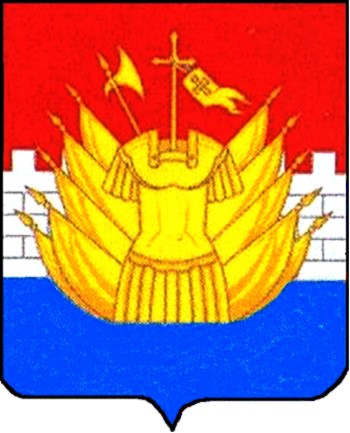 